Утверждаю:Руководитель Забайкальского управления Ростехнадзора _________________И.Л.Сарин«22»  февраля  2023 г. Докладо правоприменительной практике контрольно-надзорной деятельности в Забайкальском  управлении Ростехнадзораза 12 месяцев 2022 года Настоящий доклад о правоприменительной практике контрольно-надзорной деятельности в Забайкальском управлении  Ростехнадзора за 12 месяцев 2022 года сформирован в целях профилактики нарушений обязательных требований и основан на реализации положений:Федерального закона от 26 декабря 2008 г. № 294-ФЗ «О защите прав юридических лиц и индивидуальных предпринимателей при осуществлении государственного контроля (надзора) и муниципального контроля»;Федерального закона от 31 июля 2020 г. № 248-ФЗ «О государственном контроле (надзоре) и муниципальном контроле в Российской Федерации»;постановления Правительства Российской Федерации от 26 декабря 2018 г. № 1680 «Об утверждении общих требований к организации 
и осуществлению органами государственного контроля (надзора), органами муниципального контроля мероприятий по профилактике нарушений обязательных требований, требований, установленных муниципальными правовыми актами»;Методических рекомендаций по обобщению и анализу правоприменительной практики контрольно-надзорной деятельности (утверждены подкомиссией по совершенствованию контрольных (надзорных) и разрешительных функций федеральных органов исполнительной власти при Правительственной комиссии по проведению административной реформы, протокол от 9 сентября 2016 г. № 7);Методических рекомендаций по подготовке и проведению профилактических мероприятий, направленных на предупреждение нарушений     обязательных требований (утверждены подкомиссией по совершенствованию контрольных (надзорных) и разрешительных функций федеральных органов исполнительной власти при Правительственной комиссии по проведению административной реформы, протокол от 20 января 2017 г. № 1);Приказа Ростехнадзора от 30 августа 2021 г. № 287 «Об утверждении Порядка организации работы по обобщению и анализу правоприменительной практики   контрольно-надзорной   деятельности   в   Федеральной   службе 
по экологическому, технологическому и атомному надзору».Забайкальское управление Ростехнадзора (далее – Управление), являясь органом федерального государственного надзора в области промышленной безопасности, федерального государственного энергетического надзора, федерального государственного контроля (надзора) за соблюдением требований законодательства об энергосбережении и о повышении энергетической эффективности,  федерального государственного надзора в области безопасности гидротехнических сооружений, федерального государственного строительного надзора (за исключением вопросов федерального государственного строительного надзора в области использования атомной энергии) и федерального государственного надзора за деятельностью саморегулируемых организаций в области инженерных изысканий, архитектурно-строительного проектирования, строительства, реконструкции, капитального ремонта объектов капитального строительства, осуществляет контроль за соблюдением  подконтрольными организациями требований   нормативных правовых актов на территориях Забайкальского края и Республики Бурятия.Забайкальское управление Ростехнадзора осуществляет свою деятельность на территории Забайкальского края и Республики Бурятия.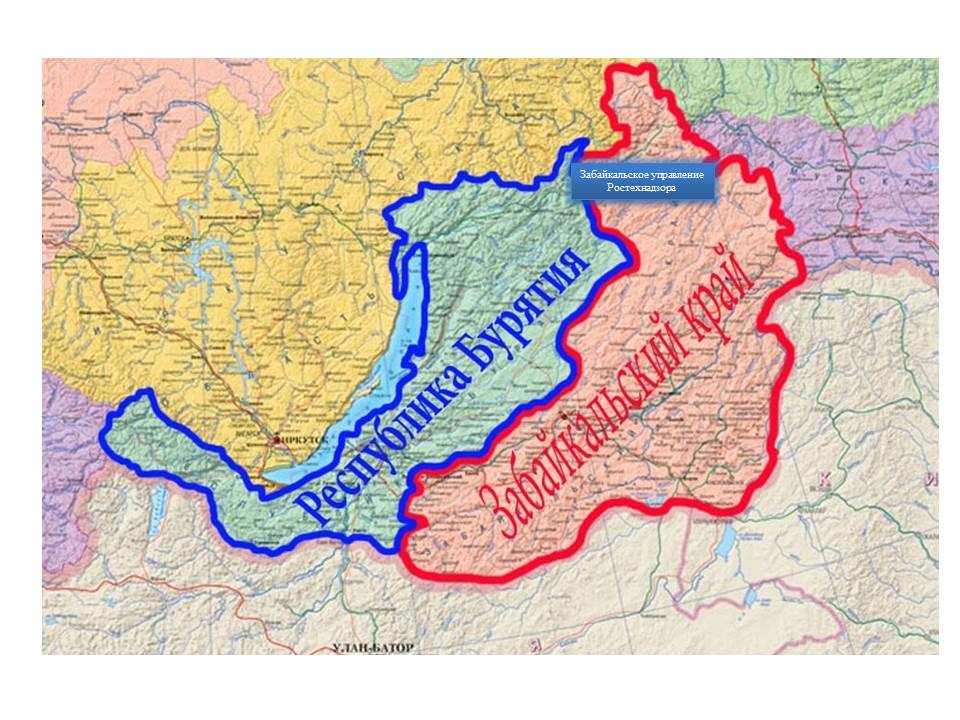 По состоянию на 01.01.2023 года Управлению поднадзорно 765 организаций, осуществляющих деятельность в области промышленной безопасности, эксплуатирующих  1510 опасных производственных объектов:1 класса опасности – 9;2 класса опасности –88;3 класса опасности – 415;4 класса опасности – 998.При осуществлении надзорной и контрольной работы особое внимание уделяется:•	совершенствованию управления промышленной безопасностью, государственному постоянному надзору;•	соблюдению требований безопасности в электроэнергетике, анализу прохождения ОЗП и подготовке к проведению проверок готовности энергоснабжающих организаций к  ОЗП;•	исполнению требований в области энергосбережения                                            и энергоэффективности;•	организации и осуществлению государственного строительного надзора (за исключением объектов использования атомной энергии); •	организации и осуществлению государственного контроля (надзора) за деятельностью саморегулируемых организаций в области инженерных изысканий, архитектурно-строительного проектирования, строительства, реконструкции, капитального ремонта объектов капитального строительства•	соблюдению требований безопасности на гидротехнических сооружениях (ГТС), контролю за подготовкой и прохождением весеннего паводка и летнего половодья на ГТС;•	соблюдению требований технических регламентов;•	анализу показателей контрольно-надзорной деятельности, административной практики;•	анализу выявленных при обследованиях нарушений.При организации контрольно-надзорной деятельности практикуется комплексный подход к осуществлению проверок состояния безопасности по всем направлениям.Работа по подготовке планов проведения плановых проверок юридических лиц и индивидуальных предпринимателей Управлением на соответствующие годы осуществляется в соответствии с Правилами подготовки органами государственного контроля (надзора) и органами муниципального контроля ежегодных планов проведения плановых проверок юридических лиц и индивидуальных предпринимателей, утв. постановлением Правительства от 30.06.2010 № 489 (далее - Правила). Настоящие Правила устанавливают порядок подготовки органами государственного контроля (надзора) и органами муниципального контроля ежегодных планов проведения плановых проверок юридических лиц и индивидуальных предпринимателей (далее - ежегодные планы), их согласования и представления в органы прокуратуры, исключения проверок из ежегодного плана, внесение изменений в ежегодный план, а также типовую форму ежегодного плана.В период 12 месяцев 2022 года Управление осуществляло свою деятельность в соответствии с планом работы Управления на 2022 год. Деятельность Управления, как и всего Ростехнадзора, направлена на предупреждение нарушений обязательных требований промышленной безопасности, энергобезопасности, безопасности гидротехнических сооружений, строительных правил и норм подконтрольными предприятиями, организациями. Анализ причин аварийности и травматизма                                                            в поднадзорных организацияхАнализ причин аварийности и травматизма                                                            в поднадзорных организациях                  За 12 месяцев 2022 года на подконтрольных Забайкальскому управлению  Ростехнадзора предприятиях произошли:  - пять аварий на объектах энергетики;- одна утрата ВМ (Республика Бурятия);- шесть смертельных несчастных случаев;- пять тяжелых несчастных случаев;- пятнадцать инцидентов.        По сравнению с соответствующим периодом 2021 года в 2022 г.:- количество аварий уменьшилось на 2 (5/7);- смертельный травматизм уменьшился на 1 (6/7);- тяжелый травматизм увеличился  на 2 случая (5/3);- количество инцидентов увеличилось  на 10 случаев (15/5).         По каждому несчастному случаю на предприятиях разработаны мероприятия, направленные на недопущение подобных случаев. Подготовлены документы по привлечению к административной ответственности юридических лиц. По несчастному случаю в  АО «ЗРК «Омчак»  расследование продолжается по состоянию на 20.01.2023г. Сравнительные таблицы количества аварий и несчастных случаевза 12 месяцев 2022 года и за 12 месяцев 2021 годаЗабайкальское управление Ростехнадзора – сводная2. Забайкальское управление Ростехнадзора – Забайкальский край3. Забайкальское управление Ростехнадзора – Республика БурятияКраткие обстоятельства и причины аварий и несчастных случаев.Аварии на объектах энергетики:     07.03.2022 в 11-48 (время московское) на ТЭЦ ППГХО отключились 1 секция 1 СШ-110 кВ и 2 секция 1 СШ-110 кВ. В 12-28 при производстве оперативных переключений по восстановлению схемы на ТЭЦ ППГХО отключился В1-104-Кличка-26. На ПС 220 кВ Рудник №6 отключился СВ 110. В результате аварийных отключений произошло выделение на изолированную работу энергорайона включающего в себя ТЭЦ ППГХО (установленная мощность 410 МВт). Приказом Забайкальского управления Ростехнадзора ПР-351-67-о от 08.03.2022 г. создана комиссия по расследованию причин данной аварии. Выявлено 2 учетных признака аварии (код: 1.9.2, 2.7). Расследование причин аварии проведено, составлен  акт 15.04.2022 г., спланированы противоаварийные мероприятия.          23.04.2022 в 07:49 (время московское), в условиях нахождения в ремонте ВЛ 220 кВ Читинская ТЭЦ-1 – Чита I цепь (ВЛ-293), отключилась ВЛ 220кВ Читинская ТЭЦ-1 - Чита II цепь (ВЛ-296) действием с двух сторон НВЧЗ с неуспешным АПВ. В результате аварийных отключений произошло выделение на изолированную работу Юго-Восточного и Читинского энергорайонов энергосистемы Забайкальского края, включающего в себя Читинскую ТЭЦ-1, Читинскую ТЭЦ-2, Харанорскую ГРЭС, ТЭЦ ППГХО, Приаргунскую ТЭЦ, Ингодинскую СЭС, Кенонскую СЭС, Читинскую СЭС с избытком генерации и повышением частоты до 50,83 Гц. Выявлен 1 учетный признак аварии (код: 1.9.2). Расследование причин аварии проведено, составлен акт 17.06.2022 г., спланированы противоаварийные мероприятия.          23.06.2022 при повреждении на Гусиноозёрской ГРЭС трансформатора напряжения ВЛ 220 кВ Гусиноозерская ГРЭС-Мухоршибирь (ГМШ-260) с возникновением пожара аварийно отключились ВЛ 220 кВ, отходящие от шин Гусиноозёрской ГРЭС, на Гусиноозёрской ГРЭС отключились Блок 2 (190 МBт), Блок 3 (204 МВт) и Блок 6 (210 МВт), произошел полный сброс электрической нагрузки станции без потери собственных нужд.В результате аварии произошло прекращение электроснабжения части потребителей Республики Бурятия и Забайкальского края на величину более 100 МВт на время более 30 минут.Развитием аварии послужило отключение Блока 2 (215 МВт) на Харанорской ГРЭС.Приказом Забайкальского управления Ростехнадзора № ПР-351-188-о от 24.06.2022 создана комиссия по расследованию причин возникновения аварии. По результатам расследования причин аварии разработаны 12 технических и 11 организационных мероприятий с конкретными сроками исполнения.Забайкальским управлением Ростехнадзора осуществляется контроль за выполнением противоаварийных мероприятий, вынесенных по результатам расследования причин аварий.        23.07.2022 одновременно отключилась ВЛ 220 кВ Приисковая  - Чернышевск (ВЛ-214) действием с обеих сторон НВЧЗ с неуспешным АПВ и ВЛ 220 кВ Шапка- Бушулей (ВЛ-213) действием с обеих сторон НВЧЗ с неуспешным АПВ,  по причине падения опоры. В результате аварии произошло прекращение электроснабжения потребителей на величину 142 МВт, продолжительностью более 30 минут. Выявлено 2 учетных признака аварии (код: 1.10 и 2.6). Расследование причин аварии проведено, составлен  акт 25.08.2022 г., спланированы противоаварийные мероприятия. Мероприятия выполняются.22.11.2022 на Гусиноозерской ГРЭС неправильно (ложно) сформирована и передана на ПС 220 кВ Мухоршибирь команда противоаварийной автоматики ОН-2, что привело к отключению действием УОН ВЛ 110 кВ Мухоршибирь - Бичура (МШБ-149) и ВЛ 110 кВ Мухоршибирь - Никольская (МН-147). В результате аварии произошло прекращение электроснабжения части потребителей Республики Бурятия на величину 12,15 МВт на время 12 минут. Последствия данной аварии соответствуют критериям пп. «л» пункта 4 Правил расследования причин аварии в электроэнергетике, утверждённых постановлением Правительства Российской Федерации от 28.10.2009 № 846.По результатам расследования причин аварии разработаны 1 техническое и 5 организационных мероприятий с конкретными сроками исполнения. Осуществляется контроль выполнения противоаварийных мероприятий, вынесенных по результатам расследования причин аварий.Утрата взрывчатых материалов промышленного назначения.01.06.2022 в ООО «Зун-Холба» (Республика Бурятия, Окинский район) отпущено со склада ВМ в раздаточную камеру гор. 1920 м рудника «Холбинский» 240 кг аммонита 6ЖВ. При вскрытии коробки №940 партии №43 раздатчиком было обнаружено отсутствие в коробке 10 патронов аммонита 6ЖВ по 200 г общей массой 2 кг,  упакованных в герметичный целлофановый пакет. По результатам расследования разработаны мероприятия из 7 пунктов по устранению причин утраты взрывчатых материалов.Смертельные несчастные случаи на опасных производственных объектах25.01.2022 при подключении кабельной линии насосной установки к приключательному пункту получил смертельную травму в результате поражения электрическим током машинист насосной установки участка дренажных работ АО «Разрез Тугнуйский».  Основными причинами несчастного случая явились - эксплуатация неисправного оборудования, а именно неисправность механической блокировки и нерабочее состояние электрической блокировки приключательного пункта; неудовлетворительная организация производства работ (неэффективное функционирование системы управления промышленной безопасностью, низкий уровень производственного контроля за соблюдением требований промышленной безопасности при эксплуатации электрооборудования; выполнение работ по подключению высоковольтного кабеля к приключательному пункту без оформления распоряжения и без записи в оперативном журнале, выполнение работ одним лицом, без выполнения организационных и технических мероприятий по обеспечению безопасного производства работ, без применения электрозащитных средств; работы по отключению, транспортировке, монтажу, установке и подключению приключательного пункта выполнялись участком электроснабжения АО «Разрез Тугнуйский» без  проекта производства работ; отсутствие документации на производство работ. По результатам расследования разработаны мероприятия из 7 пунктов по устранению причин несчастного случая, на юридическое лицо и на шесть должностных лиц наложены административные штрафы по ч.1 статьи 9.1 на общую сумму 1300 тыс. руб. По факту произошедшего смертельного несчастного случая проведена внеплановая выездная проверка, согласованная прокуратурой Республики Бурятия, в отношении опасных производственных объектов АО «Разрез Тугнуйский» (выявлено 8 нарушений, выдано предостережение о недопустимости нарушения обязательных требований). 27.06.2022  на объекте «Строительство второго пути на перегоне Икабья-Сенаторский» ООО «ВЧ-Групп» произошел инцидент со смертельным исходом машиниста кран-манипулятора. При проведении укладки ж/б лотков в водоотводную канаву вдоль ж/д путей возникла электрическая дуга между стрелой крана и проводом ВЛЭП. По результатам расследования разработаны мероприятия из 6 пунктов по устранению причин несчастного случая. 14.08.2022  в АО «Сосновгео» на территории ООО «Байкалруд» водитель автокрана самовольно заехал в охранную зону ЛЭП 10 кВ для погрузки груза и получил смертельное поражение электрическим током.  По результатам расследования разработаны мероприятия по устранению причин несчастного случая из 5 пунктов. 18.08.2022  на объекте капитального подземного  строительства участка «Юго-Восточный» ООО «Байкалруд»  произошел самопроизвольный сход горной массы из рудоспуска на проходчика, выполнявшего работы по отгрузке руды в вагонетку. Разработаны мероприятия по устранению причин несчастного случая из 13 пунктов.27.10.2022 на руднике «Ирокинда» ООО «Ирокинда» в результате отслоения и падения куска горной массы с кровли подземной выработки получил смертельную травму проходчик участка подземных горных работ № 1. В ходе проведенного расследования установлены причины несчастного случая - неудовлетворительная организация производства работ, а именно необеспечение контроля со стороны руководителей и специалистов  подразделения за ходом выполнения работы, отсутствие эффективного функционирования системы управления промышленной безопасностью и охраной труда, недостаточное осуществление производственного контроля за соблюдением требований промышленной безопасности, не обеспечение должного контроля со стороны лиц технического надзора за соблюдением работниками функциональных обязанностей. По результатам расследования разработаны мероприятия из 15 пунктов по устранению причин несчастного случая. По факту произошедшего смертельного несчастного случая в отношении ООО «Ирокинда» проведена внеплановая выездная проверка, согласованная прокуратурой Республики Бурятия, в ходе которой проверено выполнение мероприятий акта расследования (выполнены).02.12.2022  на  АО «Золоторудная компания «Омчак», при выполнении работ в горной выработке произошел внезапный вывал горной массы с кровли горной выработки, пострадавший получил травмы не совместимые с жизнью. Для проведения технического расследования причин несчастного случая со смертельным исходом, создана комиссия по расследованию несчастного случая. Расследование продолжается.Тяжелые несчастные случаи на опасных производственных объектах29.01.2022 на опасном производственном объекте рудник «Нерунда» ООО «Артель старателей Сининда-1» при выполнении сцепки вагона получил тяжелую травму проходчик подрядной организации ООО «Геотехнология». В ходе проведенного расследования установлены  причины  несчастного случая - эксплуатация неисправного оборудования (выполнение работ по откатке горной массы электровозом с неисправным токосъемником, с применением кабельных удлинителей контактного провода и при отсутствии стандартной сцепки между электровозом и первым вагоном); неудовлетворительная организация производства работ (отсутствие производственного контроля за соблюдением требований промышленной безопасности в подрядной организации при техническом обслуживании, ремонте и эксплуатации технологического транспорта; отсутствие должного контроля со стороны инженерно-технических работников участка горных работ за соблюдением установленного порядка выпуска электровозов и подвижного состава на линию, за проведением ежесменного осмотра технического состояния электровозов, за наличием и ведением специальных книг приема-сдачи смен на электровозах; несоответствие положений Регламента технологических производственных процессов «Эксплуатация и ремонт технологического транспорта» условиям ведения горных работ); несоблюдение трудового распорядка и дисциплины труда; недостатки в организации и проведении подготовки и аттестации работников в области промышленной безопасности (допуск к работам на опасном производственном объекте работников, не прошедших аттестацию в области промышленной безопасности. По результатам расследования разработаны мероприятия из 6 пунктов по устранению причин несчастного случая,  на юридическое лицо наложен административный штраф по ч. 1 статьи 9.1 на общую сумму 100 тыс.рублей (с учетом ст. 4.1.2. КоАП РФ для субъекта малого предпринимательства).17.02.2022 на  территории главного корпуса ЗИФ, отделения измельчения на площадке  извлечения  золота, принадлежащей  обществу с ограниченной ответственностью  «Дальневосточная  компания цветных металлов», при выполнении работ по откатыванию загрузочной тележки от МПСИ, машинист мельниц получил удар грузозахватным приспособлением в область головы, в результате чего получил  тяжелую травму. По результатам расследования разработаны мероприятия из 3 пунктов по устранению причин несчастного случая, по состоянию на 12.10.2022г. данные мероприятия выполнены в полном объеме. На должностное лицо наложен административный штраф по ч.1 статьи 9.1 КоАП РФ на сумму 20 тыс. руб. 02.03.2022 на подземном руднике №1 ПАО «ППГХО» при уплотнении закладочной перемычки, произошло отслоение куска горной массы с кровли выработки, которым травмировало крепильщика. В ходе расследования выявлено, что была проведена некачественная оборка заколов, не были приняты все меры предосторожности по ликвидации образовавшегося закола согласно Технологической инструкции для подземных рабочих по безопасным методам и приемам работы при оборке заколов. По результатам расследования разработаны мероприятия из 5 пунктов по устранению причин несчастного случая. На два должностных  лица наложены административные  штрафы  по ч.1 статьи 9.1 и ч. 3 статьи 9.1 КоАП РФ на общую  сумму 60 тыс. руб.02.04.2022  на опасном производственном объекте II класса опасности «Рудник» (ГОК «Коневинское») ООО «Хужир Энтерпрайз» (Республика Бурятия, Окинский район) при выполнении взрывных работ в полевом штреке получил тяжелую травму взрывник подрядной организации ООО «ВВС». В ходе проведенного расследования установлены  причины  несчастного случая - неудовлетворительная организация производства работ, отсутствие или недостаточный контроль со стороны руководителей и специалистов подразделения за ходом выполнения работы, соблюдением трудовой дисциплины; нарушение работником трудового распорядка и дисциплины труда, невыполнение (нарушение) должностных обязанностей. По результатам расследования разработаны мероприятия из 6 пунктов по устранению причин несчастного случая.02.05.2022  в 09:00 (местного времени) на опасном производственном объекте – Обогатительная фабрика по переработке полиметаллических руд месторождения "Нойон-Тологой", принадлежащего обществу с ограниченной ответственностью «Байкалруд» водитель самосвала подрядной организации ИП Богодухов при движении задним ходом переехал предохранительный вал в следствие чего произошло обрушение (сползание) верхней бровки рудного склада с последующим опрокидыванием. За допущенные нарушения подготовлены документы по привлечению юридических  лиц к административной ответственности по части 3 статьи 9.1 КоАП РФ на сумму 500 тыс. руб., по части 1 статьи 9.1 КоАП РФ на сумму 200 тыс. руб.Инциденты на опасных производственных объектахЗа отчетный период  произошло пятнадцать  инцидентов, два из них со смертельным исходом : 27.06.2022.  в ООО «ВЧ-Групп» и 27.10.2022 в ООО «Ирокинда».Работа по внесению данных фото- и видеоматериалов  по результатам расследования аварий и несчастных случаев организована в Забайкальском управлении Ростехнадзора. Таблица 1Обобщенные данные по аварийности, смертельному травматизмуТаблица 2Аварийность по видам надзора (12 мес. 2022 г./ 12 мес. 2021г.)Таблица 3Виды аварий (общая по Забайкальскому управлению Ростехнадзора)Таблица 3.1Виды аварий (Республика Бурятия)Таблица 3.2Виды аварий (Забайкальский край)Таблица 4Показатели смертельного травматизма по видам надзора (общая по Забайкальскому управлению Ростехнадзора)(включая смертельные случаи при авариях)Таблица 4.1Показатели смертельного травматизма по видам надзора                                     (Республика Бурятия)(включая смертельные случаи при авариях)Таблица 4.2Показатели смертельного травматизма по видам надзора (Забайкальский край)(включая смертельные случаи при авариях)	Таблица 5Количество пострадавших с тяжелым исходом на производстве (общая по Забайкальскому управлению Ростехнадзора) (по видам надзора)Таблица 5.1Количество пострадавших с тяжелым исходом на производстве (Республика Бурятия) (по видам надзора)Таблица 5.2Количество пострадавших с тяжелым исходом на производстве (Забайкальский край) (по видам надзора)ФЕДЕРАЛЬНЫЙ ГОСУДАРСТВЕННЫЙ НАДЗОР В ОБЛАСТИ ПРОМЫШЛЕННОЙ БЕЗОПАСНОСТИХарактеристика поднадзорных объектов   угольной промышленности      	Под надзором Забайкальского управления Ростехнадзора находятся 22 угольный разрез разной производственной мощности, 1 углеобогатительная фабрика, в том числе:- в Забайкальском крае - 12 угольных разрезов;- в Республике Бурятия  - 10 угольных разрезов, 1 углеобогатительная фабрика. Основными угледобывающими предприятиями, ведущими открытые горные работы на территории Забайкальского края, являются АО «Разрез Харанорский», ООО «Разрез Восточный» (ранее  - ООО «Читауголь»), ООО «Арктические разработки», разрезоуправление «Уртуйское» ПАО «Приаргунское ПГХО», ООО «Разрез Тигнинский», ООО «Забуголь», ООО «Разрез уголь», ООО «Забайкальская угольная компания», ООО «Буртуй». Из-за пандемии  коронавирусной инфекции COVID-19 уменьшился спрос на поставляемые на экспорт марки угля и  ООО «Арктические разработки» вынуждено приступить к разработке проекта на консервацию месторождения.На территории Республики Бурятия Забайкальскому управлению поднадзорны 9 организаций, эксплуатирующих 12 объектов угольной промышленности, в т.ч. 11 разрезов и 1 обогатительная фабрика. Из 11 угольных разрезов – 10 разрезов находятся в стадии эксплуатации. По 1 угольному разрезу по инициативе собственника введена временная приостановка эксплуатации по экономическим причинам, в настоящее время согласован новый технический проект и план развития горных работ на 2023 год. Крупнейшими предприятиями угольной промышленности Республики Бурятия являются: - входящие в состав АО «СУЭК» - АО «Разрез Тугнуйский», ООО «Тугнуйская обогатительная фабрика», обеспечивающие полный цикл, включающий добычу каменного угля на двух разрезах Олонь-Шибирского и Никольского месторождений, переработку каменного угля на обогатительной фабрике с производительностью 1200 т/ч и транспортирование угля (основная часть продукции с данных предприятий Республики Бурятия направляется на экспорт в Азиатско-Тихоокеанский регион);- ООО «Угольный разрез» - дочернее общество ПАО «Интер РАО», обеспечивающее бурым углем филиал «Гусиноозерская ГРЭС» АО «Интер РАО – Электрогенерация» и местных потребителей.В IV  квартале 2022 г. изменилось количество поднадзорных организаций;- ООО «Байкальская угольная компания» начаты опытно-промышленные работы на Манай-Ажильском месторождении бурого угля, в государственном реестре зарегистрирован опасный производственный объект IV  класса опасности;- ООО «Восточно-Сибирская горная компания» снизило объемы добываемой горной массы и изменило класс опасности опасного производственного обхекта Разрез угольный «Загустайский»  cо II на III класс.Угольных шахт под надзором Забайкальского управления не имеется.Состояние аварийности и производственного травматизмаВ течение 2022 года на поднадзорных Управлению объектах угольной промышленности на территории Забайкальского края и Республики Бурятия отсутствуют аварии, инциденты и случаи тяжелого травматизма.Допущен один случай смертельного травматизма на АО «Разрез Тугнуйский» 25.01.2022 г. За аналогичный период 2021 года на объектах угольной промышленности на территории Забайкальского края и Республики Бурятия также отсутствовали  аварии, инциденты и случаи тяжелого, смертельного травматизма.Анализ деятельности эксплуатирующих организаций по повышению промышленной безопасности С целью оценки возможности дальнейшей эксплуатации основных средств организациями, поднадзорными Управлению, проводятся экспертизы промышленной безопасности технических устройств.  В ходе проведения плановых проверок инспекторами проводится тщательный анализ состояния горнотранспортного оборудования, соблюдения организациями сроков проведения плановых, капитальных ремонтов, проведения экспертизы промышленной безопасности.На предприятиях, эксплуатирующих опасные производственные объекты  II класса опасности, внедрены системы управления промышленной безопасностью. В связи с проведением необходимых наблюдений, своевременному принятию комплекса мер по предотвращению пожароопасных ситуаций, связанных с возгоранием угля в границах разрезов и на угольных складах поднадзорных организаций, в отчётный период не было зафиксировано случаев возгорания.Текущие и капитальные ремонты оборудования на разрезах проводятся в соответствии с графиками. Вместе с тем необходимо отметить, что практика неоднократного продления срока эксплуатации изношенного оборудования посредством проведения экспертизы промышленной безопасности на всех угледобывающих предприятиях со стороны собственников по-прежнему сохраняется.С целью оценки возможности дальнейшей эксплуатации основных средств организациями, поднадзорными Управлению, проводятся экспертизы промышленной безопасности технических устройств.  В ходе проведения плановых проверок инспекторами проводится тщательный анализ состояния горнотранспортного оборудования, соблюдения организациями сроков проведения плановых, капитальных ремонтов, проведения экспертизы промышленной безопасности.На предприятиях, эксплуатирующих опасные производственные объекты  II класса опасности, внедрены системы управления промышленной безопасностью. В связи с проведением необходимых наблюдений, своевременному принятию комплекса мер по предотвращению пожароопасных ситуаций, связанных с возгоранием угля в границах разрезов и на угольных складах поднадзорных организаций, в отчётный период не было зафиксировано случаев возгорания.Текущие и капитальные ремонты оборудования на разрезах проводятся в соответствии с графиками. Вместе с тем необходимо отметить, что практика неоднократного продления срока эксплуатации изношенного оборудования посредством проведения экспертизы промышленной безопасности на всех угледобывающих предприятиях со стороны собственников по-прежнему сохраняется.Как показали проведённые проверки и результаты рассмотрения планов развития горных работ за период 2013-2022 годов в Забайкальском крае, основное горно-добычное оборудование на угольных разрезах эксплуатируется в удовлетворительном состоянии, технический парк обновляется в основном по транспорту. В 2022 году на  угледобывающих предприятиях Забайкальского края на  Разрезе Восточный АО «Харанорский разрез» Забайкальского края введены в эксплуатацию  следующие технические устройства:–	экскаватор гидравлический гусеничный KOMATSU PC-1250 SP-8  зав. № KMTPC157HJCO30527, 2015 г. выпуска;–	 фронтальный погрузчик KOMATSU WA-800-3A зав. №50126, 2012 г. выпуска;–	 перегружатель колесный SENNEBOGEN 825M зав. № 825.0.2739, 2012 г. выпуска;Выведен из эксплуатации:–	экскаватор гидравлический гусеничный KOMATSU PC-1250 SP-7 зав. № 20773.Однако общая доля износа основного оборудования составляет 40-100 %, что само по себе является серьёзным фактором, хотя прямого отрицательного влияния на уровень промышленной безопасности предприятий пока не оказывает и непосредственно с  несчастными случаями не связано, аварий за анализируемый период не допущено. Работа по продлению сроков эксплуатации оборудования с истекшим сроком налажена по централизованным графикам и проводится регулярно. Тем не менее многие карьерные экскаваторы, эксплуатируемые на предприятиях, имеют значительный срок службы (годы выпуска 1979 -1993). Всем экскаваторам в положенные сроки проводятся планово-предупредительные, капитальные ремонты. Экспертиза промышленной безопасности по всем техническим устройствам проводится своевременно.  В итоге со стороны собственников сложилась устойчивая практика неоднократного продления срока эксплуатации изношенного оборудования посредством проведения экспертизы промышленной безопасности. Некоторым экскаваторам обследования на предмет продления срока проводятся уже шестой- седьмой раз. Необходимо констатировать это как ярко выраженную негативную тенденцию. Модернизация происходит за счет ввода в эксплуатацию горно-транспортного оборудования в основном зарубежного производства. В результате достигается определённый рост производительности труда, снижение себестоимости затрат, повышение промышленной безопасности и безопасного ведения работ, связанных с пользованием недрами. Например, за счёт снижения объёма непроизводственных простоев, своевременно проведенного обслуживания и ремонта действующего экскаваторного парка  в АО «Разрез Харанорский» достигли суточной производительности на ЭКГ-12,5 в 14 тыс. кубических метров. В 2019 году в ООО «Разрез Восточный» установлен очередной  мировой рекорд годовой производительности на экскаваторе Komatsu PC1250 в объёме 5 миллионов 10 тысяч кубических метров (более 400 тыс. кубических  метров в месяц.)Некоторым техническим устройствам для продления срока службы проведена экспертиза промышленной безопасности. В отчетном году также проведена дефектоскопия стрел шагающих экскаваторов. Текущие и капитальные ремонты оборудования проведены в соответствии с графиками.В АО «Разрез Тугнуйский» за 12 месяцев 2022 г. в рамках замены оборудования введено в эксплуатацию следующее основное технологическое оборудование: буровой станок Pit Viper – 1 ед., карьерный самосвал -  БелАЗ-7530G - 1 ед., БелАЗ-7513D -2 ед.,     Погрузчик колесный  -     434Е (F) CAT - 1 ед.,  DISD SD380 - 1 ед., Экскаватор - DX340LCA - 1 ед., Бульдозер -  KOMATSU WD-600- 3 ед., KOMATSU WА-8R-900 - 1 ед., KOMATSU D375A-6 - 1 ед. В 2022 году  проведены экспертизы промышленной безопасности 31 объектов. Текущие и капитальные ремонты оборудования выполнены в соответствии с графиками.В ООО «Тугнуйская обогатительная фабрика» за 12 месяцев 2022 г. введено в эксплуатацию основное технологическое оборудование: ЦЕНТРИФУГА H-1000 (Beijing TEAM Spirit Separation Tehnology Co., Ltd) - 1 ед; СЕПАРАТОР ERIEZ WET DRUM 48*120 (Eriez Magnetics Europe Limited) – 2 ед. В 2022  году в ООО «Тугнуйская обогатительная фабрика» проведены экспертизы промышленной безопасности 33 объектов.Основными проблемами в настоящее время предприятий угольной промышленности Республики Бурятия являются:- уход с рынка поставщиков иностранного оборудования, комплектующих и запасных частей, сложности в организация технического обслуживания горнотранспортного оборудования;- снижение объемов добычи угля в связи с нарушением логистики перевозки угля железнодорожным транспортом;- нехватка квалифицированного персонала рабочих профессий для ведения горных работ.Анализ соблюдения законодательно установленных процедур регулирования промышленной безопасностиОрганизации, занятые эксплуатацией разрезов, а также переработкой угля, осуществляют свою деятельность при наличии: - лицензии на эксплуатацию взрывопожароопасных и химически опасных производственных объектов I, II и III классов опасности;- производственного контроля за соблюдением требований промышленной безопасности;- систем управления промышленной безопасности при эксплуатации опасных производственных объектов II класса опасности;- страхования гражданской ответственности владельца опасного объекта за причинение вреда в результате аварий на опасном объекте;-  аттестации руководителей и специалистов организаций в области промышленной безопасности в территориальных аттестационных комиссиях Ростехнадзора и в комиссиях организаций;- согласованной в установленном порядке проектной документации и согласованных планов развития горных работ;- горно-геологического и маркшейдерского обеспечения производства работ специалистами надлежащего профиля.В наиболее крупных по численности предприятиях  Забайкальского края и Республики Бурятия (АО «Разрез Харанорский», ООО «Разрез Восточный», разрезоуправление «Уртуйское» ПАО «Приаргунское ПГХО», ООО «Угольный разрез», ООО «Бурятская горнорудная компания», ООО «Восточно-Сибирская горная компания») в штате имеются специально назначенные лица, контролирующие осуществление производственного контроля. В других, более мелких, предприятиях организация и осуществление производственного контроля возложено на специалистов предприятий. Наиболее результативно профилактическая работа и производственный контроль организованы в АО «Разрез Харанорский», где при достаточно большой численности трудящихся  (836 чел.), производственный контроль, в том числе маршрутные обследования ОПО,  осуществляется в полном объеме в соответствии с требованиями. Под контролем работников Управления находятся мероприятия по своевременному проведению экспертизы промышленной безопасности оборудования и механизмов, страхование ответственности за причинение вреда при эксплуатации опасного производственного объекта.В АО «Разрез Тугнуйский» и в ООО «Тугнуйская обогатительная фабрика» (Республика Бурятия) имеются отделы промышленной безопасности и охраны труда, обеспечивающие функционирование систем управления промышленной безопасностью и производственного контроля.Организации, эксплуатирующие опасные производственные объекты угольной  промышленности, в установленном порядке представили сведения об организации и осуществлении производственного контроля за 2021 год.Состояние безопасности и противоаварийной устойчивости Состояние безопасности и противоаварийной устойчивости на поднадзорных  Управлению угледобывающих предприятиях  в целом удовлетворительное. Организации, эксплуатирующие угольные разрезы II класса опасности, выполняют прогноз устойчивости бортов и уступов разрезов и откосов отвалов, результаты которых являются основой разработки противодеформационных мероприятий, включаемых в план развития горных работ на предстоящий 2023 календарный год.По результатам инженерно-геологического изучения массива горных пород для разрезов с объемом разработки горной массы 1 миллион кубических метров и более составлены геомеханические модели месторождений.По угольным разрезам II класса опасности в пределах прибортового массива выполнены инженерно-геологическое и гидрогеологическое районирование массивов горных пород. Эксплуатирующие организации создали специальные группы по мониторингу и прогнозу устойчивости бортов, уступов, откосов. Составы групп и должностные обязанности утверждаются техническими руководителями эксплуатирующих организаций. На всех действующих разрезах и обогатительной фабрике в соответствии со ст.10 Федерального закона «О промышленной безопасности опасных производственных объектов» заключены договоры с профессиональными аварийно-спасательными службами на обслуживание горных работ. Практически все угледобывающие предприятия Забайкальского края и Республики Бурятия обсуживает филиал «Кемеровский ВГСО» Федерального государственного унитарного предприятия «Военизированная горноспасательная часть» МЧС России (ФГУП «ВГСЧ»).  Разрез «Уртуйский» в Забайкальском крае обслуживает горноспасательный отряд, образованный ПАО «ППГХО» (Росатом).На предприятиях, эксплуатирующих опасные производственные объекты горных работ II класса опасности, созданы вспомогательные горноспасательные команды (ВГК).  Члены ВГК прошли обучение по программе подготовки спасателей в образовательных организациях, образовательных подразделениях аварийно-спасательных служб, имеющих соответствующие лицензии.  ВГК оснащены и аттестованы в соответствии с нормами. Свидетельства об аттестации на право ведения аварийно – спасательных работ выданы ФГУП «ВГСЧ». На объектах ведения открытых горных работ в смену выходит не менее 3 членов ВГК.Разработаны и согласованы в установленном порядке планы мероприятий по локализации и ликвидации последствий аварий, предусматривающие все виды возможных аварий по каждому объекту.Для обеспечения противоаварийной защиты опасных производственных объектов предприятиями на 2022 год разработан специальный раздел определяющий порядок действий в случае аварии по спасению людей и ликвидации аварии в начальный период возникновения и предупреждения ее развития - план ликвидации аварий (ПЛА), который являются составной частью планов мероприятий по локализации и ликвидации последствий аварий на опасных производственных объектах согласованные с профессиональными горноспасательными формированиями обслуживающими данный объект. Руководители работами по локализации и ликвидации последствий аварии (технический руководитель - главный инженер) прошли обучение по программе подготовки руководителей работ по ликвидации аварий, а руководители горноспасательными работами, имеющие высшее или среднее профессиональное образование по направлению подготовки (специальности) «Горное дело» и прошедшие обучение по программе подготовки горноспасательных работ.Противопожарная защита угледобывающих разрезов соответствует специально разработанным проектам. Локально возникающие очаги возгораний угольной мелочи своевременно локализируются и ликвидируются.В отчетный период отсутствуют обращения граждан с жалобами на нарушение их прав хозяйственной деятельностью, связанной с добычей угля. Во исполнения приказа Ростехнадзора от 17.09.2021 №Пр-314 контрольные мероприятия проводятся в соответствии с «Методическими рекомендациями по проведению контрольных (надзорных) мероприятий в отношении контролируемых лиц, эксплуатирующих опасные производственные объекты угольной промышленности».  При организации проверочных мероприятий в отношении объектов предприятий угольной отрасли учитываются Карты риска объекта: «Угольный разрез» или «Обогатительная фабрика».Анализ основных показателей надзорной деятельности  	Надзорная деятельность за отчётный период характеризуется следующими основными показателями.По Забайкальскому управлению проведена 18 проверок состояния промышленной безопасности, из них 11 плановых, 7 внеплановых.  Выявлено и предписано к устранению 112 нарушений.  Назначено 19 административных наказаний, в том числе в виде 1 предупреждение в отношении субъектов малого предпринимательства, 19 административных штрафов (18 - на должностные лица и 1 - на юридическое лицо) на общую сумму  1540 тыс. руб. Взыскано 1500 тыс. руб. По Забайкальскому краю  проведено 11 проверок состояния промышленной безопасности, из них 7 плановая, 4 внеплановые.  Выявлено и предписано к устранению 71 нарушения. Назначено 11 административных наказаний, в том числе в виде 1 предупреждения в отношении субъектов малого предпринимательства (11 - на должностные лица) на общую сумму  220 тыс. руб. Взыскано 180 тыс. руб. По Республике Бурятия в отчетный период в отношении объектов  угольной промышленности Республики Бурятия проведено 7  выездных проверок, из них 4 плановых проверок и 2 внеплановые проверки по контролю исполнения предписаний, 1 внеплановая проверка по обращению граждан. По результатам проверок выявлено и предписано к устранению 41 нарушений требований промышленной безопасности. Назначено 19 административных наказаний,( 16- должностные лица, 3 – юридическое лицо) в том числе в виде 2 предупреждений в отношении субъектов малого предпринимательства на общую сумму  1810 тыс. руб. Взыскано 2160 тыс. р.За отчетный  период наиболее частые нарушения требований промышленной безопасности происходят при оформлении локальных проектов работ, в электромеханическом хозяйстве, при ремонте и эксплуатации  на карьерного транспорта и горнодобывающего оборудования.Кроме этого, на некоторых подконтрольных предприятиях всё ещё наблюдается слабая организация и осуществление производственного контроля. Проверки состояния промышленной безопасности проводятся с отклонениями от утверждённого графика, не все должностные лица предприятий принимают участие в осуществлении производственного контроля.                           Анализ показателей лицензированияВсе поднадзорные угледобывающие предприятия имеют и своевременно переоформляют необходимые лицензии. Фактов нарушения лицензионных требований на отчётный момент не установлено.            Внедрение систем управления промышленной безопасностиНа предприятиях, эксплуатирующих опасные производственные объекты II класса опасности, в установленном порядке созданы и функционируют системы управления промышленной безопасностью и охраны труда.Применение риск-ориентированного подхода при организации надзорной деятельности В целях исполнения приказа Ростехнадзора  от 21 декабря 2016 года № 549 «Об утверждении методики расчета значений показателей, используемых для оценки вероятности возникновения потенциальных негативных последствий несоблюдения требований в области промышленной безопасности» по всем опасным производственным объектам II и III классов опасности выполнены расчеты риск – ориентированного  интегрального показателя промышленной безопасности (РОИП ПБ).Результаты расчетов показывают:- по Забайкальскому краю - 4 ОПО II класса опасности имеют значение показателя РОИП ПБ «хорошо» (четвёртая категория риска), 4 ОПО II класса  и 4 ОПО III класса – «удовлетворительно» (третья категория),. - по Республике Бурятия - все 7 ОПО II класса и 1 ОПО III класса имеют четвёртую категорию риска. 4 ОПО IV классов имеют третью категорию риска.Организация и проведение мероприятий, направленных на                        профилактику нарушений требований промышленной безопасности                       на поднадзорных объектахВ отчетный период по объектам угольной промышленности Забайкальского края  проведены следующие профилактические мероприятия:- направлено 11 предостережений о недопустимости нарушения обязательных требований;В отчетный период по объектам угольной промышленности Республики Бурятия проведены следующие профилактические мероприятия:- направлено 6 предостережений о недопустимости нарушения обязательных требований;- с 2 организациями проведены рабочие совещания с тематикой – повышение уровня промышленной безопасности на поднадзорных объектах, снижение аварийности и травматизма;- направлены информационные письма в 3 организации Республики Бурятия, ведущие добычу угля открытым способом, с информацией о произошедшем 25.01.2022 смертельном несчастном случае с машинистом насосной установки АО «Разрез Тугнуйский» в результате поражения электрическим током.Выводы и предложенияДля улучшения состояния промышленной безопасности на подконтрольных   Забайкальскому управлению предприятиях угольной промышленности необходимо продолжить практику инициирования требований по замене основного горнотранспортного оборудования и механизмов с истекшим сроком эксплуатации.Объекты горнорудной и нерудной промышленностиХарактеристика поднадзорных объектовПод надзором Управления в Забайкальском крае  и Республике Бурятия находится 207 объектов горного надзора, в т.ч. 4 подземных рудников I класса опасности, 17 рудников II класса опасности.     По Забайкальскому краю: Осуществляется  контрольные (надзорные) мероприятия за 138  опасными  производственными объектами  горнорудной и нерудной промышленности, из них - подземных рудников I класса опасности - 4, II класса опасности – 8,  116 карьеров, 10 объектов обогащения полезных ископаемых.    Основными горнодобывающими предприятиями являются ПАО «Приаргунское производственное горно-химическое объединение» (ПАО «ППГХО») по добыче и переработке урановых руд с получением в виде конечного продукта закиси-окиси урана, АО “Ново-Широкинский рудник” по добыче полиметаллических руд, ООО «Рудник Александровский» по добыче рудного золота; ООО «ГРК «Быстринское» по добыче меди, рудного золота, железа с получением медного, золотосодержащего и магнетитового (железорудного) концентратов.По Республике Бурятия:Осуществляется  контрольные (надзорные) мероприятия за 69  опасными  производственными  объектами  горнорудной и нерудной промышленности, из них  - 9 подземных рудников II класса опасности, 47 карьеров, 9 объектов обогащения полезных ископаемых,  на которых добывают и перерабатывают рудное и россыпное золото, цветные металлы, строительные материалы, сырье для химической промышленности, а также полудрагоценные камни. Основными горнодобывающими предприятиями Республики Бурятия являются ООО «Артель старателей Западная», ООО «Ирокинда», ООО «Зун-Холба» (Nordgold), ООО «Рифей», ООО «Хужир Энтерпрайз», ООО «Старательская артель Китой», ООО «Артель старателей Сининда-1» - по добыче и переработке рудного золота, ООО «Эгитинский ГОК» по добыче и переработке флюоритовых руд, ООО «Озерное» - строительство предприятия по добыче и переработке полиметаллических руд, ООО «Забайкальское горнорудное предприятие» - по добыче нефрита.Состояние аварийности и производственного травматизмаЗа 12 месяцев  2022 года на подконтрольных Забайкальскому Управлению по экологическому, технологическому и атомному надзору предприятиях случаи аварийности отсутствуют. Допущен один инцидент 27.10.2022г. в ООО «Ирокинда». За отчётный период произошел  7 несчастных случаев,  из них 3 со смертельным исходом и 4 тяжелых несчастных случаев.По Забайкальскому краю: Произошло 5 несчастных случаев, из них 2 со смертельным исходом и 3 тяжелых несчастных случаев.По Республике Бурятия:Произошло 2 несчастных случая, из них 1 со смертельным исходом и 1 тяжелый несчастный случай.Краткие обстоятельства и причины несчастных случаев18.08.2022  на объекте капитального подземного  строительства участка «Юго-Восточный» ООО «Байкалруд»  произошел самопроизвольный сход горной массы из рудоспуска на проходчика, выполнявшего работы по отгрузке руды в вагонетку. Разработаны мероприятия по устранению причин несчастного случая из 13 пунктов.27.10.2022 на руднике «Ирокинда» ООО «Ирокинда» в результате отслоения и падения куска горной массы с кровли подземной выработки получил смертельную травму проходчик участка подземных горных работ № 1. В ходе проведенного расследования установлены причины несчастного случая - неудовлетворительная организация производства работ, а именно необеспечение контроля со стороны руководителей и специалистов  подразделения за ходом выполнения работы, отсутствие эффективного функционирования системы управления промышленной безопасностью и охраной труда, недостаточное осуществление производственного контроля за соблюдением требований промышленной безопасности, не обеспечение должного контроля со стороны лиц технического надзора за соблюдением работниками функциональных обязанностей. По результатам расследования разработаны мероприятия из 15 пунктов по устранению причин несчастного случая. По факту произошедшего смертельного несчастного случая в отношении ООО «Ирокинда» проведена внеплановая выездная проверка, согласованная прокуратурой Республики Бурятия, в ходе которой проверено выполнение мероприятий акта расследования (выполнены).02.12.2022  на  АО «Золоторудная компания «Омчак», при выполнении работ в горной выработке произошел внезапный вывал горной массы с кровли горной выработки, пострадавший получил травмы не совместимые с жизнью. Для проведения технического расследования причин несчастного случая со смертельным исходом, создана комиссия по расследованию несчастного случая. Расследование продолжается.Тяжелые несчастные случаи на опасных производственных объектах29.01.2022 на опасном производственном объекте рудник «Нерунда» ООО «Артель старателей Сининда-1» при выполнении сцепки вагона получил тяжелую травму проходчик подрядной организации ООО «Геотехнология». В ходе проведенного расследования установлены  причины  несчастного случая - эксплуатация неисправного оборудования (выполнение работ по откатке горной массы электровозом с неисправным токосъемником, с применением кабельных удлинителей контактного провода и при отсутствии стандартной сцепки между электровозом и первым вагоном); неудовлетворительная организация производства работ (отсутствие производственного контроля за соблюдением требований промышленной безопасности в подрядной организации при техническом обслуживании, ремонте и эксплуатации технологического транспорта; отсутствие должного контроля со стороны инженерно-технических работников участка горных работ за соблюдением установленного порядка выпуска электровозов и подвижного состава на линию, за проведением ежесменного осмотра технического состояния электровозов, за наличием и ведением специальных книг приема-сдачи смен на электровозах; несоответствие положений Регламента технологических производственных процессов «Эксплуатация и ремонт технологического транспорта» условиям ведения горных работ); несоблюдение трудового распорядка и дисциплины труда; недостатки в организации и проведении подготовки и аттестации работников в области промышленной безопасности (допуск к работам на опасном производственном объекте работников, не прошедших аттестацию в области промышленной безопасности. По результатам расследования разработаны мероприятия из 6 пунктов по устранению причин несчастного случая,  на юридическое лицо наложен административный штраф по ч. 1 статьи 9.1 на общую сумму 100 тыс.рублей (с учетом ст. 4.1.2. КоАП РФ для субъекта малого предпринимательства).17.02.2022 на  территории главного корпуса ЗИФ, отделения измельчения на площадке  извлечения  золота, принадлежащей  обществу с ограниченной ответственностью  «Дальневосточная  компания цветных металлов», при выполнении работ по откатыванию загрузочной тележки от МПСИ, машинист мельниц получил удар грузозахватным приспособлением в область головы, в результате чего получил  тяжелую травму. По результатам расследования разработаны мероприятия из 3 пунктов по устранению причин несчастного случая, по состоянию на 12.10.2022г. данные мероприятия выполнены в полном объеме. На должностное лицо наложен административный штраф по ч.1 статьи 9.1 КоАП РФ на сумму 20 тыс. руб. 02.03.2022 на подземном руднике №1 ПАО «ППГХО» при уплотнении закладочной перемычки, произошло отслоение куска горной массы с кровли выработки, которым травмировало крепильщика. В ходе расследования выявлено, что была проведена некачественная оборка заколов, не были приняты все меры предосторожности по ликвидации образовавшегося закола согласно Технологической инструкции для подземных рабочих по безопасным методам и приемам работы при оборке заколов. По результатам расследования разработаны мероприятия из 5 пунктов по устранению причин несчастного случая. На два должностных  лица наложены административные  штрафы  по ч.1 статьи 9.1 и ч. 3 статьи 9.1 КоАП РФ на общую  сумму 60 тыс. руб.02.04.2022  на опасном производственном объекте II класса опасности «Рудник» (ГОК «Коневинское») ООО «Хужир Энтерпрайз» (Республика Бурятия, Окинский район) при выполнении взрывных работ в полевом штреке получил тяжелую травму взрывник подрядной организации ООО «ВВС». В ходе проведенного расследования установлены  причины  несчастного случая - неудовлетворительная организация производства работ, отсутствие или недостаточный контроль со стороны руководителей и специалистов подразделения за ходом выполнения работы, соблюдением трудовой дисциплины; нарушение работником трудового распорядка и дисциплины труда, невыполнение (нарушение) должностных обязанностей. По результатам расследования разработаны мероприятия из 6 пунктов по устранению причин несчастного случая.02.05.2022  в 09:00 (местного времени) на опасном производственном объекте – Обогатительная фабрика по переработке полиметаллических руд месторождения "Нойон-Тологой", принадлежащего обществу с ограниченной ответственностью «Байкалруд» водитель самосвала подрядной организации ИП Богодухов при движении задним ходом переехал предохранительный вал в следствие чего произошло обрушение (сползание) верхней бровки рудного склада с последующим опрокидыванием. За допущенные нарушения подготовлены документы по привлечению юридических  лиц к административной ответственности по части 3 статьи 9.1 КоАП РФ на сумму 500 тыс. руб., по части 1 статьи 9.1 КоАП РФ на сумму 200 тыс. руб.За 12 месяцев 2022 г. по сравнению с соответствующим периодом 2021 года произошло снижение смертельного травматизма на один случай (4/3), произошел рост случаев   тяжелого травматизма на 2 случая  (2/4). Анализ соблюдения законодательно установленных процедур регулирования промышленной безопасностиВсе организации, эксплуатирующие опасные производственные объекты, имеют договоры обязательного страхования гражданской ответственности владельца опасного объекта за причинение вреда в результате аварии на опасном объекте, лицензии на эксплуатацию взрывопожароопасных и химически опасных производственных объектов I, II и III классов опасности, горные работы ведутся на основании проектной документации и согласованных в установленном порядке планов развития горных работ. Сроки действия страховых полисов проверяются при плановых проверках предприятий, копии этих документов представляются в отчетах по производственному контролю и в материалах при согласовании планов развития горных работ. На предприятиях, эксплуатирующих опасные производственные объекты I и II классов опасности, разработаны системы управления промышленной безопасности в соответствии с постановлением Правительства РФ от 26.06.2013 №536, созданы вспомогательные горноспасательные команды.Все основные горнодобывающие предприятия представили в Управление в соответствии с требованиями статьи 11 Федерального закона «О промышленной безопасности» сведения об организации и осуществлении производственного контроля за 2020 год в установленном порядке. Состояние безопасности и противоаварийной устойчивости горнодобывающих предприятийНерешенных проблем с обеспечением безопасности и противоаварийной устойчивости опасных производственных объектов подконтрольных предприятий нет:- на всех предприятиях организована охрана объектов жизнеобеспечения, территории и горных работ;- для обеспечения противоаварийной защиты опасных производственных объектов предприятиями на 2022 год были заключены договоры на обслуживание с горноспасательными формированиями и согласованы Планы мероприятий по локализации и ликвидации последствий аварий с филиалом «Кемеровский военизированный горноспасательный отряд» при ФГУП «Военизированная горноспасательная часть» МЧС России» и ВГСО ПАО «ППГХО» (Росатом). На все объекты открытых горных работ разработаны и согласованы с горноспасательными формированиями и районными подразделениями МЧС планы мероприятий по локализации и ликвидации последствий аварий на опасных производственных объектах в соответствии с постановлением Правительства РФ от 26.08.2013 №730.Вспомогательные горноспасательные команды оснащены в соответствии с нормами оснащения ВГК. ВГК прошли аттестацию и получили свидетельства об аттестации на право ведения аварийно – спасательных работ в установленном порядке.Анализ основных показателей надзорной деятельностиНадзор за объектами горнорудной промышленности осуществляется Забайкальским отделом горного надзора и надзора за маркшейдерскими работами и Байкальским отделом горного надзора и надзора за маркшейдерскими работами.Деятельность отделов горного надзора за истекший период осуществлялась в соответствии с утвержденными годовым и месячными планами работы Управления, разработанными на основе Плана проведения плановых проверок Забайкальского управления Федеральной службы по экологическому, технологическому и атомному надзору на 2022год.За 12 месяцев 2022 года проведено:-  по Забайкальскому управлению – 191 проверок поднадзорных предприятий, в том числе плановых – 27, внеплановых - 5, по постоянному надзору – 159. Выявлено и предписано к устранению 578 нарушений требований промышленной безопасности. Общая сумма наложенных административных штрафов 1060 тыс. руб. (30 должностных лиц  на сумму 660 тыс. руб. и 2 на юридическое лицо на сумму 400 тыс. руб.).Общая сумма уплаченных административных  штрафов – 2335  тыс. руб., учитывая взыскания сумм штрафов периода 2021 года. Также в отчетный период отделом проведены следующие контрольно-надзорные мероприятия, не включенные в общее количество проверок:- 2 проверки устранения обстоятельств, послуживших основанием для административного приостановления деятельности;- участие государственных инспекторов отдела в 2 проверках органов прокуратуры;- 2 выездные оценки соответствия соискателей лицензий (лицензиатов), представивших заявления о предоставлении (переоформлении) лицензии, ли-цензионным требованиям.По результатам надзорной деятельности за отчетный период установлено, что наиболее частые нарушения требований промышленной безопасности происходят при проходке и креплении горных выработок, на карьерном транспорте, на подземном транспорте, в электромеханическом хозяйстве. Кроме этого, на некоторых подконтрольных предприятиях всё ещё наблюдается слабая организация и осуществление производственного контроля. Проверки состояния промышленной безопасности проводятся с отклонениями от утверждённого графика, не все должностные лица предприятий принимают участие в осуществлении производственного контроля, проверки не всегда оформляются документально. Количественные показатели и анализ состояния лицензирования Все поднадзорные горнодобывающие предприятия имеют и своевременно переоформляют необходимые лицензии. Фактов нарушения лицензионных требований на отчётный момент не установлено. По результатам проведенной в отчетном периоде оценки соответствия соискателя лицензии лицензионным требованиям оформлено 2 лицензии на эксплуатацию взрывопожароопасных и химически опасных производственных объектов I, II и III классов опасности (вид работ - ведение горных работ, работ по обогащению полезных ископаемых).Внедрение систем управления промышленной безопасностиНа предприятиях, эксплуатирующих опасные производственные объекты II класса опасности, в установленном порядке созданы и функционируют системы управления промышленной безопасностью.Применение риск-ориентированного подхода при организациинадзорной деятельностиВ целях исполнения приказа  Ростехнадзора  от 21 декабря 2016 года № 549 «Об утверждении методики расчета значений показателей, используемых для оценки вероятности возникновения потенциальных негативных последствий несоблюдения требований в области промышленной безопасности» по всем опасным производственным объектам (ОПО)  I, II и III классов опасности выполнены расчеты категории риска. Результаты расчетов показывают:- по Забайкальскому краю - 4 ОПО I класса имеют категории: 3 ОПО – 4 категория, 1 ОПО – 5 категория; 35 ОПО II класса: 3 ОПО – 2 категория, 4 ОПО – третья категория, 27 ОПО – 4 категория, 1 ОПО – 5 категория; 74 ОПО III класса: 1ОПО - 1 категория, 21 ОПО – 2 категория, 29 ОПО – 3 категория, 19 ОПО – 4 категория, 4 ОПО – 5 категория;- по Республике Бурятия.Результаты расчетов показывают – из 12 ОПО II класса: 5 ОПО - 3 категория, 6 ОПО – 4 категория, 1 ОПО – 5 категория; из 52 ОПО III класса: 3 ОПО - 2 категория; 25 ОПО - 3 категория; 22 ОПО - 4 категория; 2 ОПО -  5  категория.  Организация и проведение мероприятий, направленных на профилактику нарушений требований промышленной безопасности на поднадзорных объектахС учетом решений протокола совещания с работниками территориальных органов Федеральной службы по экологическому, технологическому и атомному надзору от 27.05.2022 №00-06-05-5 (пункты 5, 6), Управлением проведена работа по оценке состояния контрольно-надзорной и профилактической работы, в том числе на поднадзорных объектах ведения горных работ.С учетом выявления в ходе анализа сведений по ОПО ведения горных работ III класса опасности, исключенным из плана проверок 2022 г., признаков нарушений обязательных требований в области промышленной безопасности:- направлено 2 предостережения о недопустимости нарушения обязательных требований;- с 3 организациями проведены рабочие совещания с тематикой – повышение уровня промышленной безопасности на поднадзорных объектах, снижение аварийности и травматизма.Всего в отчетный период в качестве мер профилактического воздействия выдано 35 предостережений о недопустимости нарушения обязательных требований.В отчетный период Управлением направлены информационные письма в поднадзорные организации Республики Бурятия и Забайкальского края, ведущих горные работы:- о мерах по предотвращению несанкционированного проникновения на опасные производственные объекты посторонних лиц и усиления контроля за реализацией мер в области противодействия терроризму;- о безопасности эксплуатации рудоспусков в подземных выработках;- о мерах по обеспечению противоаварийной устойчивости опасных производственных объектов в условиях частичной мобилизации;- о мерах по предотвращению аварий и случаев травматизма;- с информацией о произошедшем 27.10.2022 при ведение подземных горных работ на жиле «Высокая» ООО «Ирокинда» смертельном несчастном случае, связанном с локальным обрушением горной массы.Выводы и предложенияДля снижения показателей травматизма при осуществлении надзорной деятельности:1) Усилить требовательность инспекторского состава при проведении контрольно-надзорных мероприятий на предприятиях, допустивших несчастные случаи на опасных производственных объектах;2) При проверках состояния безопасности при ведении подземных горных работ особое внимание необходимо обращать на технологическую дисциплину, соблюдение требований паспортов крепления и управления кровлей горных выработок, соответствие их горно-геологическим условиям необходимо с обязательным использованием при проведении плановых проверок проверочных листов;3) При проведении проверок поднадзорных объектов необходимо продолжать оценку непосредственной работы конкретных должностных лиц, ответственных за проведение производственного контроля, а также за разработку и функционирование систем управления промышленной безопасностью в целом и служб производственного контроля.   Маркшейдерские работы и безопасность недропользования Анализ основных показателей надзорной и разрешительной деятельностиВ  2022 г. надзор за маркшейдерскими работами по Забайкальскому управлению Ростехнадзора осуществлялся тремя специалистами-маркшейдерами: двумя государственными  инспекторами Забайкальского управления Ростехнадзора в Забайкальском крае  и  государственным инспектором в Республике Бурятия. За  2022 г. Управлением рассмотрено 363  планов развития горных работ (Забайкальский край - 225 , Республика Бурятия - 138), из которых  согласованы – 338 (223– Забайкальский край, 115– Республика Бурятия). По 25 предприятиям   процедура  согласования плана развития горных работ за  2022 г. проводилась со второго представления  ввиду выявленных в ходе рассмотрения представленных документов существенных нарушений законодательства и нормативных требований, отклонений от проектов или отсутствия проектов при рассмотрении, а также неоформленных горных отводов. Рассмотрено  проектов на производство маркшейдерских работ  - 40 (Забайкальский край - 32, Республика Бурятия –8). Согласовано - 40 (Забайкальский край- 32, Республика Бурятия – 8).Рассмотрено  проектов горных  отводов-136(Забайкальский край -80, Республика Бурятия – 56).  Выдано  горноотводных актов– 123 (Забайкальский край - 79, Республика Бурятия -44).В соответствии с п. 3 б) Постановления Правительства РФ от 16.09.2020 №1465 на регистрацию  в  Забайкальское управление Ростехнадзора (Республика Бурятия) поступило  16 горноотводных актов  на участки ОПИ, разработка которых осуществляется  без  применения  взрывных работ.Основные нарушения при рассмотрении проектов горных отводов:- п. 15 «Требований к содержанию проекта горного отвода, форме горноотводного акта, графических приложений, плана горного отвода и ведения реестра документов, удостоверяющих уточненные границы горного отвода», утвержденные приказом Федеральной службы по экологическому, технологическому и атомному надзору от 09.12.2020 года № 508.- на топографическом плане не пополнено фактическое состояние горных выработок, отсутствует оцифровка координатной сетки, не нанесены границы подсчета запасов, пункты опорной геодезической сети.- отсутствует лицензия на производство маркшейдерских работ.- проект отработки не прошел согласование с комиссией федерального органа управления государственным фондом недр.	В целом значимых нарушений лицензионных требований при производстве маркшейдерских работ, которые могли бы привести к приостановке действия лицензий, не выявлено. Безопасность недропользования при эксплуатации месторождений минеральных вод Забайкальского краяГорные отводы оформлены по 10 месторождениям: Ямкунскому в 1980 г. №188,  Кукинскому в 2020 г. № 75-6900-01651, Акшинскому в 2004 г.  №751, Маккавеевскому в 2004 г.  № 857, Ямаровскому  в 2018 г. №1483 (переоформлен в связи с реорганизацией предприятия), Зымка-Аршанскому в 2014 г. №1197, Дарасунскому в 2020 г. № 75-6900-01654 (переоформлен в связи с реорганизацией предприятия), по Ургучанскому в 2013 г. №1190 и Шивандинскому в 2013 г. № 1224,  Борзихинскому в 2015г. №1284 (переоформлен в связи с продлением срока действия лицензии на недропользование).Программы работ на 2022 год по добыче минеральных вод  согласованы по 7 месторождениям (5 предприятий) – Борзихинскому и Маккавеевскому, Акшинскому, Кукинскому,  Шивандинскому и Ургучанскому, Ямаровскому.За  2022 г. по Забайкальскому краю  плановых проверок предприятий недропользователей месторождений минеральных вод не проводилось.Основные показатели надзорной деятельности  Общее количество проведенных проверок по Управлению – 16 (Забайкальский край - 15, Республика Бурятия - 1). Всего выявлено   нарушений -5 (Забайкальский край - 5, Республика Бурятия - 0), за которые к административной ответственности в виде  штрафов  привлечены:  4 должностных лиц на общую сумму – 120 тыс. руб.; 1 юридическое лицо на общую сумму – 800 тыс. руб. Оценка состояния геолого-маркшейдерского обеспечения горных работОбщее состояние геолого-маркшейдерского обеспечения горных работ предприятий остается на невысоком уровне. Предприятия не принимали участие в подготовке специалистов для своих предприятий. В этой связи ВУЗами сокращен прием студентов на очную форму обучения на бюджетной основе по специальности  “Маркшейдерское дело”. На платной основе принимались в основном студенты со средним специальным образованием по заочной форме обучения, в большинстве случаев работающие, что безусловно сказалось на качестве полученных знаний. Предприятия  с небольшими объемами работ (в основном общераспространённых полезных ископаемых) заключают договора с индивидуальными предпринимателями, имеющими лицензию на производство маркшейдерских работ (на территории Забайкальского края имеют лицензии 9 ИП), либо заключают договоры с организациями, имеющими данную лицензию на полное маркшейдерское обслуживание горнодобывающих предприятий.Обучение на курсах повышения квалификации практически не проводится, за исключением курсов, проводимых кафедрой “маркшейдерского дела” Иркутского ГТУ  в г. Иркутске по программе “Маркшейдерское и геологическое обеспечение рационального использования и охраны недр” и краткосрочное повышение квалификации в ГОУ ВПО “Московский государственный технический университет имени Н.Э. Баумана” по программе “Система требований организации надзорной деятельности на объектах горного надзора. Маркшейдерские работы” в объеме 72 часов. Ранее проводились выездные курсы на территории Забайкальского края. В 2015-2022 гг. таких курсов не проведено по различным причинам. Забайкальский государственный университет (ЗабГУ - Институт переподготовки и повышения квалификации) также проводит краткосрочные (72 часа) курсы повышения квалификации по направлению “Горное дело” по программе “Маркшейдерское обеспечение горных предприятий”. В виду отсутствия кафедры маркшейдерского дела в ЗабГУ и специального преподавательского состава (маркшейдеров) уровень рассматриваемых специальных вопросов невысок. Курсы проводятся для отдельных специалистов предприятий, выделяющих для этого денежные средства. Анализ соблюдения требований по безопасному ведению работ, связанных с пользованием недрамиВ основном  производство горных работ ведется в соответствие  с утвержденными в установленном порядке техническими проектами (в том числе технологическими схемами – гидроминеральные ресурсы). Отклонения направлений от технических проектов выявляются на стадии годового планирования и представления предприятиями материалов годовых планов развития горных работ в Управление для согласования. В других случаях отклонения от технических проектов при производстве горных работ выявляются при проведении плановых (внеплановых) проверок, равно как и производство маркшейдерских работ и ведение маркшейдерской документации. Проблемные вопросы маркшейдерского обеспечения горных работВ большинстве акционерных обществ, созданных для разработки месторождений полезных ископаемых, по-прежнему отсутствует ведомственный контроль ведения геологического и маркшейдерского обслуживания, поскольку отсутствуют вышестоящие организации, имеющие соответствующие службы. Молодые специалисты имеют среднетехническое образование и отсутствие опыта работы, им приходится самостоятельно нарабатывать опыт, что негативно сказывается на качестве геологического и маркшейдерского обслуживания горных предприятий. Многие средние предприятия ввиду невозможности получить лицензию на производство маркшейдерских работ (из-за отсутствия специалистов с высшим специальным образованием), заключают договоры на маркшейдерское обслуживание горных работ с предприятиями, имеющими данную лицензию, что в свою очередь не улучшает качества производства маркшейдерских работ. Выводы и предложенияОсновной проблемой эффективного недропользования и соблюдения нормативных требований при производстве маркшейдерских работ является устойчивый дефицит кадров. В ближайшем будущем ситуация будет только усугубляться, поэтому считаем целесообразным уделить самое непосредственное внимание решению этого вопроса прежде всего на законодательном федеральном уровне, приняв во внимание существовавшую ранее практику обучения горных инженеров профильных специальностей по направлению от предприятий.Объекты нефтехимической и нефтеперерабатывающей промышленностиХарактеристика поднадзорных производств и объектов.По данному виду надзора  зарегистрировано 41 поднадзорная организация, эксплуатирующих 63 опасных производственных объекта (ОПО) нефтепродуктообеспечения, из них:- Площадка нефтебазы по хранению и перевалке нефти и нефтепродуктов – 15 ОПО;- Склад  ГСМ – 48 ОПО (в том числе 4 топливных хозяйства ТЭЦ).Наиболее крупные объекты принадлежат Федеральному агентству по государственным резервам по Дальневосточному федеральному округу (ФГКУ комбинат «Луч», ФГКУ комбинат «Аргунь»», ФГКУ комбинат «Юность»). Данные объекты имеют декларации промышленной безопасности, разработанные и утверждённые в установленном порядке. Семь организаций: ФГКУ комбинат «Луч», ФГКУ комбинат «Аргунь», ФГКУ комбинат «Юность», ПАО «Нефтемаркет», ООО ПКП «Союз и К», ООО «Петровскнефтепродукт», ПАО «ППГХО»  имеют в своем составе нефтебазы.Склады ГСМ в основной своей части эксплуатируются предприятиями, основным видом деятельности которых является торговля жидким моторным топливом, а также горнодобывающими предприятиями, предназначенными для бесперебойного снабжения ГСМ структурных подразделений для заправки автотранспорта и горной техники, удаленных от транспортных коммуникаций.  Площадки топливного хозяйства ТЭЦ принадлежат организациям ПАО «ТГК-14», АО «ОТЭК», АО «ИНТЕР РАО-Электрогенерация» - Харанорская ГРЭС. Состояние аварийности и производственного травматизмаВ 2022 г. аварий и несчастных случаев, инцидентов  на опасных производственных объектах нефтепродуктообеспечения на территориях Забайкальского края и Республики Бурятия  не допущено. Анализ деятельности эксплуатирующих организаций по повышению промышленной безопасностиНа поднадзорных объектах Забайкальского края и Республики Бурятия повышение уровня промышленной безопасности осуществляется за счет улучшения контроля за оборудованием, проведением освидетельствований, технического диагностирования, экспертизы промышленной безопасности технических устройств, установки приборов защитной автоматики.За отчетный период поднадзорные организации продолжают вести работу по повышению уровня промышленной безопасности. На объектах ФГКУ комбинатов Росрезерва  проводится  реконструкция, предусматривающая  демонтаж  резервуаров траншейного типа РТС-5000 на вертикальные стальные резервуары РВС-5000, а также реконструкция железнодорожных сливо-наливных эстакад для светлых нефтепродуктов с подъездными путями,  продуктовых насосных станций и очистных сооружений ливневых стоков. Для каждого объекта разработана проектная документация на реконструкцию, каждый проект имеет положительное заключение Главгосэкспертизы.Общее состояние безопасности и противоаварийной устойчивости на объектах нефтепродуктообеспечения можно оценить как удовлетворительное.Анализ соблюдения законодательно установленных процедур регулирования промышленной безопасностиНа поднадзорных организациях разработаны и утверждены «Положения о производственном контроле» за соблюдением требований промышленной безопасности на опасных производственных объектах.  Работу служб и ответственных лиц за осуществление производственного контроля в целом можно оценить удовлетворительно. Планы мероприятий по локализации и ликвидации последствий аварий на ОПО I, II и  III классов опасности разработаны.  На опасных производственных объектах ФГКУ комбинаты «Луч»,  «Аргунь»,  «Юность» Росрезерва созданы системы управления промышленной безопасностью.На 12 предприятиях  создана служба производственного контроля. Ежегодно составляются планы мероприятий по обеспечению промышленной безопасности.Все организации в обязательном порядке заключают договоры обязательного страхования гражданской ответственности владельца опасного объекта за причинение вреда в результате аварии на опасном объекте. Состояние безопасности и противоаварийной устойчивости поднадзорных предприятийВ целом техническое состояние и противоаварийная устойчивость поднадзорных предприятий оцениваются удовлетворительно. В то же время стоит отметить и основные существующие проблемы. Прежде всего, это общее старение оборудования, причём ввод в эксплуатацию единичных новых технических устройств  не улучшает ситуацию в целом. Также вызывает обеспокоенность низкая квалификация обслуживающего  персонала. Данную проблему частично удается решать за счет переподготовки работников в учебных центрах.Готовность организаций к ликвидации и локализации последствий аварий оценивается удовлетворительно. Для всех объектов разрабатываются  Планы мероприятий по локализации и ликвидации аварийных ситуаций и планы по ликвидации аварийных разливов нефтепродуктов (ПЛАРН). По утвержденному техническим руководителем графику проводятся учебно-тренировочные занятия по действиям  в случае  возникновения  аварийных ситуаций. На территориях Забайкальского края и Республики Бурятия  заключаются договора с филиалом профессионального аварийно-спасательного формирования ООО «Забайкальский центр аварийно-спасательных и экологических технологий» г. Улан-Удэ, АО «Центр аварийно-спасательных и экологических операций», с Читинским территориальным подразделением Хабаровского центра «ЭКОСПАС» филиал АО ЦАСЭО, что позволяет обеспечить противоаварийную устойчивость предприятий на должном уровне.На предприятиях разработаны графики проведения учебных занятий и учебных тревог, которые выполняются персоналом смен, цехов, филиалов. Анализ и оценка действий,  степени подготовленности проводится и документируется в соответствии с планами локализации и ликвидации аварийных и чрезвычайных ситуаций. Анализ основных показателей надзорной деятельностиЗа 2022 год в Забайкальском крае и Республике Бурятия  проведены 3  внеплановых проверки, из них 2 по контролю ранее выданных предписаний в 1 квартале 2022 года и  одна внеплановая проверка по требованию прокуратуры в отношении ПАО «Нефтемаркет», выявлено 11 нарушений обязательных требований промышленной безопасности.  По результатам  2 внеплановых документарных проверок снято 17 нарушений по ранее выданным предписаниям.При проведении проверок на объектах нефтепродуктообеспечения особое внимание уделяется организации и порядку подготовки оборудования к остановочному ремонту, наличию планов (графиков) подготовки оборудования к ремонту и выполнению газоопасных, огневых и ремонтных работ.  Общее состояние безопасности и противоаварийной устойчивости можно оценить как удовлетворительное.Показатели и анализ состояния лицензированияВ отчетном периоде  не осуществлялось проведение проверок в 1 квартале 2022 года и оценок в 2-4-х кварталах 2022 года оценок соблюдения лицензионных требований и  условий.Внедрение систем управления промышленной безопасностиВ организациях, эксплуатирующих объекты II класса опасности, ФГКУ комбинаты «Луч», «Аргунь», «Юность» Росрезерва  разработаны «Положения о системе управления промышленной безопасности».В поднадзорных организациях разрабатываются планы мероприятий по дальнейшему развитию. В планах отражаются вопросы повышения промышленной безопасности и противоаварийной устойчивости. Выполнение данных мероприятий в полной мере зависит от финансирования.В целом существующая практика работ позволяет организациям достаточно успешно решать поставленные задачи производственного контроля. Применение риск-ориентированного подхода при организации надзорной деятельности Для всех объектов нефтепродуктообеспечения рассчитан риск-ориентированный интегральный показатель промышленной безопасности. 29 объектам присвоена пятая категория риска, 33 объектам – четвертая категория риска.Организация и проведение мероприятий, направленных на профилактику нарушений требований промышленной безопасности на поднадзорных объектахОсуществляются следующие мероприятия:- Рассмотрение письменных обращений граждан и организаций по вопросам обязательных требований;-Оказание консультативной помощи гражданам, индивидуальным предпринимателям и юридическим лицам по вопросам соблюдения обязательных требований;- Разъяснение действующих требований  в области промышленной безопасности.В организации направлены информационные письма «Об аварийности и травматизме на ОПО», «О мерах по обеспечению противоаварийной устойчивости опасных производственных объектов в условиях частичной мобилизации» №351-3356 от 07.11.2022, « О мерах по предотвращению несанкционированного проникновения на опасные производственные объекты посторонних лиц, усилению контроля за реализацией мер в области противодействия терроризму» №351-3161 и №351-3167 от 12.10.2022 г. Выводы и предложенияВ целом состояние промышленной безопасности и противоаварийной устойчивости поднадзорных объектов оценивается «удовлетворительно». 2.5.  Объекты металлургической промышленности Характеристика поднадзорных производств и объектовПо Забайкальскому краю - контролируется 3 организации, эксплуатирующие опасные производственные объекты металлургической и коксохимической промышленности. Данными организациями в черной металлургии используется 2 индукционные печи, 2  электродуговые печи, 2 печи вагранки.  Общая численность работающих на поднадзорных предприятиях – 28 человек.Под надзором Забайкальского управления Ростехнадзора на территории Республики Бурятия в области промышленной безопасности находятся 2 организации, эксплуатирующие  4  опасных  производственных  объекта  металлургической промышленности. Общая численность работающих на поднадзорных предприятиях – 501 человек.Состояние аварийности и производственного травматизмаЗа 2022 год   на подконтрольных предприятиях случаев  аварийности, производственного травматизма не зафиксировано.  Анализ основных показателей надзорной деятельностиВ отчетный период проведена 1 внеплановая проверка по контролю исполнения предписаний Улан-Удэнского локомотивовагоноремонтного завода - филиала АО «Желдорреммаш». По результатам проверки установлено неисполнение 1 пункта предписания, наложен 1 административный штраф на должностное лицо на сумму 30 тыс. руб.Объекты, на которых получаются, транспортируются, используются расплавы черных и цветных металлов и сплавы на основе этих расплавов:- зарегистрированы в государственном реестре опасных производственных объектов;-  имеют лицензию по эксплуатации взрывопожароопасных и химически опасных производственных объектов I, II и III классов опасности;- осуществляют производственный контроль, за соблюдением требований промышленной безопасности;- заключены договоры обязательного страхования гражданской ответственности об обязательном страховании гражданской ответственности владельца опасного объекта за причинение вреда;- разработаны планы мероприятий по локализации и ликвидации последствий аварий на опасных производственных объектах;-  штат работников укомплектован;- обеспечена подготовка и аттестация руководителей, специалистов в области промышленной безопасности;- технические руководители структурных подразделений, специалисты инженерных служб, и их заместители имеют высшее образование по профессиональному профилю.Применение риск-ориентированного подхода при организации надзорной деятельности По Забайкальскому краю - в целях исполнения приказа  Ростехнадзора  от 21 декабря 2016 года № 549 «Об утверждении методики расчета значений показателей, используемых для оценки вероятности возникновения потенциальных негативных последствий несоблюдения требований в области промышленной безопасности» по всем опасным производственным объектам металлургической отрасли выполнены расчеты риск – ориентированного  интегрального показателя промышленной безопасности (РОИП ПБ). Результаты расчетов показывают, что из 4 ОПО III класса металлургической отрасли  3 ОПО имеют четвертую категорию риска, 1 ОПО - пятую категорию. Полученные значения категорий риска внесены в Реестр ОПО Комплексной системы информатизации Ростехнадзора.По Республике Бурятия - результаты расчетов показывают, что из 4 ОПО III класса металлургической отрасли  три ОПО имеют четвертую категорию риска, один ОПО - пятую категорию. Полученные значения категорий риска внесены в Реестр ОПО Комплексной системы информатизации Ростехнадзора.Организация и проведение мероприятий, направленных на профилактику нарушений требований промышленной безопасности   на поднадзорных объектахС учетом решений протокола совещания с работниками территориальных органов Федеральной службы по экологическому, технологическому и атомному надзору от 27.05.2022 № 00-06-05-5 (пункты 5, 6), Управлением в Республике Бурятия проведена работа по оценке состояния контрольно-надзорной и профилактической работы, в том числе на поднадзорных объектах металлургической промышленности Республики Бурятия.С учетом выявления в ходе анализа сведений по ОПО металлургической промышленности III класса опасности, исключенным из плана проверок  на 2022 г., признаков нарушений обязательных требований в области промышленной безопасности направлено 1 предостережение ООО«Литейщик» о недопустимости нарушения обязательных требований.                         Объекты газораспределения и газопотребленияХарактеристика поднадзорных организаций и объектовПод надзором Забайкальского управления находится 34 организации, эксплуатирующих 122 опасных производственных объектов газораспределения и газопотребления, а именно:1. В Забайкальском крае - 9 организаций, эксплуатирующих 55 опасных производственных объектов газоснабжения, из которых:- 1 ОПО II класса опасности (Читинская газонаполнительная станция ОАО «Читаоблгаз»);- 20 объектов III класса опасности (4 Комплекса установок резервуарных, 4 станции газозаправочной и 1 установка резервуарная ОАО «Читаоблгаз»; Установка резервуарная ООО «Газкомплектсервис»; Станция газонаполнительная с компрессором ИП Солобоев С.С.; 4 Станции газозаправочных ООО «Альянс»; 2 Станция газозаправочная и 2 Пункта газонаполнительных  ООО «Забрегионгаз»; 1 стация газонаполнительная ООО «Энергия транслогистик «Шен-Фен»»;- 34 ОПО IV класса опасности (8 Станций газозаправочных, 10 Комплексов установок резервуарных и 6 установок резервуарных ОАО «Читаоблгаз»; 1 Установка резервуарная ООО «Газкомплектсервис»; 2 станции газозаправочных ИП Солобоев С.С.; Станция газозаправочная ООО «Альянс»; 1 Площадка передвижной АГЗС ООО «Забрегионгаз»;  Установка резервуарная ООО «Стрит ритайл»;  3 Станции газозаправочных ООО «Читагаз» и Установка резервуарная ЖЭУ «Уют»).2. В республике Бурятия - 25 организаций, эксплуатирующих 67 опасных производственных объектов газоснабженияАвтогазозаправочные станции газомоторного топлива - 30 ед.- 30 ОПО III класса опасности, Эксплуатирующие организации: ООО «Бурятгаз» (1 АГЗС), ОАО «Закаменск-Автотранс» (2 АГЗС), ООО «Байкалгазификация» (5 АГЗС), ООО «АВМ БайкалГаз» (1 АГЗС), ООО «Автогаз» (2 АГЗС), ООО «Компания газификации Бурятии» (7 АГЗС), ООО «Виват» (2 АГЗС), ИП «Аверенский С.В.» (1 АГЗС), ООО «Альянс» (7 АГЗС), ИП «Мункуев С.Ж.» (1 АГЗС), ООО «Регионгаз» (1 АГЗС) – 11 организаций;Автогазозаправочные станции (3 ед.), эксплуатируемые ООО «Байкалнефть» перерегистрированы на ООО «Альянс». Резервуарные установки хранения сжиженного углеводородного  газа – 34 ед.:- 22 ОПО III класса опасности;- 12 ОПО IV класса опасности.Эксплуатирующие организации: ООО «Газсервис», ООО «УдаГаз», ООО «Пивоваренная компания «Сибирь», АО «Особая экономическая зона «Байкальская гавань», ООО «Геологическое предприятие «Восток», ПАО «Территориальная генерирующая компания №14» Филиал «Улан-Удэнский энергетический комплекс», ООО «Бурятмяспром», ОАО «Стройкомплект», ООО «Аквабур», ООО «Свинокомплекс Восточно-Сибирский», МБУ «Комбинат по благоустройству по г. Улан-Удэ», ИП «Бальжиров» - 12 организаций;Газонаполнительные станции - 2 ед.:- 1 ОПО II класса опасности; - 1 ОПО III класса опасности.Эксплуатирующие организации: ОАО «Бурятгаз», Улан-Удэнский локомотивовагоноремонтный завод - филиал АО «Желдорреммаш» - 2 организации.Участок  газопровода – 1 ед.: - 1 ОПО III класса опасности.Эксплуатирующая организация: АО «Желдорреммаш» филиал Улан-Удэнский локомотивовагоноремонтный завод.--------------------------------------------В Забайкальском крае 3 опасных производственных объекта, эксплуатируемые ООО «Байкалнефть», вошли в состав ОПО, эксплуатируемых ООО «Альянс». Из перечисленных объектов не эксплуатируются 2 объекта «Установка резервуарная» ООО ЖЭУ «Уют» и ООО «Стрит ритайл». Данные установки выведены из эксплуатации. «Установка резервуарная» ООО «Стрит ритайл» не эксплуатируется по причине перехода на другой вид топлива и на сегодняшний день решается вопрос об исключении данного ОПО из государственного реестра регистрации ОПО. По ООО ЖЭУ «Уют» решается вопрос о признании данного объекта бесхозным для дальнейшей передачи в администрацию городского округа «Город Чита».Декларация промышленной безопасности опасного производственного объекта – газонаполнительная станция ОАО «Читаоблгаз», разработанная специалистами ОАО «Читаоблгаз», внесена в реестр деклараций промышленной безопасности (регистрационный номер 14-14(00).0468-00-ГНС),  с учетом положительного заключения экспертизы промышленной безопасности ОАО «Гипрониигаз» от 17.09.2014 г. Основные поставщики сжиженного углеводородного газа (далее-СУГ):  ЗАО «Сибур-Химпром» г. Пермь; ОАО «Томскгазпром», г. Томск; ОАО «Омский каучук», г. Омск; ООО «Тобольск-Нефтехим», г. Тобольск (ГОСТ Р 52087-2003, ГОСТ 20448-90, ТУ 0272-023-00151638-99).Единовременное хранение сжиженного углеводородного газа на Читинской ГНС составляет 760 тонн. В состав ГНС входит база хранения сжиженного углеводородного газа,   железнодорожные сливо-наливные эстакады, насосно-компрессорное отделение, испарительное отделение, два отделения наполнения баллонов, склады хранения наполненных и порожних баллонов, автотранспортный цех. -------------------------------------------------------------------------------На территории Республики Бурятия находится 1 декларируемый объект II класса опасности - «Станция газонаполнительная Улан-Удэнского локомотивовагоноремонтного завода».  - Декларация  промышленной безопасности  приемораздаточных сооружений сжиженного газа на Улан-Удэнском локомотивовагоноремонтном заводе, утверждена 05.06.2018 г. генеральным директором ООО «ЛокоТех» и зарегистрирована за №09-18(03).343-00-ГНС. Разработчик: ООО «НТЦ Промбезопасность». -  Заключение экспертизы промышленной безопасности «Декларации промышленной безопасности приемораздаточных сооружений сжиженного газа на Улан-Удэнском локомотивовагоноремонтном заводе», зарегистрировано в Ростехнадзоре №64-ДБ-00619-2018 (исх. №0171/01-03 от 26.09.2018 г.), выполнено ОАО «Гипрониигаз».- Паспорт безопасности опасного объекта: « Приемо-раздаточные сооружения сжиженных углеводородных газов (ПРССГ) Улан-Удэнского локомотивовагоноремонтного завода – филиала АО Желдорреммаш» утвержден  директором завода 14.05.2020 г. и согласован с ГУ МЧС РФ по Республике Бурятия.В состав ПРССГ входят: резервуарный парк, железнодорожная сливная эстакада, насосно-компрессорное отделение, испарительное отделение и газорегуляторная установка (ГРУ), наполнительное отделение, склад хранения наполненных баллонов. Резервуарный парк: 18 резервуаров объемом 100 м3  (подземный резервуар ПС-100, горизонтальный) для технического СПБТ, резервуар объемом 50 м3 (технический бутан), резервуар объемом 50 м3 (дренажный для слива неиспарившихся остатков), резервуар II-14, объемом 100 м3     для аварийного слива СУГ. Общий объем резервуаров парка хранения – 1700м3;Станция производит прием сжиженных углеводородных газов (далее СУГ) – пропан, бутан, смесь пропана с бутаном)  в железнодорожных цистернах;  слив СУГ из цистерн на железнодорожной  эстакаде, хранение СУГ в резервуарах, регазификацию сжиженного газа в испарителях, подачу паровой фазы СУГ по газопроводу среднего давления к газоиспользующим  печам  в цехах  завода  (чугунно-литейного, сталелитейного, кузнечного и инструментального цехов).В течение отчетного периода подготовлены 23 решения о возможности регистрационных действий:1. По внесению изменений в сведения об опасных производственных  объектах: - ООО «Альянс»: «Станция газозаправочная автомобильная», III класс опасности – 3 ОПО (смена собственника);- ООО «Альянс»: «Станция газозаправочная автомобильная», III класс опасности – 2 ОПО (изменение адресов);- ООО «Бурятгаз»: Станция газозаправочная автомобильная», III класс опасности -  1 ОПО (внесение изменений в состав ОПО);- ООО «АВМБайкалгаз» - «Станция газозаправочная автомобильная», III класс опасности – 1 ОПО (изменение состава);- ООО «УдаГаз»:- Установка резервуарная» , III класс опасности  - 1 ОПО (котельная школы в с.Турка).2. По регистрации опасных производственных объектов:- ООО «Виват» - «Станция газозаправочная автомобильная», III класс опасности – 1 ОПО;- ООО «Альянс»: «Станция газозаправочная автомобильная», III класс опасности – 1 ОПО (Станция газозаправочная, Левченко);- ООО «Газсервис»: «Установка резервуарная», III класс опасности – 4 ОПО (котельные школ Новоселенгинска, Поселья, Гурульбы, ХойтоБэе); VI класс опасности – 1 ОПО – (Металлоопторг);- ООО «УдаГаз»:- «Установка резервуарная» , III класс опасности – 8 ОПО (котельные школ Нижний Саятуй, Нижние Тальцы, Аршана, д/сад Гурульба и т.п.).В течение отчетного периода технические устройства поставлены на учет как оборудование, работающее под избыточным давлением: - автоцистерны для транспортировки СУГ - 6 технических устройств (автоцистерны на шасси); - резервуары для хранения СУГ – 10 технических устройств (сосуды для хранения СУГ).По вновь введенному оборудованию информация внесена в электронную отчетность  по  ОРПД.Состояние аварийности и производственного травматизмаВ 2022 году случаев аварий и травматизма на предприятиях, эксплуатирующих опасные производственные объектов газоснабжения, не зарегистрировано.Таблица 1Обобщенные данные по аварийности, смертельному травматизмуТаблица 2Аварийность по видам надзора за отчетный период (2021 г./2022 г.)Анализ соблюдения законодательно установленных процедур регулирования промышленной безопасностиВ Забайкальском крае в поднадзорных управлению организациях назначены ответственные лица за организацию и осуществление производственного контроля. Разработаны планы мероприятий по локализации и ликвидации последствий аварий на опасных производственных объектах газоснабжения II, III классов опасности. Выполнение данных мероприятий обеспечивает готовность организаций, эксплуатирующих опасные производственные объекты, к действиям по локализации и ликвидации последствий аварий на объектах, где используется сжиженный углеводородный газ. Планы мероприятий по соблюдению требований промышленной безопасности, запланированные на 2022 г., выполнены в установленные сроки, что подтверждается сведениями об организации производственного контроля, представленными в Забайкальское управление Ростехнадзора в установленный законом срок 7 организациями. В организациях постоянно ведется внутренний контроль за эксплуатацией ОПО. Руководители и члены аттестационных комиссий предприятий проходят аттестацию в территориальной аттестационной комиссии Забайкальского управления Ростехнадзора. Руководители структурных подразделений и специалисты, а также рабочий персонал проверку знаний проходят в аттестационных комиссиях предприятий. Организации, эксплуатирующие опасные производственные объекты газораспределения и газопотребления по Забайкальскому краю, своевременно проводят мероприятия по страхованию гражданской ответственности владельцев опасных объектов за причинение вреда в результате аварии на опасном объекте.  На ОПО газоснабжения II и III класса опасности произведен расчет риск-ориентированного интегрального показателя промышленной безопасности (в среднем по 9 ОПО РОИП составил 2,542 (хорошо; средний риск) – 4 категория.На поднадзорных предприятиях службы производственного контроля созданы:- филиал «Улан-Удэнский локомотивовагоноремонтный завод» АО «Желдорреммаш»;- филиал «Генерация Бурятии» ПАО «ТГК-14».Во всех остальных организациях назначены ответственные лица за осуществление производственного контроля. Организациями, эксплуатирующими объекты газораспределения и газопотребления, разработаны мероприятия по промышленной безопасности, проводиться внутренний контроль.  Сведения об организации производственного контроля за соблюдением требований промышленной безопасности за 2021 год были представлены 24-мя организациями по 56 опасным производственным объектам.  Руководители и специалисты поднадзорных организаций проходят аттестацию в ТАК Забайкальского управления Ростехнадзора, эксплуатационный персонал – проверку знаний в комиссиях предприятий. В течение 2022 года в ТАК Забайкальского управления прошли аттестацию 49 специалистов, среди них специалисты  ООО «ПК Сибирь», ООО «Газсервис»,  ООО «Свинокомплекс Восточно - Сибирский», ООО «УдаГаз», ООО «Аквабур»,  МУП «Комбинат по благоустройству г.Улан-Удэ», ИП «Бальжиров», ООО «БайкалГаз», ООО «Бурятмяспром», ООО «Бурятгаз», ООО «Альянс». Экспертные организации, выполняющие техническое освидетельствование и экспертизу промышленной безопасности на объектах газораспределения и газопотребления: ООО «Спектр-НК» (Бурятия), ОАО «Гипрониигаз», ООО «Арантей», ООО «СПУ», ООО «Криптон». В течение отчетного периода представлены на регистрацию заключения  экспертизы промышленной безопасности:- на технические устройства - 18 положительных заключений ЭПБ (резервуары хранения СУГ и  автоцистерны ОАО «Бурятгаз», ООО «Аквабур», ООО «Газсервис, ООО «СибгазТехно»);- на сооружения - 2 положительных заключения ЭПБ (ОПО эксплуатируемые АО «Желдорреммаш» филиал У-УЛВРЗ); - заключение ЭПБ на документацию (ИП Аверенский С.В).Всеми организациями, эксплуатирующими объекты газораспределения и газопотребления в Республике Бурятия выполнено страхование риска ответственности за причинение вреда при эксплуатации опасных производственных объектов. Полисы страхования представлены при проведении плановых и внеплановых надзорных мероприятий (при оценке готовности соискателей и лицензиатов), а также представленных самостоятельно по истечению срока действия страхового полиса. Информация проверена  на сайте НССО (Национального союза страховщиков).   Состояние безопасности и противоаварийной устойчивости поднадзорных предприятий и объектовВ Забайкальском крае за отчетный период на предприятиях проводились организационные и профилактические мероприятия, направленные на обеспечение защищенности опасных производственных объектов от проникновения посторонних лиц. При проведении профилактических мероприятий поднадзорных объектов отдельным вопросом рассматривается антитеррористическая защищенность, а также подготовленность персонала службы охраны к действиям при возникновении угрозы совершения террористического акта. На всех подконтрольных предприятиях имеются контрольно-пропускные пункты. Охрана объектов круглосуточная, имеется ограждение по всему периметру. На подконтрольных объектах установлена система видеонаблюдения. В целях обеспечения устойчивой связи, дежурные караулы обеспечены переносными радиостанциями, сотовой или стационарной телефонной связью. На подконтрольных предприятиях в соответствии с утвержденными графиками организовано проведение учебно-тренировочных занятий по планам мероприятий  ликвидации и локализации аварийных ситуаций. В организации ОАО «Читаоблгаз» имеется согласованный с ГУ МЧС России по Забайкальскому краю План действий Читинской ГНС по предупреждению и ликвидации чрезвычайных ситуаций природного и техногенного характера.В целом поднадзорными организациями мероприятия по соблюдению требований безопасности при эксплуатации ОПО выполняются. Выявленные нарушения устраняются в установленные сроки. Разрабатываются планы мероприятий по обеспечению требований промышленной безопасности, графики выполнения работ по техническому обслуживанию, освидетельствованию и диагностированию газового оборудования, технических устройств. Проверка знаний работников в области промышленной безопасности проводится по утвержденному графику в комиссии организаций и в территориальной аттестационной  комиссии Управления. Подготовка в области промышленной безопасности можно пройти в Читинском филиале Частного учреждения дополнительного профессионального образования «Сибирском корпоративном энергетическом учебном центре».Общее состояние безопасности и противоаварийной устойчивости на поднадзорных предприятиях и объектах газораспределения и газопотребления (где используются сжиженные углеводородные газы) оценивается удовлетворительно.В Республике Бурятия по обеспечению безопасности и противоаварийной устойчивости на поднадзорных предприятиях и объектах созданы внештатные аварийно-спасательные формирования из числа работников, заключены договора  на оказание специализированных услуг с профессиональными аварийно-спасательными формированиями: - ООО «Забайкальский центр аварийно-спасательных и экологических технологий»;- ОГБУ «Аварийно-спасательная служба Иркутской области».На подконтрольных предприятиях в соответствии с графиками проводятся учебно-тренировочные занятия. На 2-х предприятиях созданы внештатные аварийно-спасательные формирования из числа работников (филиал АО «Желдорреммаш», ОАО «Бурятгаз»).На поднадзорных предприятиях, в соответствие с утвержденными Планами мероприятий по локализации (ликвидации) последствий аварий (далее - ПМЛа), разработаны графики проведения учебы и противоаварийных тренировок по ПМЛа с периодичностью не реже 1 раза в 3 мес. (из анализа сведений о ведении ПК за 2021 год).    На предприятиях проводятся организационные и профилактические мероприятия, направленные на обеспечение защищенности опасных производственных объектов от проникновения посторонних лиц (из сведений о ПК).Профессиональными аварийно-спасательными формированиями (ПАСФ) учения по отработке совместных действий с персоналом предприятий и организаций  по локализации и ликвидации  авариных ситуаций в течение отчетного периода проведены на 23-х  ОПО, а именно:- АО «Особая экономическая зона Байкальская гавань» - газовая котельная;- ОАО «Бурятгаз» (газонаполнительная станция);- АО «Желдорреммаш» филиал У-УЛВРЗ (газонаполнительная станция, газопровод);- ООО «Уда Газ» - Установки резервуарные  к газовым котельным  на 10 ОПО;- ООО «ГП Восток» (установки резервуарные);- ООО «Регионгаз», ООО «Бурятгаз», ООО «АВМ БайкалГаз», ИП Мункуев С.Ж., ООО  «Байкалгазификация» (газозаправочные станции).Имеются проблемы: Профессиональные аварийно-спасательные формирования (ПАСФ) не имеют возможности проводить учения по отработке совместных действий по локализации и ликвидации  авариных  ситуаций с персоналом всех предприятий и организаций, с которыми заключены договора (особенно находящиеся в отдаленных районах Республики). Не отрабатываются совместные действия специалистов ПАСФ с персоналом предприятий в случае ликвидации  аварийных ситуаций.При проведении проверок поднадзорных объектов отдельным вопросом рассматривается антитеррористическая защищенность, а также подготовленность персонала службы охраны к действиям при возникновении угрозы совершения диверсионно-террористического акта. Организации, эксплуатирующие опасные производственные объекты, принимают меры по предотвращению и проникновению на опасный производственный объект посторонних лиц (ограждение территории опасных объектов, осуществление охраны и пропускного режима, применение технических средств защиты и оповещения). На поднадзорных объектах: «Станция газозаправочная (автомобильная)» в целях предотвращения проникновения на взрывопожароопасные производственные объекты выполнены следующие мероприятия:- территории АГЗС имеют  ограждение по периметру (в основном со стороны нахождения автоцистерны), на некоторых станциях имеются въездные ворота. Ограждение территории по периметру в основном выполнено металлопрофилем. - на опасных объектах установлены видеокамеры для охвата въезда  автомобилей на территорию АГЗС. Видеокамеры направлены на установки  заправки сжиженным углеводородным газом автотранспортных средств и на  установки наполнения СУГ бытовых газовых баллонов. По объектам, где имеются резервуарные установки хранения СУГ, в основном используемые для газовых котельных, защищенность объектов от проникновения посторонних лиц обеспечивается сетчатым ограждением по периметру,  замыканием входных дверей на замки и установкой видеокамер (выход на пульт охраны объектов). Организации, эксплуатирующие газовые котельные имеют дежурный персонал (операторы котельных). Котельные школ и д/садов полностью автоматизированы, эксплуатирующими организациями осуществляется  постоянный дистанционный контроль за состоянием оборудования.Во исполнение письма ЦА Ростехнадзора от 03.07.2020г. №00-07-06/531 «О предоставлении отчетной информации», в целях обеспечения оперативного взаимодействия в области государственного надзора между Управлением по надзору за объектами нефтегазового комплекса и территориальными органами  Ростехнадзора представлялась еженедельная информация о контрольно-надзорной деятельности в нефтегазовом комплексе.Анализ основных показателей надзорной деятельностиНадзор за объектами газораспределения и газопотребления на территории Забайкальского края осуществляется инспектором, совмещающим данный вид надзора с другими видами надзора.В 2022 г. была проведена одна внеплановая документарная проверка ООО «Забрегионгаз» ОПО «Станция газозаправочная (автомобильная)» с целью контроля исполнения ранее выданного предписания. По результатам проверки все 13 пунктов предписания исполнены в полном объеме.В отношении ОАО «Читаоблгаз» и ООО «Альянс» были проведены лицензионные оценки по переоформлению лицензии. В ходе проведения были выявлены нарушения лицензионных требований на основании которых было отказано данным лицензиатам. В отношении ООО «Газкомплектсервис» ОПО А69-01243-0001 «Установка резервуарная» и ООО «Энергия транслогистик «Шен-Фен»» были проведены лицензионные оценки на соискателя лицензии. В ходе проведения оценок установлено соблюдение лицензионных требований.В соответствии с Поручением Ростехнадзора №ПЧ-1 от 14 января 2016 г. «Об усилении контроля за исполнением технического регламента о безопасности сетей газораспределения и газопотребления», утвержденного постановлением Правительства Российской Федерации от 29 октября 2010 г. №870 за отчетный период по Забайкальскому краю заявлений об участии должностных лиц Забайкальского управления Ростехнадзора в работе приемочных комиссий по приемке сетей газораспределения и газопотребления, не поступало.В Республике Бурятия за 12 месяцев 2022 года проведено 5 проверок, из них4 плановые (2021 г. - 6 проверок) и 4 внеплановые - выездные оценки соответствия  лицензиатов (соискателей) лицензионным требованиям (в 2021 г.- 6 проверок).        В ходе плановых  проверок выявлено 29  нарушений  (2021 г. - 46 нарушений) обязательных требований промышленной безопасности. По результатам проверок к  административной ответственности по ч. 1 ст. 9.1 КоАП РФ привлечены 2 должностных лица: вынесены предупреждения (2021 г. – 2 протокола по ч.1.ст.9.1КоАПРФ).По контролю за исполнением предписаний, выданных по плановым проверкам: ООО «Байкалнефть» (документарная проверка) - снято с контроля  4 пункта; ООО «Уда Газ», ООО «Компания газификации Бурятии» - снято с контроля 29 пунктов нарушений (письма исх. №350-1301 от 04.07.2022, №350-1752 от 09.09.2022).Показатели и анализ состояния лицензированияВ Забайкальском крае все организации, осуществляющие деятельность по эксплуатации опасных производственных объектов газораспределения и газопотребления II, III класса опасности имеют лицензии.  За отчетный период были проведено 6 лицензионных оценок по соблюдению лицензионных требований, по результатам которых принято 4 решения по соблюдению лицензионных требований.В Республике Бурятия за отчетный период проверки по соблюдению  требований законодательства РФ («Постановление Правительства РФ от 12 октября 2020 г. №1661 «О лицензировании эксплуатации взрывопожароопасных и химически опасных производственных объектов I, II и III классов опасности») не проводились.Соблюдение лицензионных требований было проверено при проведении плановых выездных проверок:-  ООО «Компания газификации Бурятии»; -  ООО «УдаГаз».За отчетный период проведены внеплановые выездные проверки по оценке соответствия соискателей и лицензиатов лицензионным требованиям следующих организаций:- ООО «Альянс» - 2 проверки по оценке соответствия лицензиата лицензионным требованиям при внесении изменений в лицензию в связи с добавлением новых объектов (3 объекта ООО «Байкалнефть», АГЗС на ул. Левченко);- ООО «ГазСервис» - 1 проверка по оценке соответствия лицензиата (добавлены 3 ОПО: «Установки резервуарные» при школьных газовых котельныхВнедрение систем управления промышленной безопасностиВ ОАО «Читаоблгаз», эксплуатирующем опасный производственный объект  II класса опасности, разработано положение о системе управления промышленной безопасностью на Читинской газонаполнительной станции, утвержденное генеральным директором 08.04.2020. Система управления промышленной безопасностью СУПБ внедрена на опасном производственном объекте предприятия газораспределения и газопотребления II класса опасности (ОПО – «Станция газонаполнительная (приемо-раздаточные сооружения сжиженного газа)» в филиале АО «Желдорреммаш» Улан-Удэнский Локомотивовагоноремонтный завод. Положение о системе управления промышленной безопасности опасных производственных объектов Улан-Удэнского локомотивовагоноремонтного завода - филиала АО Желдорреммаш» утверждено директором Улан-Удэнского локомотивовагоноремонтного завода - филиала АО Желдорремаш». Общее руководство, управление организацией работы системы производственного контроля (системы управления промышленной безопасностью)  и финансированием  мероприятий при его проведении осуществляет генеральный директор Управляющей компании ООО «Локомотивные технологии». Заявление о политике эксплуатирующей организации в области промышленной безопасности размещено на сайте АО «Желдорреммаш» в разделе «Охрана труда».Применение риск-ориентированного подхода при организации надзорной деятельности В Забайкальском крае на ОПО газоснабжения II и III класса опасности произведен расчет риск-ориентированного интегрального показателя промышленной безопасности (в среднем по 9 ОПО РОИП составил 2,542 (хорошо; средний риск) – 4 категория.В Республике Бурятия в соответствии с требованиями приказа Ростехнадзора № 549 от 21.12.2016г. по утвержденной Методике выполнены расчеты значений показателей, используемых для оценки вероятности возникновения потенциальных негативных последствий при несоблюдении требований в области промышленной безопасности.По объектам газораспределения и газопотребления расчеты выполнены по всем опасным производственным объектам. Показатель группы фактора и риска с точки зрения промышленной безопасности по классам опасности  составил:II класс опасности – 1 ОПО: четвертая категория – 1;III класс опасности - 42 ОПО: третья категория – 4 ОПО, четвертая категория – 38 ОПО;IV класс опасности –11 ОПО: третья категория –  5 ОПО, четвертая категория - 6 ОПО.Организация и проведение мероприятий, направленных на профилактику нарушений требований промышленной безопасности на поднадзорных объектахЗа отчетный период в рамках реализации Программы профилактики нарушений обязательных требований на 2022 год, в соответствии с утвержденным планом-графиком проведен семинар на тему: «Актуальные вопросы, возникающие при осуществлении надзора за объектами газораспределения и газопотребления. Обзор изменений внесенных  в нормативные правовые акты указанной области». В ходе семинара были озвучены основные изменения в законодательстве, в нормативно-правовых актах в области промышленной безопасности. До сведения  организаций доведены особенности осуществления государственного контроля на поднадзорных предприятиях в 2022 году в соответствии с принятыми постановлениями Правительства Российской Федерации №336 и  №353. Проведен анализ  представленных  поднадзорными организациями сведений об организации и осуществлению производственного контроля за 2021г. Дополнительно доведена информация: об изменениях требований, касающихся лицензирования и лицензионного контроля в области промышленной безопасности (Постановление Правительства РФ от 12.02.2022 №160); об утверждении перечня индикаторов риска нарушения обязательных требований в области промышленной безопасности (Приказ Ростехнадзора от 23.11.2021 №397); об утверждении формы проверочного листа (списка контрольных вопросов), применяемого Ростехнадзором при осуществлении федерального государственного надзора в области промышленной безопасности (Приказ Ростехнадзора от 01.02.2022 №23).Рассмотрены материалы расследований аварий, происшедших в течение 2021 г. на автогазозаправочных  станциях.Семинар прошел в дистанционном формате видеоконференцсвязи. На вопросы участников семинара были даны ответы, направлена информация на эл. адреса. На контроле остается исполнение приказа ПР-351-515-о и п.1.10 Протокола семинара от 27.10.2021 №00-02-11/1472 «Аварийность и травматизм за 9 месяцев 2021 года, вопросы контрольно-надзорной деятельности и постоянного государственного надзора на объектах нефтегазового комплекса», а также поручение  ЦА Ростехнадзора от 12.08.2021г. №00-02-05/993 и письму от 05.10.2021г. №00-02-05/1298 о выявлении не зарегистрированных в государственном реестре опасных производственных объектов АГЗС в целях обеспечения промышленной безопасности на автомобильных газозаправочных станциях газомоторного топлива.В 2022 году вынесены 3 предостережения о недопустимости нарушения обязательных требований в отношении ООО «Забрегионгаз», ОАО «Читаоблгаз» и ИП «Козел».В организации направлены информационные письма «О мерах по обеспечению противоаварийной устойчивости опасных производственных объектов в условиях частичной мобилизации» №351-3356 от 07.11.2022, « О мерах по предотвращению несанкционированного проникновения на опасные производственные объекты посторонних лиц, усилению контроля за реализацией мер в области противодействия терроризму» №351-3161 и №351-3167 от 12.10.2022 г.В проект  плана  проверок  на 2023 год  включена проверка   опасного производственного объекта проверка  II  класса опасности: «Станция газонаполнительная Улан-Удэнского локомотивовагоноремонтного завода», рег.№ А01-10774-0018. Номер проверки в проекте плана на 2023г. – 75230111000003387958.В течение отчетного периода по всем вопросам, поступившим от  поднадзорных организаций, а так же других контролирующих организаций, подготовлено 12 писем и проведены 38 консультаций (наибольшее количество – 28  -  по постановке на учет ТУ и по вопросам регистрации объектов в государственном реестре ОПО). Выводы и предложенияУчитывая отсутствие аварий на ОПО в целом состояние промышленной безопасности на объектах газораспределения и газопотребления (на объектах где используется сжиженный углеводородный газ) оценивается удовлетворительно. Последнее время для постановки на учет технических устройств (требование п.224 ОРПД) - оборудования работающего под избыточным давлением и используемого для хранения и транспортирования СУГ, организациями  представляются паспорта  с параметрами  избыточного давления менее 1,6 МПа (от 1,38МПа до 1,56МПа).  На оборудование  имеются  сертификаты соответствия.С целью обеспечения требований ТР ТС 032/2013 к безопасности оборудования, работающего под избыточным давлением, и минимизации рисков возникновения инцидентов и  аварий  при его эксплуатации, максимальное значение рабочего давления сосудов-автоцистерн для СУГ не может быть менее максимального значения давления насыщенных паров СУГ, установленного ГОСТ Р 52087-2003, т.е. 1,6 МПа. Проблема состоит в том, что возможности воздействия на заводы-изготовители, которые сертифицировали  свою продукцию без учета требований к СУГ, у  Ростехнадзора  нет.  Получается, что заводы  должны  нести ответственность за оборудование, которое будет использоваться для хранения какой-то определенной среды с указанием требований определенного ГОСТ. По данному вопросу необходимо принять решение.Взрывоопасные и химически опасные производстваХарактеристика поднадзорных организаций и объектовПод надзором Забайкальского управления находится 32 организации, эксплуатирующих 51 опасный производственный объект взрывоопасных и химически опасных производств, а именно:1. Забайкальский край.Под надзором находится 20 организаций, эксплуатирующих 25 опасных производственных объекта.Химически опасные производственные объекты, в основной своей части, эксплуатируются горнодобывающими предприятиями, а также предприятиями, осуществляющими свою деятельность на объектах энергетики. В основном это объекты, на которых осуществляется хранение, обращение опасных химических веществ (склады цианидов, химреагентов, площадки подсобного хозяйства ТЭЦ). К наиболее крупным объектам можно отнести опасный производственный объект I класса опасности «Склад сырьевой (серной, азотной кислот и аммиачной воды)», принадлежащий ПАО «Приаргунское производственное горно-химическое объединение», г. Краснокаменск, на котором хранится и используется 9600 тонн серной кислоты. На данном объекте осуществляется постоянный государственный надзор.На территории Забайкальского края эксплуатируются химически опасные производственные объекты следующих классов опасности: - один объект I класса опасности, принадлежащий ПАО «ППГХО» (Склад сырьевой  (серной, азотной кислот и аммиачной воды); - 7 объектов II класса опасности, принадлежащих  ОАО «Амазаркан» (Склад цианидов», АО «Рудник Апрелково» (Склад сырьевой (СДЯВ), ООО «Дарасунский рудник» (Склад сырьевой (цианидов)), АО «Хиагда» (Склад серной кислоты), АО «РИР» (Площадка подсобного хозяйства ТЭЦ), АО «Прииск Соловьёвский» (Склад сырьевой «Арчикой»), АО «Прииск Соловьёвский» (Фабрика обогатительная цветных металлов «Арчикой»); - 14 объектов III класса опасности, принадлежащих ООО «ГК Дархан» (Склад сырьевой), АО «Рудник Александровский» (Склад цианидов), АО «Ново-Широкинский рудник» (Склад сырьевой), ПАО «ТГК-14» (Площадка подсобного хозяйства Читинской ТЭЦ-1, Площадка подсобного хозяйства Шерловогорской ТЭЦ), ООО «Мангазея Майнинг» (Склад цианидов),  АО «Интер РАО-Электрогенерация» (Площадка подсобного хозяйства Харанорской ГРЭС), ПАО «ППГХО» (Цех производства серной кислоты), АО «Золоторудная компания «Омчак» (Склад цианида натрия), ООО «Дальцветмет» (площадка извлечения золота), ООО «Золото Дельмачик» (Склад цианида натрия), ООО «Тасеевское» (Склад сырьевой (цианида натрия), ООО «ГРК «Быстринское» (База товарно-сырьевая), ООО «Коммунальник» (Площадка подсобного хозяйства ТЭЦ);- 3 объекта IV класса опасности, принадлежащих ЗАО «Читинские ключи» (Участок приготовления растворов кислот и щелочей), ПАО «ППГХО» (Склад готовой продукции (серной кислоты)) и ПАО «ТГК-14» (Площадка подсобного хозяйства Приаргунской ТЭЦ). Опасный производственный объект II класса опасности «Склад реагентов» А69-00897-0004, принадлежащий Акционерному обществу «Рудник Александровский» 16.06.2022 исключен из реестра ОПО в виду вывода из эксплуатации.Опасный производственный объект «Склад цианидов» А69-00897-0005, принадлежащий Акционерному обществу «Рудник Александровский» 31.03.2022 изменил класс опасности со II на III.2. Республика Бурятия.Под надзором находятся 12 организаций, эксплуатирующих 26 химически опасных производственных объекта, в том числе:Хранение и использование неорганических кислот - 5 организаций (11 ОПО).Хранение и использование реагентов и сильнодействующих ядовитых веществ (СДЯВ) - 6 организации (14 ОПО);Хранение этилового спирта –1 организация – (1 ОПО).По классам опасности зарегистрировано опасных производственных объектов:II класс опасности - 5 ОПО (организации: ООО «Зун Холба», АО «Хиагда»).III класс опасности -  18 ОПО (организации: ООО «Артель старателей Западная», ОАО «Селенгинский целлюлозно-картонный комбинат», ПАО «Территориальная генерирующая компания № 14», ООО «Хужир Энтерпрайз», ООО «Ирокинда», ООО Рудное», ООО «Старательская артель Китой», АО «Хиагда», АО «Интер РАО-Электрогенерация», ООО  «Зун Холба»).IV класс опасности - 3 ОПО (организации: ОАО «Авиационный завод», ОАО «Байкалфарм»).Не снят с регистрации в реестре ОПО в течение 6-ти лет:- ОАО «Байкалфарм»: Хранение этилового спирта - 1 ОПО; Склад сырьевой (спиртохранилище). Организация сменила юридический адрес, опасный объект не эксплуатируется (выписка из ЕГРЮЛ №ЮЭ9965-20833779 о регистрации ОАО «Байкалфарм» на территории Кабардино-Балкарской республики, г. Нальчик – 04.04.2014г.).В течение отчетного периода, в связи с ликвидацией производства, опасный производственный объект ООО «НПО Наран»: «Склад сырьевой (серная кислота)»,  IV класс опасности, исключен из государственного реестра ОПО. Государственный надзор за эксплуатацией химически опасных производственных объектов осуществлялся в соответствии с утвержденным Планом проведения плановых проверок Забайкальского управления Ростехнадзора на 2022 год, скорректированный на основании Постановления Правительства РФ от 10 марта 2022 №336 «Об особенностях организации и осуществления государственного контроля (надзора), муниципального контроля.Состояние аварийности и производственного травматизмаЗа отчетный период случаев аварий и производственного травматизма на взрывоопасных и химически опасных производственных объектах в Забайкальском крае не допущено.Анализ деятельности эксплуатирующих организаций по повышению промышленной безопасностиЗабайкальский край.На поднадзорных объектах Забайкальского края повышение уровня промышленной безопасности осуществляется за счет улучшения контроля за оборудованием, проведением освидетельствований, технического диагностирования, экспертизы промышленной безопасности технических устройств, установки приборов защитной автоматики. Наряду с этим необходимо отметить, что большинство химически опасных производственных объектов (площадки подсобных хозяйств ТЭЦ) находятся в эксплуатации более 30 лет. Основные фонды устарели, реконструкция и модернизация оборудования действующих предприятий из-за отсутствия финансовых средств проводится в недостаточном объеме.В организациях разрабатываются, утверждаются и выполняются ежегодные Планы мероприятий по промышленной безопасности. Проведено техническое перевооружение опасных производственных объектов «Площадка подсобного хозяйства Шерловогорской ТЭЦ-1», принадлежащего ПАО «ТГК-14», ОПО «Площадка подсобного хозяйства Харанорской ГРЭС», принадлежащего АО «ИНТЕР РАО - Электрогенерация».Республика Бурятия.По повышению уровня промышленной безопасности при эксплуатации  опасных производственных объектов ООО «Зун-Холба» (рудник Холбинский), АО «Хиагда» (Хиагдинское месторождение урана), разработаны мероприятия по устройству систем контроля, управления, сигнализации, противоаварийной автоматической защиты, обеспечивающих ведение химико-технологических процессов. Служба производственного контроля организована и функционирует на следующих поднадзорных предприятиях: ООО «Артель старателей Западная», ООО «Ирокинда», ООО «Зун Холба», ОАО «Селенгиинский ЦККа», ПАО «ТГК-14», АО «Хиагда».Во всех остальных организациях назначены ответственные лица за осуществление производственного контроля. Организациями, эксплуатирующими ОПО, разработаны мероприятия по промышленной безопасности, проводиться внутренний контроль.  Договора страхования гражданской ответственности владельцев опасных объектов за причинение вреда в результате аварии на них заключены всеми поднадзорными организациями.Полисы страхования представлены при проведении плановых и внеплановых надзорных мероприятий, а также представленных самостоятельно по истечению срока действия страхового полиса. Информация проверена  на сайте НССО (Национального союза страховщиков).В течение отчетного периода для подтверждения дальнейшей возможности безопасной эксплуатации зданий, сооружений и технических устройств поднадзорными организациями проведена экспертиза промышленной безопасности:- на здания и сооружения, технические устройства (трубопроводы, резервуары) 2-х опасных производственных объектов ОАО «Селенгиинский ЦКК» (участок кислотного хозяйства КОС, склад сырьевой ЦПЛП) – 7 положительных заключений ЭПБ;- на технические устройства (баки хранения серной кислоты и едкого натра) ОПО - «Подсобные хозяйства Улан-Удэнской ТЭЦ-1; Улан-Удэнской ТЭЦ-2 - 6 положительных заключений ЭПБ ПАО «ТГК-14».По 5-ти опасным производственным объектам, эксплуатируемым ООО «Хужир Энтерпрайз», ООО «Старательская артель «Китой», разработаны проекты на консервацию ОПО, проведена экспертиза промышленной безопасности проектной документации, получено положительное заключение.Анализ соблюдения законодательно установленных процедур регулирования промышленной безопасностиВ Забайкальском крае общее состояние промышленной безопасности организаций, эксплуатирующих опасные производственные объекты оценивается как удовлетворительное. На предприятиях разработаны и утверждены «Положения об организации и осуществлении производственного контроля за соблюдением требований промышленной безопасности», созданы службы производственного контроля и/или назначены ответственные лица за организацию и осуществление производственного контроля. В соответствии с утвержденными на предприятиях графиками проверок на текущий год проводятся проверки опасных производственных объектов, результаты оформляются актом и предписанием с указанием сроков исполнения выявленных нарушений. Все организации, эксплуатирующие химически опасные производственные объекты,  представили отчет о производственном контроле в срок до 1 апреля.   В поднадзорных организациях, эксплуатирующих химически опасные производственные объекты I, II классов опасности, разработана и действует система управления промышленной безопасностью. Проводится анализ функционирования системы управления промышленной безопасности. Ежегодно составляются планы мероприятий по обеспечению промышленной безопасности. Производственный контроль в целом организован и осуществляется удовлетворительно.  Все химически опасные производственные объекты зарегистрированы в государственном реестре опасных производственных объектов. Для всех декларируемых объектов разработаны декларации промышленной безопасности. Техническое диагностирование с расчетом остаточного ресурса технических устройств ведется в соответствии с утвержденными графиками.  Организации, эксплуатирующие химически опасные производственные объекты, имеют договоры обязательного страхования гражданской ответственности владельца опасного объекта за причинение вреда в результате аварии на опасном объекте. Аттестация персонала, эксплуатирующего взрывоопасные и химически опасные производственные объекты, проводится в установленном порядке аттестационными комиссиями Управления и в организациях, эксплуатирующих опасные производственные объекты. Периодически проводятся проверки знаний по промышленной безопасности обслуживающего персонала опасных объектов.В Республике Бурятия общее состояние промышленной безопасности организаций, эксплуатирующих опасные производственные объекты, оценивается как удовлетворительное.Поднадзорные организации  представили сведения об организации производственного контроля за 2021 год (кроме ОАО «Байкалфарм»). Из анализа сведений о ПК установлено, что поднадзорными организациями планы мероприятий по промышленной безопасности в течение 2021г. выполнены. На опасные производственные объекты II класса опасности разработаны декларации промышленной безопасности, в том числе:1. АО «Хиагда»: Декларация промышленной безопасности:- склад серной кислоты первой очереди (рег.№Р01-00071-0007);- склад серной кислоты второй очереди (рег.№Р01-00071-0008). Декларация зарегистрирована в Ростехнадзоре за № 17-17(00).0017-00-ДР от 30.01.2017 года (разработана ООО «НТЦ Промбезопасность», утверждена генеральным директором 23.12.2016г.).2. ООО «Зун-Холба»:Декларация промышленной безопасности: - склад реагентов СДЯВ, цех гидрометаллургического производства золота рудника «Холбинский», фабрика обогатительная (цех обогащения рудника «Холбинский»).Декларация зарегистрирована в Ростехнадзоре за № 17-17(00).0011-00-ДР от 30.01.2017 года (разработана ЗАО «Золотопроект», утверждена 22.12.2016 г.). Заключение №01/ЭДПБ-2016 экспертизы промышленной безопасности на декларацию промышленной безопасности опасного производственного объекта «Золотоизвлекательный комплекс рудника «Холбинский» ПАО «Бурятзолото» 524ДПБ (рег.№64-ДБ-00004-2017).Аттестация персонала, эксплуатирующего взрывоопасные и химически опасные производственные объекты, проводится в ТАК Ростехнадзора и в комиссиях эксплуатирующих организаций в установленном порядке. Проверка  знаний по промышленной безопасности обслуживающего персонала опасных объектов проводится своевременно (из отчетов о ПК). В течение отчетного периода в ТАК Забайкальского управления прошли аттестацию 18 специалистов 4-х организаций (ОАО «Селенгинский ЦККа», ПАО «ТГК-14» филиал «Генерация Бурятии», АО «Интер РАО-Электрогенерация» филиал «Гусиноозерская ГРЭС», ООО «Рудное», ООО «Зун -Холба»).Состояние безопасности и противоаварийной устойчивостиподнадзорных предприятий и объектовВ целях повышения оперативной готовности аварийно-спасательных формирований на взрывоопасных и химически опасных производственных объектах Забайкальским управлением Ростехнадзора проводится постоянный контроль поднадзорных предприятий в соответствии с нормативными и правовыми актами. Организации заключают договора с профессиональными аварийно-спасательными формированиями на ведение аварийно-спасательных работ. На некоторых объектах имеются сформированные собственные нештатные аварийно-спасательные формирования и заключены договора с профессиональными аварийно-спасательными формированиями. Созданы резервы финансовых и материальных ресурсов для локализации и ликвидации последствий аварий.    В целом техническое состояние и противоаварийная устойчивость поднадзорных предприятий удовлетворительные.Постоянно ведется контроль за комплектностью и оснащенностью аварийных шкафов. В ходе проверок подконтрольных предприятий, если это необходимо, рекомендуется доукомплектовывать аварийно-спасательное формирование тем или иным средством защиты, инструментом, инвентарем или приспособлением. В 2022 году было проведено два эксперимента без развертывания основных сил направленной на проверку готовности к действиям по локализации и ликвидации последствий аварии в соответствии с планом мероприятий по локализации и ликвидации последствий аварий на опасных производственных объектах:1. АО «РИР» филиал в г. Краснокаменске «Площадка подсобного хозяйства ТЭЦ» II класса опасности, свидетельство о регистрации № Р01-00120-0016, химический цех (сернокислотное отделение) «Розлив серной кислоты» в рамках плановой выездной проверки № Р-351-100-рш от 30.05.2022, протокол б/н от 17.06.2022 г.2. ПАО «ППГХО» «Склад сырьевой (серной, азотной кислот и аммиачной воды)» I класса опасности, свидетельство о регистрации № Р01-00072-0031, авария в зданиях №671а, 676 «Розлив аммиачной воды» в рамках постоянного государственного надзора № ПР-351-141-о от 13.05.2022, протокол б/н от 21.11.2022 г.Результат проведенных экспериментов на оценку «удовлетворительно».Организации, эксплуатирующие химически опасные производственные объекты, имеют планы мероприятий по локализации и ликвидации последствий аварий, разработанные в соответствии с требованиями действующего  законодательства. Проводятся учебные тренировки действий персонала в случае аварии, также совместно с аварийно-спасательными формированиями. В целях повышения оперативной готовности аварийно-спасательных формирований на взрывоопасных и химически опасных производственных объектах инспекторами  проводится постоянный контроль поднадзорных предприятий в соответствии с нормативными правовыми документами. На 8-ми предприятиях, эксплуатирующих  химически опасные производственные объекты, сформированы собственные внештатные аварийно-спасательные формирования (ООО «Ирокинда», ООО «Зун Холба», ООО «Артель старателей Западная», ОАО «Селенгинский ЦККа», ПАО «ТГК-14», АО «Хиагда», АО «Улан-Удэнский авиационный завод», АО «Интер РАО-Электрогенерация» филиал «Гусиноозерская ГРЭС», ООО «Хужир Энтерпрайз», ООО «Старательская артель «Китой»).Заключены договора на оказание специализированных услуг с ООО «Забайкальский центр аварийно-спасательных и экологических технологий», с ООО «Профессиональная горноспасательная служба Восточной Сибири», ООО «Группа компаний «Техноспас».По результатам рассмотрения сведений о ведении ПК за отчетный период  2020 года, предприятия, эксплуатирующие химически и взрывопожароопасные объекты в республике Бурятия, имеют утвержденные Планы мероприятий по локализации и ликвидации последствий аварий, разработанные в соответствии с требованиями действующего законодательства РФ, согласованные с профессиональными аварийно-спасательными формированиями (ПМЛА). Представлены сведения о проведенных учебных тревогах.При проведении проверок ведется контроль за комплектностью и оснащенностью аварийных шкафов в соответствие с ПМЛА.  Так, например:1. Общество с ограниченной ответственностью «Зун Холба» (опасные производственные объекты II класса опасности): На оказание специализированных услуг по проведению аварийно-спасательных работ на опасных  производственных  объектах заключены договора с профессиональными аварийно-спасательными  службами (формированиями):- ФГУП «Военизированная горноспасательная часть»;- «Кемеровский ВГСО» ФГУП «ВГСЧ»; - ООО «Группа компаний «Техноспас» (ООО «ТС Групп»).На предприятии имеется нештатная вспомогательная  горноспасательная  команда, имеющая свидетельство об аттестации на право ведения аварийно-спасательных работ.           2. Акционерное общество «Хиагда» (опасные производственные объекты II класса опасности):На оказание специализированных услуг по проведению аварийно-спасательных работ на опасных  производственных объектах АО «Хиагда» заключены договора с профессиональным аварийно-спасательным службами формированиями:- ФГУП «Аварийно-технический центр Минатома России» (ФГУП «АТЦСПб»).- ООО «Забайкальский центр аварийно-спасательных и экологических технологий».- ГУ «Центр обеспечения деятельности в области гражданской обороны и пожарной безопасности Забайкальского края (ГУ «Забайкалпожспас»).В течение 2022 года совместно с ООО «Забайкальский центр аварийно-спасательных и экологических технологий» запланированы и проведены учебно-тренировочные занятия по локализации и ликвидации аварийных ситуаций на химически опасных объектах и тренировки по отработке навыков выполнения мероприятия по ликвидации аварийных ситуаций:- Филиал АО «Интер-РАО Электрогенерация» Гусиноозерская ГРЭС-1 учение (тревога) и 2 тренировки на объекте.- ПАО «ТГК-14» филиал «Генерация Бурятии» (Улан-Удэнская ТЭЦ-1, Улан-Удэнская ТЭЦ-2) - 2 тренировки  на объекте (по ПМЛА – 6 тревог)- АО «Хиагда» - 2 тренировки с привлечением ПАСФ: Склад серной кислоты первой и второй очереди: объектовая  тренировка по оценке действий при эвакуации и тушению пожарным расчетом условного пожара (по ПМЛА – 5 тревог).Учебные тренировки по ПМЛА проводятся своевременно по утвержденным графикам во всех организациях, в отношении которых были проведены КНМ в течение отчетного периода.По всем поднадзорным предприятиям разработаны Положения о порядке расследования причин инцидентов на опасных производственных объектах и согласованы Забайкальским управлением Ростехнадзора (ведутся журналы учета инцидентов), ежеквартально информация об инцидентах направляется в Ростехнадзор.Готовность организаций к действиям по локализации и ликвидации последствий аварийных ситуаций, контроль антитеррористической защищенности, технологической и физической защиты находится на постоянном контроле. Так, например:Общество с ограниченной ответственностью "Зун Холба»:На руднике «Холбинский» введен пропускной и внутриобъектовый режимы. Представлено Положение о пропускном и внутриобъектовом режимах на руднике «Холбинский».Проход (выход)/заезд (выезд) транспорта, работников и других лиц на территорию рудника производится только через контрольно-пропускной пункт (КПП), оборудованный шлагбаумом с обязательным досмотром и оформлением  пропуска. Проход/выход на внутренние охраняемые объекты производится через соответствующие КПП по специальным пропускам. Территория рудника патрулируется нарядами ЧОП. Организована система видеонаблюдения. Информация со всех камер видеонаблюдения в онлайн режиме поступает на пункты видеонаблюдения сотрудников ЧОП, ФГУП «Охрана» Росгвардии по Республике Бурятии. На территории рудника установлена локальная система оповещения  предприятия «Болит». Руководители подразделений и смен обеспечены мобильной связью.Акционерное общество «Хиагда»:В соответствии с требованиями к антитеррористической защищенности объектов (территории) Государственной корпорации по атомной энергии «Росатом» на предприятии разработан паспорт безопасности «Цех подземного выщелачивания  (площадка основного производства)» АО «Хиагда», согласованный с ОМВД России по Баунтовскому району РБ и  ФСБ России по РБ. Охрана объектов обеспечивается ООО «ЧОО «Ирбис-СП» круглосуточно. Определен порядок доступа персонала Общества, персонала подрядных организаций, командированных лиц и въезд транспорта  на территорию объекта. Систематически, в вечернее и ночное время, проводится обход группой передвижного патрулирования. Имеется стационарный пост (КПП), пост оперативного дежурства, пост дежурного оператора, автопатрулирование.         Периметр объекта имеет бетонное ограждение, которое оборудовано колючей лентой «Егоза». Вдоль ограждения установлена периметральная сигнализация. Прирельсовая база оснащена системой видеонаблюдения. По антитеррористической защищенности на предприятии разработаны:- «Инструкция по действиям работников предприятия при угрозе или совершения террористического акта», утвержденная приказом от 22.03.2021 № 098/100-П.- «План взаимодействия руководства АО «Хиагда», МУВО № 7 «Атом-охрана», ОМВД России по Баунтовскому району РБ и УФСБ России по РБ в штатных и чрезвычайных ситуациях», согласованный начальником отдельной команды № 709 МУВО № 7, руководством управления ФСБ России по РБ, руководством ОМВД России по Баунтовскому району РБ и утвержденным генеральным директором Общества 16.04.2019г.Публичное  акционерное общество «Территориальная  генерирующая компания №14» филиал «Генерация Бурятии»:Во исполнение  Федерального закона от 21.07.2011г.№256-ФЗ «О безопасности объектов топливно-энергетического комплекса» на предприятии разработан и утвержден «Паспорт безопасности объекта топливно-энергетического комплекса».Территории  станций имеют ограждения:- Улан-Удэнская ТЭЦ-1 - кирпичный забор высотой до ., поверх которого частично поднят забор из металлических труб диаметром  до высоты 3,6 м; - Улан-Удэнской ТЭЦ-2 – забор  из бетонных плит высотой до о верху плит натянута колючая проволока. Все КПП оборудованы камерами системы видеонаблюдения, также имеются посты физической охраны; досмотровые площадки, вышки для обследования вагонов. Охрану, пропускной и внутриобъектовый режимы осуществляют сотрудники ООО ЧОП «Русич Плюс». Территория обслуживается группой быстрого реагирования. Охрана осуществляется в круглосуточном режиме, с использованием специальных средств (палка резиновая, наручники). 2 поста вооружены служебным оружием. Должностные инструкции в наличии. На всех постах имеются кнопки экстренного вызова, радио- и телефонная связь с выводом в дежурную часть. В дежурной части установлены кнопки тревожной сигнализации с выводом на ПЦО УВО по г. Улан-Удэ. На концентраторы в дежурной части выведена пожарная сигнализация.Анализ основных показателей надзорной деятельностиНа территории Забайкальского края надзор осуществляет 1 инспектор.За отчетный период проведено 14 проверок, из них: - 12 в рамках постоянного надзора;- 1 плановая выездная проверка АО «РИР» (Площадка подсобного хозяйства ТЭЦ), - 1 внеплановая выездная проверка ООО «ГК «Дархан» (склад сырьевой) исполнения ранее выданного предписания.В рамках осуществления постоянного государственного надзора на объекте I класса опасности «Склад сырьевой (серной, азотной кислот и аммиачной воды), принадлежащем ПАО «ППГХО» выявлено 8 нарушений обязательных требований. Из них по результатам проверки выполнения ранее выданных предписаний выполнено 2 нарушения (снято одно предписание) (351-3067 от 03.10.2022г.).По итогам проведения плановой проверки АО «РИР» (Площадка подсобного хозяйства ТЭЦ) выявлено 21 нарушение требований в области промышленной безопасности. По итогам проведения внеплановой проверки ООО «ГРК Дархан» по ранее выданному предписанию снято 11 нарушений обязательных требований в области промышленной безопасности. Инспекторским составом в работе учитываются рекомендации, представленные в протоколе заседания коллегии Ростехнадзора от 30.11.2018 №08-00-05/509. При проведении проверок юридических лиц и индивидуальных предпринимателей проверяется правильность идентификации опасных производственных объектов, готовность к локализации и ликвидации последствий аварий, а также проведение тренировок работников опасных производственных объектов в случае аварии, соблюдение работниками требований эксплуатационной документации, технологических регламентов, соблюдение мер безопасности при эксплуатации технологического оборудования, соответствие работников опасных производственных объектов квалификационным требованиям.На территории Республики Бурятия за отчетный период проведено 5 плановых выездных проверок (выявлено 44 нарушения требований промышленной безопасности). Проверки проведены  в отношении опасных производственных объектов: АО «Хиагда», ООО «Зун-Холба».За отчетный период также были проведены 2 внеплановые документарные проверки по контролю исполнения предписаний на ПАО «Территориальная  генерирующая компания №14» филиал «Генерация Бурятии» (с контроля снято 12 пунктов).Показатели и анализ состояния лицензированияВсе организации, расположенные на территориях Забайкальского края и Республики Бурятия, эксплуатирующие химически опасные производственные объекты, имеют лицензии на эксплуатацию взрывопожароопасных и химически опасных производственных объектов I, II и III классов опасности.За отчетный период проверки по соблюдению требований законодательства РФ (постановление Правительства РФ от 12 октября 2020 г. №1661 «О лицензировании эксплуатации взрывопожароопасных и химически опасных производственных объектов I, II и III классов опасности») проводилась в январе 2022 года по заявлению организации  ПАО «ППГХО».Соблюдение  лицензионных требований проверено при проведении плановых выездных проверок: АО «Хиагда», ООО «Зун-Холба».        Соискатели выполняют все лицензионные требования при осуществлении деятельности по эксплуатации взрывопожароопасных и химически опасных производственных объектов I,II и III классов опасности на опасных производственных объектах. Внедрение систем управления промышленной безопасностиВсе организации, эксплуатирующие опасные производственные объекты I и II класса опасности, внедрили систему управления промышленной безопасности и один раз за текущий год проводят анализ функционирования системы управления промышленной безопасности. В целях предупреждения аварий и инцидентов на опасных производственных объектах, локализации и ликвидации последствий аварий организована система управления промышленной безопасности, включающая организационные и технические мероприятия (СУПБ) на предприятиях, эксплуатирующих опасные производственные объекты II класса опасности:- ООО «Зун Холба», Республика Бурятия, Окинский район, п. Самарта, рудник "Холбинский" - «Склад реагентов  и СДЯВ», «Цех по производству золота»,  «Фабрика обогатительная» (3 ОПО) - II класс;На предприятии имеется Положение о системе управления промышленной безопасностью и охраной труда в ООО «Зун-Холба», утвержденное генеральным директором 02.12.2019 г. Приказ «О введении в действие Системы Управления промышленной безопасностью и охраной труда в ООО «Зун-Холба»» от 12.12.2019г. №380/2.Имеется заявление управляющей компанией  ООО «Нордголд менеджмент» о политике в области промышленной безопасности, (приказ ООО «Нордголд Менеджмент» от 25.07.2019г. №728).Заявление о политике в области промышленной безопасности в соответствие с требованиями к документационному обеспечению систем управления промышленной безопасностью, утв. постановлением Правительства РФ от 26.06.2013г. №536 размещено на сайте ООО «Нордголд Менеджмент» в разделе «Охрана труда и промышленная безопасность» (приказ ООО «Нордголд Менеджмент» от 19.08.2019г. №278/1).- АО «Хиагда» (Баунтовский Эвенкинский район), склады серной кислоты первой  и второй очереди (максимальное  количество  хранения и использования серной кислоты составляет 2000 тонн), участок получения концентрата природного урана (3 ОПО) - II класс, Положение о системе управления промышленной безопасности опасных производственных объектов АО «Хиагда», утверждено генеральным директором 27.08.2019 и введено в действие приказом №098/336-П. На предприятии действует политика в области охраны труда и промышленной безопасности, утвержденная генеральным директором А.А. Дементьевым от 05.10.2015. Заявление о политике АО «Хиагда» содержит цели и обязательства эксплуатирующей организации по обеспечению промышленной безопасности на ОПО.Представлены Мероприятия по снижению аварий на опасных производственных объектах на 2021-2022гг., утверждены 11.01.2021г. (для предприятия, эксплуатирующего опасные производственные объекты II класса опасности).Приказом от 18.12.2018г. №098/511-П введены в действие единые отраслевые методические указания по организации управления промышленной безопасностью в организациях Госкорпорации «Росатом».Применение риск-ориентированного подхода при организации надзорной деятельности В Забайкальском крае для 15 химически опасных объектов I-III классов опасности рассчитан риск-ориентированный интегральный показатель промышленной безопасности. 7-ми объектам присвоена V категория риска, 8 объектам – IV категория риска.В соответствии с требованиями приказа Ростехнадзора от 21.12.2016 г. №549 по утвержденной Методике выполнены расчеты значений показателей, используемых для оценки вероятности возникновения потенциальных негативных последствий при несоблюдении требований в области промышленной безопасности.В Республике Бурятия расчеты РОИП выполнены по всем химически опасным производственным объектам и объектам спецхимии, кроме ОПО ОАО Байкалфарм (склад сырьевой-спиртохранилище). Показатель группы фактора и риска с точки зрения промышленной безопасности по классам опасности составил:- II класс опасности - 5 ОПО:третья категория - 2 ОПО; четвертая категория - 3 ОПО- III класс опасности - 18 ОПО:четвертая категория - 16 ОПО;  пятая категория -2 ОПО- IV класс опасности - 3 ОПО: четвертая категория - 2 ОПО.(1 ОПО - Байкалфарм).Организация и проведение мероприятий, направленных на профилактику нарушений требований промышленной безопасности на поднадзорных объектахВ ходе плановых проверок проводятся беседы с инженерно-техническими работниками организаций по вопросам безопасной эксплуатации химически опасных объектов, а также изменений законодательства в области промышленной безопасности. В организации направлены информационные письма Оказывается консультативная помощь по вопросам соблюдения требований промышленной безопасности. К наиболее значимым рискам возникновения аварийности на поднадзорных химически-опасных объектах отнесен значительный износ производственных фондов (значительная часть  используемого оборудование эксплуатируется за пределами разрешенных сроков эксплуатации после проведенных диагностических обследований и получения заключений экспертиз промышленной безопасности).Среди таких предприятий, на которых необходимость  внедрения новых технологий с заменой оборудования, становится наиболее актуальной находятся опасные производственные объекты ООО «Зун Холба», ООО «Ирокинда», ОАО «Селенгиинский ЦККа», ПАО «ТГК-14», ООО «Артель старателей Западная», АО «Гусиноозерская ГРЭС филиал «Интер РАО-Электрогенерация».В рамках правового регулирования в области промышленной безопасности в адреса поднадзорных организаций были направлены информационные письма:- Об утверждении приказом Ростехнадзора №444 от 21.12.2021 Федеральных норм и правила в области промышленной безопасности «Правила безопасной эксплуатации технологических трубопроводов»;- Об утверждении Руководства по безопасности «Методика моделирования распространения аварийных выбросов опасных веществ», утв. приказом Ростехнадзора №385 от 02.11.2022. Руководство по безопасности разработано в целях содействия соблюдению требований Федеральных норм и правил и содержит рекомендации к расчетам зон аварийного распространения опасных веществ в атмосферу при эксплуатации, консервации и ликвидации  опасных производственных объектов (далее – ОПО), на которых возможны случаи выброса опасных веществ в атмосферу и возможно для использования при подготовке планов мероприятий по локализации и ликвидации последствий аварий на опасных производственных объектах и при разработке обоснования безопасности ОПО;- «О типичных нарушениях на ХОПО», - «Об утверждении ФНП», - «О мерах по обеспечению противоаварийной устойчивости опасных производственных объектов в условиях частичной мобилизации»; - «О мерах по предотвращению несанкционированного проникновения на опасные производственные объекты посторонних лиц, усилению контроля за реализацией мер в области противодействия терроризму».Производство, хранение и применение взрывчатых материалов промышленного назначения и средств инициирования.Характеристика поднадзорных организаций, объектов и средств транспортирования.Забайкальский  край.В Забайкальском отделе горного надзора и надзора за маркшейдерскими работами  Забайкальского  управления  Ростехнадзора в 2022г. под надзором находилось 19 Организаций, связанных  с хранением, применением и  производством  взрывчатых материалов промышленного назначения и средств инициирования, расположенных  на  территории  Забайкальского края, из них: 6 Организаций выполняют взрывные работы хозяйственным способом и 10 специализированных Организаций по ведению взрывных работ подрядным способом на строительных комплексах: а/д «Амур»,  а/д Забайкальского края, ГОК «Быстринский»; Удоканского  месторождения  меди. Отделом осуществлялся надзор за 95 опасными производственными объектами (технических  единиц), связанных с хранением и применением взрывчатых материалов промышленного назначения,  из них: 16   стационарных  складов и 5 подземных складов ВМ, 16 полигонов для испытания и уничтожения взрывчатых материалов, 5 погрузочно-разгрузочные площадки для операций с ВМ. Для транспортировки взрывчатых материалов к местам производства взрывных работ используется 15 автомобилей  типа EX II  и ЕX III «фургон». ПАО «ППГХО» Эксплуатирует 5 поднадзорных объектов  подземных  горных  работ с применением, хранением, перевозки ВМ, из них: 5 подземных рудника и разрез угольный, 5  подземных расходных склада ВМ в составе рудников,  1 – поверхностный базисный расходный склад ВМ (емкостью 1080 тонн), 1 - площадка погрузки-разгрузки ВМ (тупик), 1 – испытательный полигон входящий в состав  поверхностного базисного склада ВМ, 4 – специализированных автотранспортных средства, включены в состав поверхностного склада ВМ, предназначенных для перевозки взрывчатых материалов (категории ЕХ-3). Учебно-курсовой комбинат по подготовки взрывперсонала.          Поверхностный  слад ВМ  является  объектом  постоянного  государственного  надзора, охрана  осуществляется  силами Росгвардии по Забайкальскому  краю. Проверки  проводятся раз  в месяц  согласно Графика  на 2022г. ООО «Байкалруд» Эксплуатирует 4 поднадзорных объекта с применением, хранением  и перевозки ВМ, из них 1 – поверхностный расходный склад ВМ, 1 – испытательный полигон ВМ в составе склада ВМ, 2 – участка горного капитального строительства подземных рудников «Юго-Востчный»  и «Юго-Западный», один объект  открытых горных работ. ВМ  транспортируются  автомобилем  заводского  изготовления. Охрана  склада ВМ  осуществляется  силами Росгвардии по Забайкальскому  краю.ООО «Старательская артель «Кварц».Поверхностный расходный  склад ВМ не эксплуатируется, разрабатывается  проектная документация по  консервации, в связи с процедурой банкротства; подземная  раздаточная  камера ВМ не эксплуатируется, рудник с подземным способом добычи вольфрама  не эксплуатируется. Жипхегенский щебеночный завод филиал ОАО «ПНК». Эксплуатирует поверхностный расходный склад ВМ и карьер по добычи  гранодиоритов.  Взрывчатые  материалы  транспортируются  на  приспособленном  автомобиле. Охрана  склада ВМ  осуществляется  силами ведомственной охраны АО «РЖД»АО «Разрез Харанорский». Эксплуатирует 2 поверхностных базисных расходных склада ВМ, разрез по добычи угля на Харанорском буроугольном месторождении, разрез Татауровского  угольного  месторождения. Взрывчатые  материалы  транспортируются  на  автомобиле  заводского  изготовления. Охрана  складов ВМ   осуществляется  силами Росгвардии по Забайкальскому  краю.ООО «Азоттех».  По договору с ООО «Арктические разработки» эксплуатирует поверхностный временный склад ВМ, выполняет по  договору взрывные работы  на   объектах  ООО  «Байкальская  горная  компания»  при  строительстве  Удоканского  ГОКа. Взрывчатые  материалы  транспортируются  на  автомобиле  заводского  изготовления. Охрана  склада ВМ   осуществляется  силами Росгвардии по Забайкальскому  краю.ООО «Читавзрывпром». Выполняет взрывные работы по договорам  на объектах  открытых  горных  работ. Взрывчатые  материалы  транспортируются  на  автомобиле  заводского  изготовления.ООО «ЗабДорСтрой». Выполняет взрывные работы хозспособом и  по договорам  на  объектах  открытых  горных  работ. Взрывчатые  материалы  транспортируются  в  автомобиле  заводского  изготовления. Взрывчатые материалы хранит по договору  ответственного  хранения  на  поверхностном  складе ВМ  ООО «Техноцентр».ООО  «АзотМайнингСервис». Выполняет  взрывные   работы  по договорам  подряда  на  объектах  открытых  горных  работ. Изготавливает  взрывчатые  материалы на  местах  производства  взрывных  работ. Эксплуатирует стационарный пункт по изготовлению эмульсионных ВВ, зарегистрированный в составе склада ВМ. Взрывчатые  материалы  транспортируются  на  автомобиле  заводского  изготовления. Охрана  склада ВМ   осуществляется  силами Росгвардии по Забайкальскому  краю.ООО  «Бамтрансвзрывпром».  Выполняет  взрывные  работы  по договорам подряда  на  объектах  открытых  горных  работ,   имеет  в собственности поверхностный  склад ВМ. Взрывчатые  материалы  транспортируются  на  автомобиле  заводского  изготовления. Охрана  склада  ВМ   осуществляется  силами Росгвардии по Забайкальскому  краю. ООО  «Техноцентр».Имеет  в  собственности  поверхностный  склад  взрывчатых материалов.   Осуществляет  хранение  взрывчатых  материалов  по  договорам  ответхранения. Охрана  склада  ВМ   осуществляется  силами Росгвардии по Забайкальскому  краю.   	Декларация промышленной безопасности на склад ВМ и  положительное  заключение экспертизы  промышленной  безопасности  в наличии имеются.   	Охрана складов ВМ осуществляется ФГУП Росгвардии по Забайкальскому краю (наряд в составе трёх человек, вооружение 2 – карабина «Сайга – 410 – К», и  1 - пистолет  ИЖ 71)  с использованием сторожевых собак. Ограждение периметра оборудовано техническими средствами охранной сигнализации типа “Радиан”. Имеется радиосвязь  между караульным помещением и сторожевой вышкой, телефонная связь с посёлком и всеми необходимыми службами.  Караульное помещение оборудовано кнопкой тревожной сигнализации с выводом на ПЦН ЧОП «Безопасность – 2».  	 Паспортная ёмкость складов: ВМ - 580 тонн (2 базисных склада по 240 т и 1 расходный 100 т).  	Предприятие осуществляет только хранение и доставку взрывчатых материалов,  по договорам ответственного хранения,  осуществляется хранение  ВМ следующих  организаций:•	ЗАО «Новоорловский ГОК»;•	АО  «Труд»•	ООО «ЗабДорстрой»•	ООО «Азотмайнингсервис»•	ООО «Гранит»•	ООО «АВ-технология»      Поверхностный  слад ВМ  является  объектом  постоянного  государственного  надзора. Проверки  проводятся раз  в месяц  согласно Графика  на 2022г.    ЗАО Рудник «Западная-Ключи».       	Предприятие имеет лицензию на осуществление деятельности, связанной с обращением ВМ промышленного назначения с бессрочным сроком действия.   	Имеются в наличии декларация промышленной безопасности поверхностного склада ВМ и положительное заключение экспертизы.Охранная пожарная и периметральная сигнализация «Сингал-20», тревожная сигнализация ТС (ИО-101) и телевизионная система видеонаблюдения «СОТ».   На складе ВМ по договору ответственного хранения  находятся взрывчатые материалы ООО «АзотМайнинг Сервис», которое производит взрывные работы на карьере ЗАО «Рудник Александровский». Охрана  склада  ВМ   осуществляется  силами Росгвардии по Забайкальскому  краю.    ОАО «Прииск Усть-Кара».        Декларация промышленной безопасности поверхностных складов ВМ и положительное заключение экспертизы, лицензии на хранение  и применение ВМ в наличии имеются.По периметру склада установлена периметральная сигнализация «Сигнал-4М» и установлена система видеонаблюдения за  территорией, складами и  хранилищами ВМ. Взрывчатые  материалы  транспортируются  на  автомобиле  заводского  изготовления. Охрана  склада  ВМ   осуществляется  силами Росгвардии по Забайкальскому  краю.   ООО «Дарасунский рудник».Организация эксплуатирует рудник с подземным способом добычи (выполняются  работы по временной консервации), карьер «Талатуй» и поверхностный склад ВМ.Поверхностный  склад  ВМ имеет  декларацию  промышленной  безопасности  и положительное  заключение  экспертизы  промышленной  безопасности. Выполняет  взрывные работы  на  карьере «Талатуй».  ВМ  транспортируются  на  приспособленном  автомобиле.   	Охрана склада ВМ осуществляется  силами Росгвардии по Забайкальскому  краю. Вход на территорию складов производится по пропускам, установленного образца. Вывоз ВМ с территории складов производится по материальным пропускам.   	Ограждение периметра объекта оборудовано техническими средствами охранной сигнализации типа “Сигнал - 20” на момент проведения проверки сигнализация находилась в несправном состоянии. Караульное помещение оборудовано кнопкой тревожной сигнализации с выводом на ПЦН полиции п. Вершино-Дарасунский, находится в исправном состоянии, проверяется ежесуточно. Имеется сирена тревожной сигнализации  С – 40 в исправном состоянии.     	В караульном помещении имеется стационарная телефонная связь, стрелки обеспечены 4 рациями,  которые находятся в рабочем состоянии.  Базисный склад оборудован: - пожарным насосом с ёмкостью воды 100 м3, пожарными трубопроводами, охватывающими всю территорию базисного склада и склада СДЯВ;- пожарными  щитами укомплектованными согласно перечня согласованного с ВГСЧ;- ящиками с песком;- дерн вокруг территории базисного склада убран;- кустарники по периметру и на территории склада вырублены.АО «Ново-Широкинский рудник.Предприятие имеет лицензию на осуществление «Деятельности, связанной с обращением взрывчатых материалов промышленного назначения» (производство  взрывчатых  веществ, хранение ВМ промышленног назначения и применение ВМ промышленного назначения). Выполняет  взрывные  работы  на  подземных  горных  работах. Взрывчатые  материалы  транспортируются  на  автомобиле  заводского  изготовления.   Охрана поверхностного  склада ВМ  осуществляется  силами Росгвардии по Забайкальскому  краю.Вход на территорию складов производится по пропускам, установленного образца. Вывоз ВМ с территории складов производится по материальным пропускам.       В караульном помещении имеется стационарная телефонная связь, стрелки обеспечены 4 рациями,  которые находятся в рабочем состоянии.  Базисный склад, ёмкостью 141 тонна ВВ, оборудован: - мотопомпой с ёмкостью воды 125 м3, пожарными трубопроводами, охватывающими всю территорию базисного склада и склада СДЯВ;- пожарными  щитами укомплектованными согласно перечня согласованного с ВГСЧ;АО   «Орика СиАйЭс».  Выполняет  взрывные  работы  по  договору подряда    на  объектах  открытых  горных  работ ООО «Байкальская  горная  компания»  по  строительству  Удоканского  месторождения.  Взрывчатые  материалы  хранит  по  договору на  поверхностном  складе  ВМ  АО  «Бамтрансвзрывпром». Взрывчатые  материалы  транспортируются  на  автомобиле  заводского  изготовления.ООО «ВВС».  Выполняет  взрывные  работы  на  объектах  подземного  капитального  строительства  «Верхне-Алиинское  месторождение» АО «ЗРК «Омчак». Арендует поверхностный склад ВМ АО «ЗРК «Омчак». Взрывчатые  материалы  транспортируются  на  автомобиле  заводского  изготовления. Охрана  склада  ВМ   осуществляется  силами Росгвардии по Забайкальскому  краю. ООО  «Альфа».Выполняет  взрывные  работы  по  договорам  на  обектах  открытых  горных  работ  Забайкальского  края. Взрывчатые  материалы  транспортируются  на  автомобиле  заводского  изготовления. ВМ  хранит  в  ОАО  «Разрез  Тугнуйский».ООО «Гранит».Выполняет  взрывные  работы  по  договорам  на  обектах  открытых  горных  работ  Забайкальского  края. Взрывчатые  материалы  транспортируются  на  автомобиле  заводского  изготовления. ВМ  хранит  в  ООО «Техноцентр».АО «ЗРК «Омчак»Организация  эксплуатирует два  объекта строительства  подземных горных  работ. Взрывные  работы по договору подряда выполняет ООО «ВВС».    	На всех складах ВМ введен пропускной режим.    Все подконтрольные предприятия, которые ведут взрывные работы, имеют разрешения на проведение взрывных работ, имеют специализированные автомобили для перевозки ВМ. Охрана в пути следования, от места хранения до места производства взрывных работ, производится частными охранными предприятиями по договорам.Поверхностные  склады  ВМ  охраняются  силами  Росгвардии  Российской  Федерации.Подготовка персонала, связанного с обращением взрывчатых материалов промышленнного назначения, осуществляется в двух учебных центрах, имеющих необходимую разрешительную документацию на осуществление образовательной деятельности – Учебно-курсовой комбинат (далее-УКК) ПАО «ППГХО» и учебный центр при Забайкальском горном колледже в г. Чите.За отчетный период Организации использовали  54.56 тыс. тонн взрывчатых веществ (за 2021г. – 51.44 тыс. тонн). Средств инициирования использовано в следующих количествах: электродетонаторов – 50.34 тыс. штук;  пиротехнических реле – 2.8 тыс. штук; детонирующего шнура –3177.2 тыс.п.м.; неэлектрических систем инициирования –  3117.5тыс. шт. комплектов.          Количество работников, имеющих Единую книжку взрывника – 492чел.,   взрывников – 277.                   Анализ выявленных случаев утрат взрывчатых материалов.В отчётном периоде произошла 1 утрата взрывчатых материалов промышленного назначения.01.06.2022 в ООО «Зун-Холба» (Республика Бурятия, Окинский район) отпущено со склада ВМ в раздаточную камеру гор. 1920 м рудника «Холбинский» 240 кг аммонита 6ЖВ. При вскрытии коробки №940 партии №43 раздатчиком было обнаружено отсутствие в коробке 10 патронов аммонита 6ЖВ по 200 г общей массой 2 кг,  упакованных в герметичный целлофановый пакет. По результатам расследования разработаны мероприятия из 7 пунктов по устранению причин утраты взрывчатых материалов.Состояние аварийности и производственного травматизма.         За отчётный период на подконтрольных Забайкальскому управлению Ростехнадзора объектах ведения взрывных работ:- отсутствуют аварии, инциденты, смертельный травматизм на ОПО;- в Республике Бурятия произошел один тяжелый несчастный случай.Тяжелый несчастный случай на опасном производственном объекте:02.04.2022 на опасном производственном объекте II класса опасности «Рудник» (ГОК «Коневинское») ООО «Хужир Энтерпрайз» при выполнении взрывных работ в полевом штреке получил тяжелую травму взрывник подрядной организации ООО «ВВС». В ходе проведенного расследования установлены  причины  несчастного случая - неудовлетворительная организация производства работ, отсутствие или недостаточный контроль со стороны руководителей и специалистов подразделения за ходом выполнения работы, соблюдением трудовой дисциплины; нарушение работником трудового распорядка и дисциплины труда, невыполнение (нарушение) должностных обязанностей. По результатам расследования разработаны мероприятия из 6 пунктов по устранению причин несчастного случая.Анализ соблюдения законодательно установленных процедур регулирования промышленной безопасности.Во всех подконтрольных Организациях имеются Положения о производственном контроле, годовые Планы по промышленной безопасности и проверок состояния промышленной безопасности на опасных производственных объектах. На склады ВМ и полигоны по испытанию и уничтожению ВМ имеется нормативно-техническая документация – Технические проекты, паспорта. АО «Разрез Харанорский», ПАО «ППГХО», Жипхегенский щебеночный завод филиал ОАО «Первой нерудной компании», АО «Бамтрансвзрывпром», ООО  «Дарасунский  рудник»,  АО  «Ново-Широкинский  рудник»,  ОАО  «Прииск  Усть-Кара»,  ЗАО  «Рудник  Западная  Ключи»  имеют декларации промышленной безопасности на базисные поверхностные склады ВМ, планы ликвидации аварий, положительные заключения на декларации промышленной безопасности. Объекты зарегистрированы в государственном реестре опасных производственных объектов.     Все опасные производственные объекты застрахованы владельцами от причинения вреда в результате аварии.Основные проблемы, связанные с обеспечением безопасности в области взрывного дела.        В  2022 г. продолжалось омоложение  лиц, допущенных к обращению со взрывчатыми материалами (специалисты ответственные за взрывные работы и  взрывперсонал) подконтрольных Организаций с естественным оттоком опытных специалистов и взрывперсонала, что отрицательно влияет на уровень безопасности в области взрывного дела. Сокращение инспекторского состава и совмещение видов надзора влечет за собой увеличение нагрузки в контрольно-надзорной деятельности. В организациях под жестким контролем стоят вопросы внутренних проверок ОПО, проверки знаний  у взрывников, учета  и сохранности ВМ. Важным вопросом является переход от применения традиционных способов взрывания к неэлектрическим системам инициирования, что обеспечивает высокий уровень безопасности при производстве взрывных работ, снижает уровень возможных скрытых хищений ВМ. Совмещение  профессий  проходчика (горнорабочий очистного забоя)  и  взрывника  (в одном  забое, блоке)  снижает  уровень  безопасности  производства  взрывных  работ.Дистанционное  обучение с применением тестирования снижает  уровень  профессионального образования.В области взрывного дела сохраняется ряд проблем, требующих неот-ложного решения:Отсутствуют требования по ограничению допуска лиц, при осуществлении деятельности, связанной с обращением взрывчатых материалов промышленного назначения (хранение, применение, изготовление, распространение и транспортировка), а именно:- имеющих судимости за совершенные умышленные преступления, в том числе и в отношении которых осуществлялось уголовно-процессуальное производство по фактам участия в вооруженных конфликтах, террористиче-ской и экстремисткой деятельности;- совершивших административные правонарушения, в том числе пося-гавшие на установленный порядок управления, общественный порядок или общественную безопасность;- иностранным гражданам;- без гражданства;- не представивших медицинского заключения об отсутствии у них противопоказаний. Отсутствуют требования  по технической защищенности опасных производственных объектов. В сопроводительных документах завода – изготовителя на приобре-тенные взрывчатые вещества предприятиями-потребителями, отсутствуют ведомости с индивидуальными заводскими номерами изделий.Анализ основных показателей надзорной и разрешительной деятельности.Забайкальский край. Надзор в области производства, хранения и применения взрывчатых материалов промышленного назначения и средств инициирования в Отделе осуществляет  начальник  отдела, два главных государственных инспектора и три  государственных  инспектора  с совмещением надзора в угольной, горнорудной (нерудной), горно-химической  промышленностях и маркшейдерского  контроля. На конец 2022г. надзор  осуществляет 4 сотрудника: начальник  отдела, два  главных государственных  инспектора и один государственный  инспектор.           За период  реформирования  Ростехнадзора с января  2011г. по 2020г. включительно  в горном  надзоре Забайкальского  управления  Ростехнадзора учеличилась  нагрузка  на  инспектора  в  два  раза,  в связи с чрезмерным (за  пределами Указов Президента РФ)  сокращением  личного  состава. За  период  реформирования из  надзора  уволились  квалифицированные  специалисты.Отделом   выдано разрешений на ведение работ со взрывчатыми материалами промышленного назначения – 46,  единых книжек взрывника – 98. За отчетный период проведено  74  проверки,  выявлено  19  нарушений.К  административной  ответственности по ч.2 ст. 9.1 КоАП РФ  привлечено 6 должностных лиц.Республика Бурятия. Надзор за объектами обращения взрывчатых материалов промышленного назначения в Республике Бурятия осуществляется Байкальским отделом горного надзора и надзора за маркшейдерскими работами. Надзор в области промышленной безопасности при производстве, хранении и применении взрывчатых материалов осуществляется  старшим государственным инспектором по отрасли надзора и 3 государственными инспекторами, совмещающими этот вид надзора с другими видами надзора (У, ГР, Г).Деятельность отдела за отчетный период осуществлялась в соответствии с утвержденными годовым и месячными планами работы Управления, разработанными на основе Плана проведения плановых проверок Забайкальского управления Ростехнадзора на 2022 год.В соответствии с постановлением Правительства РФ от 10 марта 2022 г. №336 «Об особенностях организации и осуществления государственного кон-троля (надзора), муниципального контроля», в том числе исключены из плана проверок на 2022 г. 6 проверок объектов обращения ВМ III класса опасности (2 передвижных склада ВМ, 3 стационарных склада ВМ, 1 площадка погрузки-разгрузки ВМ на специальном ж/д тупике) ООО «Карьер-Инвест», ООО «ВВС», ООО «Рифей».За 12 месяцев 2022 г. проведено 6 проверок объектов обращения взрывчатых материалов в Республике Бурятия (за 12 месяцев 2021 г. - 13), в том числе 6 плановых проверок и 1 внеплановая проверка по контролю исполнения предписаний. В ходе проведенных проверок выявлено 28 (50) нарушений требований промышленной безопасности.В отчетный период выдано 36 разрешений на ведение горных работ со взрывчатыми материалами промышленного назначения, 76 единых книжек взрывника. Оценка технического состояния и противоаварийной устойчивости участков.        Все поверхностные склады взрывчатых материалов, подконтрольные Управлению,  имеют достаточный  уровень технический защиты и охраняются  силами  Росгвардии РФ.      На складах ВМ  активно  применяются  системы  видеонаблюдения по  периметру и  территорий, прилегающих к  хранилищам.                  Показатели и анализ состояния лицензирования.В отчетный период в соответствии с поручениями центрального аппарата Ростехнадзора проведены 7 оценок соответствия соискателей лицензий лицензионным требованиям на осуществление деятельности, связанной с обращением взрывчатых материалов промышленного назначения.Организация и проведение мероприятий, направленных на                        профилактику нарушений требований промышленной безопасности                       на поднадзорных объектах.С учетом решений протокола совещания с работниками территориаль-ных органов Федеральной службы по экологическому, технологическому и атомному надзору от 27.05.2022 №00-06-05-5 (пункты 5, 6), Управлением в Республике Бурятия проведена работа по оценке состояния контрольно-надзорной и профилактической работы, в том числе на поднадзорных объектах обращения взрывчатых материалов промышленного назначения в Республике Бурятия.С учетом выявления в ходе анализа сведений по ОПО обращения взрывчатых материалов промышленного назначения III класса опасности, исключенным из плана проверок 2022 г., признаков нарушений обязательных требований в области промышленной безопасности:- в ООО «Карьер-Инвест» направлено предостережение о недопустимости нарушения обязательных требований;- с 2 организациями (АО «Горняк», ООО «ВВС») проведены рабочие совещания с тематикой – повышение уровня промышленной безопасности на поднадзорных объектах, снижение аварийности и травматизма.Всего в отчетный период в качестве мер профилактического воздей-ствия выдано 2 предостережения о недопустимости нарушения обязательных требований.Применение риск-ориентированного подхода при организации надзорной деятельности       В целях исполнения приказа  Ростехнадзора  от 21 декабря 2016 года № 549 «Об утверждении методики расчета значений показателей, используемых для оценки вероятности возникновения потенциальных негативных последствий несоблюдения требований в области промышленной безопасности» по всем опасным производственным объектам I, II и III классов опасности выполнены расчеты категорий риска.         Результаты расчетов показывают: 8 ОПО II класса и 18 ОПО III класса опасности имеют четвертую категорию риска,  3 ОПО II класса и 46 ОПО III класса опасности имеют третью категорию риска, 5 ОПО III класса опасности (карьеры по добыче строительных материалов с применением ВМ, которые фактически не эксплуатируются) имеют вторую категорию риска.  Полученные значения категории риска внесены в Реестр ОПО Комплексной системы информатизации Ростехнадзора.Транспортирование опасных веществ Характеристика поднадзорных организаций, объектов и средств транспортирования.Забайкальское Управление Ростехнадзора контролирует 57 организаций. В подконтрольных организациях эксплуатируются – 231 (Забайкальский край – 154, Республика Бурятия – 77) специальных транспортных средств - для перевозки опасных грузов, из них автомобильных - 227 (Забайкальский край – 150, Республика Бурятия – 77), железнодорожных – 4 (Забайкальский край).     Общая протяженность путей (дорог) необщего пользования составляет 448 км (Забайкальский край – 128, Республика Бурятия – 320),  в том числе железнодорожных – 149 км (Забайкальский край – 62, Республика Бурятия – 87).                                                                                                                                                                                                             Подконтрольные предприятия имеют на своем балансе:- маневровые локомотивы, используемые для перевозки опасных грузов;- автомобильные транспортные средства (специально оборудованные грузовые автомобили, автоцистерны, тягачи, прицепы и полуприцепы для перевозки нефтепродуктов, сжиженных углеводородных газов, ВМ и других опасных веществ);- цистерны, контейнеры, баллоны для газов, взрывопожароопасных и токсичных сред, используемые в качестве тары;- сливо-наливные эстакады, контрольную, запорную, запорно-регулирующую арматуру, предохранительные устройства;- приборы и средства автоматизации, приборы автоматического контроля безопасности, приборы для измерения механических и физических величин, используемые в технологических процессах погрузки, выгрузки и транспортирования;- программно-технические комплексы, применяемые в автоматизированных системах организации движения подвижного состава на опасных производственных объектах; -  железнодорожные пути необщего пользования;- автомобильные дороги необщего пользования;- пункты экипировки локомотивов;- технологические пути (дороги) на ОПО;- железнодорожные переезды и стрелочные переводы;- искусственные сооружения и устройства для осмотра, очистки(разогрева, промывки и пропаривания) транспортных средств; - сооружения и технические устройства, предназначенные для ремонта, испытания и технического обслуживания транспортных средств;- пункты погрузки-выгрузки опасных веществ, в том числе сливо-наливные эстакады;  -  площадки размещения автотранспортных средств, для производства сливных работ.Состояние аварийности и производственного травматизмаАварий и производственного травматизма со смертельным исходом за 12 месяцев 2022 года на опасных производственных объектах при транспортировании опасных веществ  не зарегистрировано. Анализ соблюдения законодательно установленных процедур регулирования промышленной безопасностиНа некоторых предприятиях организованы службы производственного контроля, а на остальных предприятиях назначены ответственные лица за осуществление производственного контроля. На предприятиях имеются утвержденные руководителями положения по производственному контролю, за соблюдением требований промышленной безопасности, в которых отражены вопросы транспортирования опасных веществ. Подконтрольные предприятия заключили договоры о страховании ответственности владельца опасного объекта за причинение вреда в случае аварии на  опасном производственном объекте. Оценка технического состояния и противоаварийной устойчивости участков транспортированияОценка технического состояния и противоаварийной устойчивости участков транспортирования (подъездные пути, транспортные сооружения, технические средства транспортирования). Основные проблемы, связанные с транспортированием опасных веществ на опасных производственных объектах. Оценка готовности к ликвидации и локализации последствий аварий, основные проблемы профессиональных спасательных служб, обслуживающих поднадзорные предприятия. Готовность организаций к ликвидации и локализации последствий аварий оценивается удовлетворительно. На всех объектах имеются  Планы мероприятий по локализации и ликвидации аварийных ситуаций, разработанные в соответствии с действующим законодательством.Анализ основных показателей надзорной деятельностиНадзор и контроль на объектах, связанных с транспортированием опасных веществ на опасных производственных объектах, осуществляют 2 инспектора (Забайкальский край – 1, Республика Бурятия – 1), совмещающих несколько видов надзора. По Забайкальскому краю и Республике Бурятия за отчетный период была проведена 1 внеплановая проверка (Республика Бурятия) по выполнению предписаний.  Анализ состояния антитеррористической защищенности на объектах транспортирования опасных веществВ отчетный период на поднадзорных Управлению объектах проникновений и нарушений террористического характера не было. При проведении проверок опасных производственных объектов отдельным вопросом рассматривается антитеррористическая защищенность объектов, а также подготовленность персонала службы охраны и персонала объектов к действиям при возникновении угрозы совершения террористических актов. В целом на поднадзорных предприятиях охрана объектов в антитеррористическом отношении находиться в удовлетворительном состоянии. На всех подконтрольных предприятиях имеются контрольно-пропускные пункты. В целях обеспечения устойчивой связи  дежурные караулы обеспечены переносными радиостанциями, сотовой или стационарной телефонной связью. Территории подконтрольных предприятий по периметру имеют ограждения, организован пропускной режим, охрана круглосуточная. На подконтрольных  взрывоопасных и химически опасных производственных объектах проводятся организационные и профилактические мероприятия, направленные на обеспечение охраны имущества предприятий и предупреждению возможных террористических проявлений.Взаимодействие с федеральными органами исполнительной власти, субъектами исполнительной власти в области обеспечения транспортной безопасности и антитеррористической защищенности объектов и транспортных средств.Осуществляется взаимодействие с Главным управлением МЧС России по Забайкальскому краю (в рамках согласования перечня организаций, разрабатывающих ПЛАРН), с Министерством труда и социальной защиты населения Забайкальского края (о случаях аварийности на опасных производственных объектах), с Восточно-Сибирской транспортной прокуратурой (о фактах разлива нефти и нефтепродуктов на опасных производственных объектах нефтепродуктообеспечения ОАО «РЖД»)Применение риск-ориентированного подхода при организации надзорной деятельности В   соответствии с требованиями приказа Ростехнадзора  № 549 от 21.12.2016г. по утвержденной  Методике  выполнены   расчеты   значений  показателей, используемых для  оценки   вероятности  возникновения  потенциальных  негативных  последствий  при несоблюдении  требований в области промышленной безопасности.В Республике Бурятия показатель группы фактора  риска рассчитан  по  48 ОПО III класса опасности и составил: 3 категория – 1 ОПО, 4  категория – 47 ОПО.В Забайкальском крае для  отдельных участков транспортирования рассчитан риск-ориентированный интегральный показатель промышленной безопасности  присвоена пятая категория риска.Организация и проведение мероприятий, направленных на профилактику нарушений требований промышленной безопасности на поднадзорных объектахОсуществляются рассмотрение письменных обращений граждан и организаций по вопросам обязательных требований; оказание консультативной помощи гражданам, индивидуальным предпринимателям и юридическим лицам по вопросам соблюдения обязательных требований; разъяснение действующих требований  в области промышленной безопасности.В ходе проверок проводятся беседы с инженерно-техническими работниками организаций по вопросам безопасной эксплуатации опасных производственных объектов, а также изменений законодательства в области промышленной безопасности.Выводы и предложенияВ целом состояние промышленной безопасности и противоаварийной устойчивости поднадзорных организаций оценивается удовлетворительно. Предлагаем разработать Федеральные нормы и правила в области промышленной безопасности  «Правила безопасности транспортирования опасных веществ на опасных производственных объектах».Взрывопожароопасные объекты хранения и переработки растительного сырья .По Забайкальскому краю:Под надзором находится 7 организаций, эксплуатирующих 15 опасных производственных объектов. Основная часть (4 организации) занимается производством муки, 1 организация производством комбикормов и 1 организация производством крупы, 1 организация занимается транспортировкой и хранением зерна. По Республике Бурятия:Отделом контролируется 8 организаций, эксплуатирующих 10 опасных производственных (ОПО) объектов по хранению и переработке растительного сырья, из них:  -  по производству комбикормов - 2 организации (2 ОПО); - по изготовлению изделий и деталей из древесины, ДПС и ДВП -  4 организации (4 ОПО IV  класса опасности).- по производству муки - 2  организации (3 ОПО);- элеватор – (1 ОПО).           Общее состояние промышленной безопасности предприятий, эксплуатирующих взрывоопасные производственные объекты хранения, переработки и использования растительного сырья, удовлетворительное.           Состояние аварийности и производственного травматизмаАварий, травм и несчастных случаев за отчетный период, как и в 2021 году, не допущено. Анализ соблюдения законодательно установленных процедур регулирования промышленной безопасностиНа предприятиях организован и осуществляется производственный контроль за соблюдением требований промышленной безопасности, разработаны и утверждены соответствующие положения, регламентирующие порядок организации и осуществления производственного контроля. По Забайкальскому краю:Отчет об организации и осуществлению производственного контроля за соблюдением требований промышленной безопасности за 2022 год не был представлен тремя организациями (из которых 1 организация прекратила деятельность согласно сведениям из ЕГРЮЛ), остальные поднадзорные организации представили информацию в установленный срок. Предприятиями своевременно заключаются договоры  страхования ответственности за причинение вреда при эксплуатации опасных производственных объектов. Организациями разрабатываются технические паспорта взрывобезопасности взрывопожароопасных производственных объектов хранения и переработки растительного сырья.  По Республике Бурятия:Сведения об организации производственного контроля за 2021 год представили   организации по 9-ти  опасным производственным объектам.             Руководители и  специалисты  поднадзорных организаций  своевременно  проходят аттестацию в ТАК Забайкальского управления Ростехнадзора,  эксплуатационный персонал – проверку знаний  в комиссиях предприятий.            За отчетный период аттестацию в ТАК  прошли 2 специалиста.В целом соблюдение законодательно установленных процедур в области промышленной безопасности в организациях «удовлетворительное».Анализ выполнения мероприятий технических паспортов взрывобезопасности по предупреждению аварий и противоаварийной устойчивости зданий, сооружений и оборудованияПо Забайкальскому краю:Случаев отсутствия паспортов взрывобезопасности не выявлено.   На всех предприятиях разработаны планы по  ликвидации аварий, проводятся учебные тревоги, заключаются договора с профессиональными аварийно-спасательными службами.По Республике Бурятия:На  ряде объектов  хранения, переработки и использования растительного сырья  применяется оборудование, выработавшее нормативный срок службы. Мероприятия по продлению срока службы оборудования на соответствие требованиям правил промышленной безопасной и безаварийной работы выполняются не в полном объеме.            При проведении проверок и по результатам анализа представленных сведений об организации производственного контроля  на   предприятиях,  перерабатывающих зерно, особое внимание уделено наличию технических паспортов  взрывобезопасности.               Поднадзорными  предприятиями  разработаны планы  мероприятий  по локализации и ликвидации аварий. Заключены договора на оказание специализированных   услуг с  ООО «Забайкальский  центр аварийно-спасательных и экологических технологий», созданы внештатные аварийно-спасательные формирования из числа работников предприятия.             Из-за финансовых трудностей  предприятия малого бизнеса не имеют возможности в полной мере проводить модернизацию оборудования.            В отчетный период в Республике Бурятия проведены учения с привлечением ООО «Забайкальский центр аварийно-спасательных и экологических технологий»:          на ОПО «Отделение просеивания муки, производственные цеха №1 и №2» АО «Бурятхлебпром» по теме: «Действия персонала при возникновении аварийной ситуации (взрыв пылевоздушной смеси);          на ОПО «Цех по производству комбикормов» ООО «Племенной завод Николаевский» по теме: «Действия персонала при возникновении аварийной ситуации (взрыв пылевоздушной смеси);         на ОПО «Цех по производству комбикормов» АО «Улан-Удэнская птицефабрика» по теме: «Действия персонала при возникновении аварийной ситуации (взрыв пылевоздушной смеси);Анализ основных показателей надзорной деятельностиПо Забайкальскому краю:Штатным расписанием не предусмотрена единица для надзора за данным видом, в связи с чем надзор за объектами хранения и переработки растительного сырья на территории Забайкальского края осуществляется инспектором, совмещающим данный вид надзора с Х,НХ, ГС  и Т. В 2022 году проверки не проводились.Одна организация ИП Файзов Нусратулло Ортукбоевич деятельность по эксплуатации опасных производственных объектов хранения и переработки растительного сырья («Цех по производству муки», «Склад бестарного напольного хранения») не осуществляет, деятельность прекращена 09.11.2020., Заявление от ИП Файзов Н.О. в адрес Забайкальского управления Ростехнадзора об исключении опасных производственных объектов не поступало.По Республике Бурятия:   За отчетный период проведена одна плановая проверка в отношении  АО «Улан-Удэнская птицефабрика». По результатам проверки выявлено 6 пунктов нарушений. К административной  ответственности  по ч.1.статьи 9.1 КоАП РФ привлечено  должностное лицо. Вынесено постановление на должностное лицо,  наложен  штраф 20 тысяч рублей (штраф оплачен).Анализ деятельности эксплуатирующих организаций по повышению промышленной безопасностиЗаводов-изготовителей технических устройств по данному виду надзора на территории Забайкальского края  и Республики Бурятии нет.По Забайкальскому краю:Случаев отсутствия проектной документации не выявлено. За  отчетный период модернизаций, строительства, реконструкции, капитального ремонта, технического перевооружения, консервации и ликвидации опасных производственных объектов не проводилось.В соответствии с проектной документацией организации, расположенные на территориях Забайкальского края, оснащены средствами пожарной сигнализации и устройствами молниезащиты в полном объеме. Осуществляется  контроль за устройствами и средствами молниезащиты зданий и сооружений перед грозовым периодом.Элеваторов IV степени огнестойкости на территории Забайкальского края нет.Значительный износ оборудования, недостаточный  уровень подготовленности руководства и персонала в области промышленной безопасности, большая текучесть персонала являются основными проблемами обеспечения безопасной эксплуатации объектов.По Республике Бурятия:	            За 12 месяцев 2022 года на поднадзорных предприятиях реконструкция и модернизация производства, из-за отсутствия финансовых средств,   не проводились.          Поднадзорные объекты оснащены средствами пожарной сигнализации, автоматическими установками пожаротушения, устройствами молниезащиты.          Основными проблемами промышленной безопасности объектов растительного сырья является  износ технических устройств.         В течение отчетного периода  поднадзорными организациями проведено 17 экспертиз промышленной безопасности: -  на  технические устройства  (ТУ) – 13 положительных  заключения  ЭПБ;  -  на здания и сооружения – 4  положительных  заключения  ЭПБ (Цех по производству комбикормов, Элеватор (АО «Улан-Удэнская птицефабрика», ООО «ПРК»), здания отделения просеивания муки №1, №2 (АО «Бурятхлебпром»).Внедрение систем управления промышленной безопасностиОпасные производственные объекты хранения и переработки растительного сырья имеют III и IV классы опасности, поэтому внедрение систем управления промышленной безопасности на территории Забайкальского края и Республики Бурятия не требуется.Применение риск-ориентированного подхода при организации надзорной деятельности По забайкальскому краю:Для 8 объектов (III класса опасности) хранения и переработки растительного сырья рассчитан риск-ориентированный интегральный показатель промышленной безопасности. 6 объектам присвоена четвертая категория риска, 2 объектам – третья категория риска.По Республике Бурятия:Показатель группы фактора  риска с точки зрения промышленной безопасности  по классам опасности  составил:           III класс опасности  - 6 ОПО,  четвертая категория.             IV класс опасности - 4 ОПО, третья категория.Организация и проведение мероприятий, направленных на профилактику нарушений требований промышленной безопасности на поднадзорных объектах     Проведение семинаров по профилактике нарушений в соответствии с утвержденной Программой Забайкальского Управления в 2022г. не предусмотрено. За отчетный  период были  применены меры профилактического характера  в форме  предостережения:- ООО «Куйтунское»: эксплуатация зерносушильного комплекса  на 2000 тонн зерна, зернобобовых и масленичных культур без  регистрации ОПО и получения лицензии на эксплуатацию взрывопожароопасных и химически опасных производственных объектов I, II и III классов опасности.          Во исполнения письма Центрального аппарата от 14.04.2022г. №00-08-05/345 было проведено совещание с участием представителей организаций, эксплуатирующих объекты хранения и переработки   растительного сырья (зерновые культуры) на тему:  «О состоянии аварийности и травматизма на взрывопожароопасных производственных объектах хранения и переработки растительного сырья за 2021 год и мерах по обеспечению противоаварийной устойчивости на данных объектах». Всем организациям, занятым производством и переработкой  комбикормов и муки, с  целью не допущения аварийности, смертельного и тяжелого травматизма, а также обеспечения сохранности находящегося на хранении зерна и продуктов  переработки растительного сырья, было предложено разработать и реализовать дополнительные меры, направленные на обеспечение должного уровня противоаварийной (эксплуатационной) устойчивости взрывопожароопасных производственных объектов хранения и переработки растительного сырья, в том числе:- Актуализировать технические паспорта взрывобезопасности и прилагаемые к ним планы мероприятий по доведению объектов до нормативных требований промышленной безопасности в соответствии с действующими требованиями;          - Пересмотреть внутренние распорядительные документы, устанавливающие требования по безопасному проведению работ на объектах, в целях корректировки объемов,  сроков, порядка и периодичности принятия организационно-технических мер;        - Обеспечить укомплектованность собственных профессиональных аварийно-спасательных служб или профессиональных аварийно-спасательных формирований (в случае наличия), а также нештатных аварийно-спасательных формирований из числа работников. Привести указанные аварийно-спасательные службы (формирования) и спецтехнику в повышенную готовность;        - Усилить внимание  на состояние безопасности эксплуатируемых объектов, устойчивости функционирования технических служб и служб производственного контроля, а также готовности к локализации и ликвидации последствий аварий.  Актуализировать  и довести до дежурного персонала  требования Порядка  проведения технического расследования причин аварий, инцидентов и случаев утраты взрывчатых материалов промышленного назначения, утвержденного приказом Ростехнадзора от 08.12.2020 №503 (с проведением  внеплановых инструктажей ).Выводы и предложенияОбщее состояние безопасности объектов по хранению и переработки растительного сырья на территории Забайкальского края и Республики Бурятия можно оценить как «удовлетворительное».Опасные производственные объекты, на которых используется оборудование, работающее под избыточным давлением более 0,07 МПа или при температуре нагрева воды более 115СХарактеристика поднадзорных объектовПод надзором Забайкальского управления Ростехнадзора состоит 172 организаций (Забайкальский край - 95, Республика  Бурятия – 77), 4444 техническое устройство (Забайкальский край - 2211, Республика  Бурятия – 2233), , из которых  котлов – 597 (Забайкальский край - 211, Республика  Бурятия – 386), сосудов, работающих под давлением – 2163 (Забайкальский край - 781, Республика  Бурятия - 1382),  а также 649 трубопроводов пара и горячей воды, 42 наполнительных станций (Забайкальский край - 10, Республика  Бурятия – 32)  и испытательных пунктов баллонов – 20 (Забайкальский край - 13, Республика  Бурятия – 7).За отчетный период с учета снято 30 технических устройств, работающих под давлением (Забайкальский край - 13, Республика  Бурятия – 17)., поставлено на учет 106 технических устройств  (19 котлов, 71 сосуд, и 16 трубопроводов пара и горячей воды, работающих под давлением).Состояние аварийности и производственного травматизмаЗа 12 месяцев 2022 года на объектах, на которых  используется оборудование, работающее под избыточным давлением более 0,07 МПа или при температуре  нагрева воды более 115 градусов Цельсия, аварий и несчастных случаев не допущено. За отчетный период произошло 11 инцидентов.Анализ соблюдения законодательно установленных процедур регулирования промышленной безопасностиВ поднадзорных организациях разработаны и утверждены «Положения о производственном контроле за соблюдением требований промышленной безопасности на опасных производственных объектах». Работу ответственных лиц за осуществление производственного контроля в целом можно оценить удовлетворительной. Планы мероприятий по локализации и ликвидации последствий аварий на III классов опасности разработаны в соответствии с Постановлением Правительства РФ от 26 августа 2013 года N 730.  Экспертиза промышленной безопасности проводится в установленном законом порядке.  Все организации в обязательном порядке заключаются договоры обязательного страхования гражданской ответственности владельца опасного объекта за причинение вреда в результате аварии на опасном объекте.Состояние безопасности и противоаварийной устойчивости поднадзорных предприятий и объектовВ целом техническое состояние и противоаварийная устойчивость подконтрольных объектов оценивается как удовлетворительное.Готовность организаций к ликвидации и локализации последствий аварий оценивается также «удовлетворительно».  Для всех объектов разрабатываются ПЛАС и ПЛАРН. По утвержденному техническим руководителем графику проводятся учебно-тренировочные занятия по действиям  в случае  возникновения  аварийных ситуаций. На территории Забайкальского края заключаются договора с филиалом профессионального аварийно-спасательного формирования ООО «Забайкальский центр аварийно-спасательных и экологических технологий» г. Улан-Удэ, с Государственным учреждением «Поисково-спасательная служба Забайкальского края», что позволяет обеспечить противоаварийную устойчивость предприятий на должном уровне. Анализ показателей надзорной деятельностиЗа отчетный период по объектам котлонадзора проведена 19 проверка (Забайкальский край - 6, Республика  Бурятия – 13).Выявлено 17 нарушений (Забайкальский край - 17, Республика  Бурятия – 0). Наложен 1 административный штраф на должностное лицо в сумме 200 тыс.руб.  Вынесено 1 предупреждение, 26 предостережений.  Показатели и анализ состояния лицензированияПо Забайкальскому краю - За отчетный период проведена 6 оценок говности соискателя к выполнению   соблюдения лицензионных требований и условий  , 4 соискателя соответствуют лицензионным требованиям и условиям, 2- не соответствуют.По Республике Бурятия - За отчетный период были проведены 8 оценок говности соискателя к выполнению   соблюдения лицензионных требований и условий.Расчета риск-ориентировочного интегрального показателя                            промышленной безопасности ОПО По Забайкальскому краю - рассчитаны риск-ориентировочного интегральные показатели для 15 опасных производственных объектов 3 класса опасности из них 5 категория риска 6 объектов, 4 категория риска 8  объектов, 3 категория риска 1 объект.По Республике Бурятия - в   соответствии с требованиями приказа Ростехнадзора  № 549 от 21.12.2016 по утвержденной  Методике  выполнены   расчеты   значений  показателей, используемых для  оценки   вероятности  возникновения  потенциальных  негативных  последствий  при несоблюдении  требований в области промышленной безопасности.           По объектам котлонадзора  расчеты выполнены по всем опасным производственным объектам II, III класса опасности.  Показатель группы фактора и риска с точки зрения промышленной безопасности  по классам опасности  составил:            II класс опасности – 9 ОПО: четвертая категория – 5 ОПО; третья категория – 4 ОПО;            III класс опасности  - 79 ОПО: вторая категория – 2 ОПО; третья категория – 28 ОПО, четвертая категория -  47 ОПО; пятая категория – 2 ОПО.	IV класс опасности – 79 ОПО: первая категория – 4 ОПО; вторая категория – 9 ОПО; третья категория – 31 ОПО, четвертая категория - 35  ОПО.Организация и проведение мероприятий, направленных на профилактику нарушений требований промышленной безопасности на поднадзорных объектахЗа отчетный период были применены меры профилактического взаимодействия в форме предостережения в отношении: ГБУЗ «Кабанская ЦРБ», ГБУЗ «Баргузинская ЦРБ», ГБУЗ «Курумканская ЦРБ», ГАУЗ «Городской перинатальный центр г.Улан -Удэ», ГАУЗ «Детская Республиканская клиническая больница», ГАУЗ «Кижингинская ЦРБ»,  ГБУЗ «Бичурская ЦРБ», ГБУЗ «Мухошибирская ЦРБ», ГБУЗ «Закаменская ЦРБ», ГБУЗ «Кяхтинская ЦРБ», ГБУЗ «Республиканская клиническая инфекционная больница», ГАУЗ «РК БСМП им. В.В. Ангапова», ГБУЗ «Городская больница №4», ГБУЗ «Еравнинская ЦРБ», ГАУЗ «РКЛРЦ «Центр восточной медицины»,  ГБУЗ «Хоринская ЦРБ», ГАУЗ «Республиканская клиническая больница им. Н.А. Семашко», ГБУЗ «Тункинская ЦРБ», ООО «Восток плюс», ООО «Регистр. Кичера»,  ООО «Регистр. Уоян», ООО «Регистр. Ангоя», ООО «Икибзяк», ООО «СЗЖБК», «Гусиноозерская ГРЭС» филиал АО «Интер РАО-Электрогенерация» - общим количеством 25.26 октября 2022 года в соответствии с утвержденным планом-графиком, в рамках Программы профилактики нарушений обязательных требований на 2022 год, с целью предупреждения нарушений установленных обязательных требований Забайкальским управлением Ростехнадзора (Республика Бурятия) проведен профилактический  семинар  на  тему: «Актуальные вопросы, возникающие при осуществлении надзора за объектами на которых применяется оборудование, работающее под избыточным давлением. Обзор изменений внесенных в нормативные  правовые акты указанной области надзора».В ходе семинара были озвучены основные требования промышленной безопасности к оборудованию (газификационные системы обеспечения медицинских организаций кислородом медицинским), на которое распространяются требования Федеральных норм и правил в области промышленной безопасности «Правила промышленной безопасности при использовании оборудования, работающего под избыточным давлением» (действующие с 01.01.2021).Доведена до сведения информация о письмах Росздравнадзора и Ростехнадзора относительно использования оборудования под давлением для снабжения медучреждений кислородом.Семинар прошел в дистанционном формате видеоконференцсвязи, на вопросы участников семинара были даны ответы специалистами Забайкальского управления Ростехнадзора (Республика Бурятия).В 2022 году в рамках профилактических мероприятий проводились тематические профилактические семинары по темам производственного контроля. В поднадзорные организации в целях профилактики аварийности и несчастных случаев при эксплуатации сосудов, работающих под избыточным давлением, с быстросъемными крышками  направлено письмо № 351-3847 от 21.12.2022. Информирование заинтересованных лиц поднадзорных организаций осуществляется в формате телефонных консультаций и письменных ответов на обращения.Выводы и предложенияВ целом состояние промышленной безопасности при эксплуатации опасных производственных объектов, на которых используется оборудование, работающее под избыточным давлением более 0,07 МПа или при температуре нагрева воды более 115С  «удовлетворительное».Объекты, на которых используются стационарно установленные грузоподъемные сооружения Характеристика поднадзорных объектов. Под надзором Забайкальского управления Ростехнадзора  находятся 2600 грузоподъемных устройств, из них:  Забайкальский край  -  1439,  Республика Бурятия - 1161, из них:  - кранов отечественного производства –2082 (Забайкальский край – 1087,  Республика  Бурятия  -  995) и  518 импортных крана (Забайкальский край -  352, Республика Бурятия  - 166).           Кроме того, надзору подлежат другие виды технических устройств: - подъемники (вышки) – 360 (Забайкальский край - 229, Республика  Бурятия – 131), строительные подъемники – 15 (Забайкальский край - 14, Республика  Бурятия – 1).Число поднадзорных грузоподъемных технических устройств,, отработавших нормативный срок службы равняется 1688 единицам (Забайкальский край - 910, Республика Бурятия – 778),  в том числе: - кранов – 1532 (Забайкальский край - 807, Республика Бурятия –725), - подъемников (вышек) – 152 (Забайкальский край - 99, Республика Бурятия – 53).Состояние аварийности и производственного травматизма   За 12 месяцев 2022 года на подъемных сооружениях поднадзорных отделу произошел смертельный несчастный случай в АО «Сосновгео» на территории ООО «Байкалруд» водитель автокрана самовольно заехал в охранную зону ЛЭП 10 кВ для погрузки груза и получил смертельное поражение эл.током.    Инцидент на объекте «Строительство второго пути на перегоне Икабья-Сенаторский» ООО «ВЧ-Групп» со смертельным исходом машиниста кран-манипулятора. При проведении укладки ж/б лотков в водоотводную канаву вдоль ж/д путей возникла эл.дуга между стрелой крана и проводом ВЛЭП. Таблица 1Обобщенные данные по аварийности, смертельному травматизмуАнализ соблюдения законодательно установленных процедур регулирования промышленной безопасностиЗа отчетный период  поставлено на учет 208 подъемных сооружений (по За-байкальскому краю – 137,  по Республике Бурятия - 71). Повышенное внимание инспекторского состава при проверках предприятий  уделяется контролю организации производственного контроля, ориентированного на недопущение аварийности, травматизма, а также на замену устаревшего оборудования. В поднадзорных организациях разработаны и утверждены «Положения о производственном контроле  соблюдения требований промышленной безопасности на опасных производственных объектах».  Работу ответственных лиц за осуществление производственного контроля в целом можно оценить удовлетворительно.  Экспертиза промышленной безопасности проводится в установленном за-коном порядке. Все организации в обязательном порядке заключаются договоры обяза-тельного страхования гражданской ответственности владельца опасного объекта за причинение вреда в результате аварии на опасном объекте.При получении и рассмотрении сведений, характеризующих опасный производственный объект, при регистрации ОПО (внесение изменений в реестр ОПО) государственные инспекторы  проверяют наличие и заполнение информации о наличии сертификатов соответствия, выданных в соответствии (на основании) технического регламента Таможенного союза «О безопасности машин и оборудования». Также в ходе мероприятий по контролю (надзору) находящихся в эксплуатации подъемных сооружений инспекторский состав проверяет наличие  сертификатов соответствия  требованиям технического регламента Таможенного союза «О безопасности машин и оборудования», несоответствий не выявлено.Состояние безопасности и противоаварийной устойчивости поднадзорных предприятий и объектовОсновные проблемы, связанные с обеспечением безопасности и противоаварийной устойчивости поднадзорных объектов, заключаются в допущении нижеперечисленных нарушений правил эксплуатации подъемных сооружений:- не разрабатываются графики планово-предупредительных ремонтов:           - не на всех предприятиях есть  обученный и аттестованный персонал;   - не проводятся своевременно технические освидетельствования и экспертные обследования технических устройств;            - недостаточно обновляются основные производственные фонды, проводится техническое  перевооружение,  реконструкции и модернизации оборудования;           - низкое качество ведения технической документации.	 К проблемам, связанным с обеспечением безопасности в поднадзорных организациях относятся: - большая текучесть обслуживающего персонала; - высокая изношенность материальной базы; - частая смена владельцев, передача технических устройств в аренду.Анализ основных показателей надзорной деятельностиЗа отчетный период проведено 35 мероприятий по контролю, связанные с приемкой и пуском в эксплуатацию объектов и оборудования в соответствии с положениями нормативных правовых актов в отношении юридических лиц, индивидуальных предпринимателей, эксплуатирующих ОПО, где используются подъемные сооружения  (по Забайкальскому краю - 14, по Республике Бурятия -21).Организация и проведение мероприятий, направленных на профилактику нарушений требований промышленной безопасности на поднадзорных объектах           В Забайкальском крае в рамках проведения мероприятий, направленных на профилактику нарушений требований промышленной безопасности на поднадзорных объектах, проводилось оказание консультативной помощи гражданам, индивидуальным предпринимателям и юридическим лицам по вопросам соблюдения обязательных требований. В рамках Программы профилактики нарушений обязательных требований на 2022 год, с целью предупреждения нарушений установленных обязательных требований Забайкальским управлением Ростехнадзора проведен семинар на тему: «Актуальные вопросы, возникающие при осуществлении надзора за подъемными сооружениями. Обзор изменений внесенных в нормативно-правовые акты указанной области надзора». В ходе семинара были озвучены основные изменения в законодательстве, в нормативно-правовых актах, вступившими в силу с 1 июля 2021г. и действующих на 2022г. в части предмета и особенностей осуществления контрольных (надзорных) мероприятий и мероприятий по профилактике нарушений обязательных требований при осуществлении указанных видов государственного надзора в соответствии с Федеральным законом от 31.07.2020г. №248-ФЗ «О государственном контроле (надзоре) и муниципальном  контроле в Российской Федерации». Обсуждены актуальные вопросы касающиеся вновь введённых изменений в КоАП РФ по административной практике  и доведена информация о состоянии страхования ответственности в случае аварии на ОПО по подъёмным сооружениям, отчётности по производственному контроля за отчётные периоды 2020 и 2021гг.  Доведен до сведения представителей организаций  анализ по аварийности и травматизму при эксплуатации опасных производственных объектов за 2021г. и 10 месяцев 2022 года.        Семинар прошел в дистанционном формате видеоконференцсвязи, на вопросы участников семинара были даны ответы специалистами Забайкальского управления Ростехнадзора. Также проводилось оказание консультативной помощи гражданам, индивидуальным предпринимателям и юридическим лицам по вопросам соблюдения обязательных требований по вопросам безопасной эксплуатации лифтов. Характеристика состояния безопасности электрических и тепловых        установок и сетейХарактеристика поднадзорных предприятий, производств и объектовВ состав поднадзорных предприятий Забайкальского края входят: филиал АО «СО ЕЭС» Забайкальское РДУ, «Забайкальское предприятие магистральных электрических сетей Сибири» - филиал ПАО «ФСК ЕЭС», филиал ПАО «Россети Сибирь» - «Читаэнерго», филиал АО «ИНТЕР РАО- Электрогенерация» «Харанорская ГРЭС», филиал ПАО «ТГК-14» - «Читинская генерация», АО «РИР» филиал Краснокаменская ТЭЦ, АО «Забайкальская топливно-энергетическая компания» Первомайская ТЭЦ, филиал АО «Оборонэнерго» - «Забайкальский».Общая протяженность линий электропередач напряжением:-220кВ составляет 7390 км, свыше 1 кВ до 110 кВ – 32795 км и до 1кВ – 28916км.Электрических подстанций - 9625.Тепловых станций - 7 ед.Установленная электрическая мощность станций Забайкальского края:- АО «РИР» филиал Краснокаменская ТЭЦ - 410 МВт;- ПАО «ТГК-14» - 615 МВт (в том числе: «Читинская Генерация» - 495 МВт);- Филиал ОАО «ИНТЕР РАО- Электрогенерация» «Харанорская ГРЭС» - 655 МВт;- АО «Забайкальская топливно-энергетическая компания» Первомайская ТЭЦ-18 МВт.Установленная электрическая мощность энергосистемы Забайкальского края составляет 1578 МВт.Установленная тепловая мощность ПАО «ТГК-14» по Забайкальскому краю – 1514 Гкал/час, Краснокаменская ТЭЦ –1076 Гкал/час, АО «Забайкальская топливно-энергетическая компания» Первомайская ТЭЦ – 194 Гкал/час.Протяжённость магистральных тепловых сетей составляет 3297 км.Теплоснабжение Забайкальского края:Отопительных и отопительно-производственных котельных – 985 (из них 219 отопительно-производственных котельных и 766 отопительных котельных).Теплоснабжающих организаций - 114;Теплосетевых организаций – 1.Основными потребителями электрической энергии в Забайкальском крае являются предприятия ОАО «РЖД» (более 40% электропотребления), предприятия горнодобывающей промышленности (15%), прочие отрасли, в том числе – лесопереработка, предприятия жилищно-коммунального хозяйства, строительство, предприятия малого бизнеса (КФХ, предприятия сельского хозяйства, предприятия переработки, и т.д.). Количество технологических электростанций потребителей, используемых в качестве аварийных источников питания - 562 единицы. В перечне субъектов электроэнергетики, теплоснабжающих организаций, теплосетевых организаций и потребителей электрической энергии, деятельность которых относится к категории высокого, значительного среднего, умеренного и низкого риска всего 974 организации: (Высокий – 9; значительный – 6; средний – 83; умеренный - 837; низкий – 39) В состав поднадзорных предприятий Забайкальского управления Ростехнадзора на территории Республики Бурятия входят филиалы вертикально интегрированных структур таких как: филиал АО «СО ЕЭС» - Бурятское РДУ, филиал ПАО «Россети» - Забайкальское предприятие магистральных электрических сетей,  филиал ПАО «Россети Сибирь» - «Бурятэнерго»,  филиал АО «ИНТЕР РАО -Электрогенерация» - «Гусиноозерская ГРЭС», «Генерация Бурятии» филиал ПАО «ТГК-14» и «Улан-Удэнский энергетический комплекс» филиал ПАО «ТГК-14», РЭС «Бурятский» филиала «Забайкальский» АО «Оборонэнерго», а так же территориальные сетевые организации (ТСО), ООО «ИСП», ООО «Варистор», ООО «Крамзтелеком» и др.Установленная мощность электрических станций на территории Республики Бурятия по состоянию на 23.12.2021 г. составляет 1396,17  Мвт:- Филиал ОАО «ИНТЕР РАО - Электрогенерация» «Гусиноозёрская ГРЭС» - 1160 МВт;- филиал ОАО «ТГК-14» - «Генерация Бурятия» - 145,17  МВт;- АО  «Селенгинский ЦКК» - 36 МВт;- ООО «Авелар Солар Технолоджи»   Бичурская солнечная электрическая станция(СЭС) - 10 МВт;- ООО «Тераватт» (эксплуатирующая организация ООО «Вершина Эксплуатация») Кяхтинская СЭС - 15 МВт;- ООО «Тераватт» (эксплуатирующая организация ООО «Вершина Эксплуатация») Кабанская СЭС - 15 МВт;- ООО «Грин Энерджи Рус» Хоринская СЭС - 15 МВт;- ООО «Грин Энерджи Рус» Торейская СЭС - 45 МВт.Для электроснабжения потребителей в случае аварийных ситуаций в электрических сетях филиал ПАО «Россети Сибирь» - «Бурятэнерго» располагает шестью газотурбинными установками (ГТУ) для выработки электроэнергии мощность по 2,5 МВт каждая. Три ГТУ установлены в п. Баргузин, 2 ГТУ в п. Курумкан и одна в п. Багдарин.  Кроме того для электроснабжения потребителей в случае аварийных ситуаций в электрических сетях имеются дизельные электростанции:- в п. Баргузин мощностью 2х630 кВт+1х200 кВт=1430 кВт; - в п. Усть-Баргузин мощностью 440+360+400+630 кВт =1830 кВт;- в п. Орлик мощностью 530 кВт.У потребителей имеются 424 малые электростанции, которые используются в качестве резервных источников электроснабжения.Протяженность линий электропередач всех классов напряжений на территории Республики составляет 35611  км. В том числе по классам напряжений:- до 1 кВ - 9476,307  км;- 1 – 110 кВ - 23178,637  км;- 220 – 500 кВ - 2956 км.Количество трансформаторных подстанций всех классов напряжений составляет  6355 шт.Показатели аварийности, производственного травматизма и технологических нарушений         За 12 месяцев 2022 года на подконтрольных Забайкальскому управлению  Ростехнадзора предприятиях произошли:  - пять  аварий на объектах энергетики;        По сравнению с соответствующим периодом 2021 года за 12 месяцев в 2022 г.:- количество аварий увеличилось на 2 (5/3);- тяжелый травматизм остался на прежнем уровне (0/0);- смертельный травматизм уменьшился  на 1 случай (0/1);- количество инцидентов осталось на прежнем уровне (0/0).Краткие обстоятельства и причины аварий и несчастных случаев.Аварии на объектах энергетики:07.03.2022 в 11-48 (время московское) на ТЭЦ ППГХО отключились 1 секция 1 СШ-110 кВ и 2 секция 1 СШ-110 кВ. В 12-28 при производстве оперативных переключений по восстановлению схемы на ТЭЦ ППГХО отключился В1-104-Кличка-26. На ПС 220 кВ Рудник №6 отключился СВ 110.В результате аварийных отключений произошло выделение на изолиро-ванную работу энергорайона включающего в себя ТЭЦ ППГХО (установленная мощность 410 МВт). Приказом Забайкальского управления Ростехнадзора ПР-351-67-о от 08.03.2022 г. создана комиссия по расследованию причин данной аварии. Выявлено 2 учетных признака аварии (код: 1.9.2, 2.7).Расследование причин аварии проведено, составлен  акт 15.04.2022 г., спланированы противоаварийные мероприятия.23.04.2022 в 07:49 (время московское), в условиях нахождения в ремонте ВЛ 220 кВ Читинская ТЭЦ-1 – Чита I цепь (ВЛ-293), отключилась ВЛ 220кВ Читинская ТЭЦ-1 - Чита II цепь (ВЛ-296) действием с двух сторон НВЧЗ с неуспешным АПВ.В результате аварийных отключений произошло выделение на изолиро-ванную работу Юго-Восточного и Читинского энергорайонов энергосистемы Забайкальского края, включающего в себя Читинскую ТЭЦ-1, Читинскую ТЭЦ-2, Харанорскую ГРЭС, ТЭЦ ППГХО, Приаргунскую ТЭЦ, Ингодинскую СЭС, Кенонскую СЭС, Читинскую СЭС с избытком генерации и повышением частоты до 50,83 Гц. Приказом Забайкальского управления Ростехнадзора ПР-351-119-о от 24.04.2022 г. создана комиссия по расследованию причин данной аварии (дополнительно срок был продлен). Выявлен 1 учетный признак аварии (код: 1.9.2).Расследование причин аварии проведено, составлен  акт 17.06.2022 г., спланированы противоаварийные мероприятия.23.07.2022 в 09-29 (время московское) одновременно отключилась ВЛ 220 кВ Приисковая  - Чернышевск (ВЛ-214) действием с обеих сторон НВЧЗ с неуспешным АПВ и ВЛ 220 кВ Шапка- Бушулей (ВЛ-213) действием с обеих сторон НВЧЗ с неуспешным АПВ,  по причине падения опоры. В результате аварии произошло прекращение электроснабжения потребителей на величину 142 МВт, продолжительностью более 30 минут. Выявлено 2 учетных признака аварии (код: 1.10 и 2.6).Расследование причин аварии проведено, составлен  акт 25.08.2022 г., спланированы противоаварийные мероприятия. Мероприятия выполняются. Несчастных случаев не зарегистрировано.23.06.2022 в 09-41 (здесь и далее     время московское) при повреждении на Гусиноозёрской ГРЭС трансформатора напряжения ВЛ 220 кВ Гусиноозерская ГРЭС-Мухоршибирь (ГМШ-260) с возникновением пожара аварийно отключились ВЛ 220 кВ, отходящие от шин Гусиноозёрской ГРЭС, на Гусиноозёрской ГРЭС отключились Блок 2 (190 МBт), Блок 3 (204 МВт) и Блок 6 (210 МВт), произошел полный сброс электрической нагрузки станции без потери собственных нужд. В 09-41 действием АЛАР отключились ВЛ 220 кВ Гусиноозёрская ГРЭС - Ключи (ВЛ-582) и ВЛ 220 кВ Выдрино -  БЦБК (ВБ-272), одновременно на ПC 220 кВ Мысовая действием устройств P3A отключилась ВЛ 220 кВ Мысовая - Байкальск с отпайкой на ПC Переёмная (МБ-273) с успешным AПB. В цикле AПB происходило выделение на изолированную работу части энергосистем Республики Бурятия и Забайкальского края с дефицитом мощности, снижением частоты и работой противоаварийной автоматики.В результате аварии произошло прекращение электроснабжения части потребителей Республики Бурятия и Забайкальского края на величину более 100 МВт на время более 30 минут. Развитием аварии послужило отключение в 09-45 Блока 2 (215 МВт) на Харанорской ГРЭС.Последствия данной аварии соответствуют критериям пп. «к» пункта 4 Правил расследования причин аварии в электроэнергетике, утверждённых постановлением Правительства Российской Федерации от 28.10.2009 № 846. Приказом от 24.06.2022 г. № ПР-351-188-о  Забайкальского управления Ростехнадзора была создана комиссия для расследования причин аварии. По результатам расследования причин аварии разработаны 12 технических и 11 организационных мероприятий с конкретными сроками исполнения.22.11.2022  в  05-26 (здесь и далее - время московское) на Гусиноозерской ГРЭС неправильно (ложно) сформирована и передана на ПС 220 кВ Мухоршибирь команда противоаварийной автоматики ОН-2, что привело к отключению действием УОН ВЛ 110 кВ Мухоршибирь - Бичура (МШБ-149) и ВЛ 110 кВ Мухоршибирь - Никольская (МН-147). Обесточено: Бичурская СЭС, 2 СШ-6 кВ ПС 110 кВ Кяхта и 6 ПС 110 кВ: Никольская, Бичура, Окино-Ключи, Подлопатки, Кудара-Сомон, Большой Луг.В 05-38 на ПС 220 кВ Мухоршибирь включена ВЛ 110 кВ Мухоршибирь - Бичура (МШБ-149), рабочая мощность  Бичурской СЭС, Кяхтинской СЭС восстановлена.В 05-38 на ПС 220 кВ Мухоршибирь включена ВЛ 110 кВ Мухоршибирь - Никольская (МН-147) всем потребителям подано напряжение. В результате аварии произошло прекращение электроснабжения части потребителей Республики Бурятия на величину 12,15 МВт на время 12 минут.Последствия данной аварии соответствуют критериям пп. «л» пункта 4 Правил расследования причин аварии в электроэнергетике, утверждённых постановлением Правительства Российской Федерации от 28.10.2009 № 846.Забайкальским управлением Ростехнадзора сформирована  комиссия по расследованию причин аварий, по результатам расследования причин аварии разработаны 1 техническое и 5 организационных мероприятий с конкретными сроками исполнения. Контроль за выполнением противоаварийных мероприятий, вынесенных по результатам расследования причин аварий, осуществляется Забайкальским управлением Ростехнадзора.Основные проблемы, связанные с обеспечением безопасности и                   противоаварийной устойчивости поднадзорных предприятий и объектовОсновной проблемой, связанной с обеспечением безопасности и противоаварийной устойчивости поднадзорных предприятий и объектов является рост числа оборудования на объектах энергетики, выработавших расчетный срок службы. Несмотря на плановую работу по замене выработавшего свой нормативный ресурс оборудования в филиалах ПАО «МРСК Сибири» - «Бурятэнерго», «Читанерго» износ основных фондов составляет как по ЛЭП, так и по основному оборудованию подстанций составляет около 70%. 	Всё оборудование филиала ПАО «МРСК-Сибири» - «Бурятэнерго», отработавшее нормативный срок проходит техническое освидетельствование, по результатам которого принимается решение о возможности его дальнейшей работы и объём мероприятий, необходимых для продления срока безопасной эксплуатации этого оборудования.На предприятиях существуют программы развития и плановой замены оборудования, отслужившего расчетные сроки службы, но замена такого оборудования на ряде  предприятий осуществляется с нарушением запланированных сроков, в основном по причине недостаточного финансирования.Управлением осуществлялся контроль соблюдения выполнения мероприятий по строительству, реконструкции объектов, предусмотренных инвестиционными программами на 2022 год по Забайкальскому краю: на территории края ведется реконструкция крупных подстанций с заменой выключателей на электрогазовые и вакуумные с установкой быстродействующих защит и заменой резервных защит ВЛ, установка системы записи диспетчерских переговоров и замена диспетчерского коммутатора.В Управлении ведется постоянный мониторинг работ по расчистке и расширению просек ВЛ. Для этого ежемесячно запрашиваются и анализируются данные по выполнению этих работ. Также ведется мониторинг установления охранных зон объектов электросетевого хозяйства.  Инспекторы Управления принимают участие в работе комиссий по техническому освидетельствованию электротехнического оборудования филиала ПАО «МРСК Сибири» - «Читаэнерго», «Бурятэнерго»; Забайкальского предприятия магистральных электрических сетей Сибири - филиал ПАО «ФСК ЕЭС», филиала «Забайкальский» АО «Оборонэнерго». На основании указаний заместителя руководителя Федеральной службы по экологическому, технологическому и атомному надзору Забайкальское управление  обеспечивает представление еженедельной информации о развитии пожароопасной обстановки на энергообъектах, находящихся в зоне пожаров, и аварийных отключениях электроэнергии, связанных с пожароопасной обстановкой.На основе информации, ежедневно получаемой от Бурятского РДУ, Забайкальского РДУ и ЦУС филиала «Бурятэнерго» и «Читаэнерго», ведется ежедневный мониторинг состояния объектов электросетевого хозяйства Бурятской и Читинской  энергосистем (произошедшие несчастные случаи и  технологические нарушения, режимы работы объектов электро и тепло генерации, наличие заявок на изменение режима работы энергооборудования или вывод его в ремонт, наличие топлива на электростанциях и т.д.)Проводятся ежегодные совещания с  ПАО МРСК – Сибири «Читаэнерго» и «Бурятэнерго» и ПАО «ТГК-14» по вопросам проверки хода подготовки к работе в осенне – зимний период. Государственными инспекторами по надзору в сфере энергетики в отчетном периоде были выявлены следующие основные проблемы, связанные с обеспечением безопасности и противоаварийной устойчивости на поднадзорных предприятиях и объектах:       - несоответствие схем электроснабжения категорийности электроприемников;- несвоевременное и некачественное проведение профилактических испытаний энергооборудования и защитных средств;- недостаточное обновление основных производственных фондов путем технического перевооружения и реконструкции энергохозяйства, модернизации оборудования; - отсутствие подготовленного персонала или его низкая квалификация;- низкое качество технического обслуживания и планово - предупредительных ремонтов;- отсутствие необходимого внимания к составлению эксплуатационных и должностных инструкций и инструкций по охране труда; - низкое качество ведения оперативно-технической документации.Анализ проведённых проверок в отношении субъектов малой энергетики показывает, что количество нарушений остается на высоком уровне из-за износа энергооборудования, недостаточного контроля со стороны руководства предприятий и сокращения численности квалифицированного персонала. Укомплектованность персоналом на предприятиях и в организациях составляет менее 50 %.   Проблемы по источникам тепловой энергии:- во многих муниципальных отопительных котельных, в сельских поселениях, отсутствуют  водоподготовительные установки, не проводятся освидетельствования зданий котельных и дымовых труб, что снижает надежность теплоснабжения потребителей;- частая смена эксплуатирующих организаций на муниципальных котельных ведет к частым кадровым перестановкам, что негативно сказывается на организации эксплуатации и техническом состоянии оборудования.Анализ основных показателей надзорной деятельности        За отчетный период Забайкальское управление провело 50 проверки в сфере энергетического надзора (за 12 месяцев 2021 года – 183). Выявлено 775 (2740) нарушений обязательных требований нормативных документов. По результатам проверок общее количество административных наказаний в виде штрафов составило 37(81), на сумму штрафов 144 (369) тыс. руб. По результатам проверок составлено 37 протоколов об административном правонарушении.Организация работы с персоналомЗа 2022 г. прошли проверку знаний «Правил…» и других НТД в комиссии Забайкальского управления Ростехнадзора лица, ответственные за исправное состояние и безопасную эксплуатацию ТПУ и ТС – 1976 чел., электротехнический персонал – 3941 чел. Организация и проведение мероприятий, направленных на                       профилактику нарушений требований энергетической безопасности                       на поднадзорных объектахСогласно утвержденного Забайкальским управлением Ростехнадзора плана-графика профилактических мероприятий на 2022 год проведен  1 семинар (апрель).Семинар на тему: «Обобщение и анализ правоприменительной практики»»;С целью проведения профилактической работы по недопущению несчастных случаев в поднадзорные организации, подконтрольных органам Ростехнадзора, ежемесячно направляется информация с анализом травматизма на энергоустановках, а также рекомендации по предотвращению несчастных случаев при эксплуатации энергоустановок.Размещение материалов по авариям, произошедших на энергоустановках организаций, подконтрольных органам Ростехнадзора, и расследованным несчастным случаям со смертельным исходом на официальном сайте Забайкальского управления Ростехнадзора;Объявление предостережения (в случае наличия сведений о готовящихся нарушениях обязательных требований или признаках нарушений обязательных требований и (или) в случае отсутствия подтверждённых данных о том, что нарушение обязательных требований причинило вред (ущерб) охраняемым законом ценностям либо создало угрозу причинения вреда (ущерба) охраняемым законом ценностям). В отчетном периоде в Забайкальском крае было объявлено 31 предостережение инспекторами Забайкальского отдела энергетического надзора и надзора за ГТС;Оказание консультативной помощи гражданам, индивидуальным предпринимателям и юридическим лицам по вопросам соблюдения обязательных требований в сфере энергетики, так за 12 месяцев – 250 консультации. Разъяснение действующих требований в области энергетической безопасности. Рассмотрение письменных обращений граждан и организаций по вопросам обязательных требований.С целью повышения уровня безопасности и надежности при эксплуатации объектов электро- и теплоэнергетики ежемесячно в поднадзорные организации (высокого и значительного риска) направляются рекомендации по разработке дополнительных мер, направленные на повышение уровня безопасности, направляются информационные письма «Об усилении контроля за реализацией мер в области противодействия терроризму».В соответствии с утвержденным планом-графиком Забайкальским управлением Ростехнадзора в  режиме видео-конференц связи проведено публичное обсуждение результатов правоприменительной практики при осуществлении федерального государственного энергетического надзора за 12 месяцев 2021 года на территории Республики Бурятия. Мероприятие прошло в режиме видео-конференц связи под председательством заместителя руководителя Забайкальского управления Ростехнадзора С.Л. Лархаева. В обсуждении результатов правоприменительной практики приняли участие представители поднадзорных организаций, инспекторский состав Управления. Всего участвовало в мероприятии 17 человек.В ходе мероприятия были подведены итоги за 12 месяцев 2021 года при осуществлении федерального государственного энергетического надзора, доложено о готовности предприятий, организаций и муниципальных образований к прохождению отопительного периода 2021-2022 гг., представлен анализ  правоприменительной практики контрольно-надзорной деятельности, разъяснены новые требования нормативных правовых актов, в сфере энергетики и теплоснабжения.Ежеквартально проводились совещания по вопросам безопасности на поднадзорных объектах. В 1 квартале 2022 г. было проведено совещание с руководителями филиалов  ПАО «ТГК-14» - «Генерация Бурятии» и «Улан-Удэнского энергетического комплекса», во 2 квартале – с руководством филиала ПАО «Россети Сибирь» -«Бурятэнерго», в 4 квартале –выездные совещания с    ПАО «ТГК-14» - «Генерация Бурятии» и ПАО «Интер РАО-Электрогенерация»-«Гусиноозерская ГРЭС».Материалы по авариям, произошедшим на энергоустановках организаций, подконтрольных органам Ростехнадзора, и расследованным несчастным случаям со смертельным исходом размещаются на официальном сайте Забайкальского управления Ростехнадзора.        В поднадзорные организации направляются письма с разъяснениями  о действующих требованиях в области  энергетической безопасности.         Проводятся  консультации гражданам, индивидуальным предпринимателям и юридическим лицам по вопросам соблюдения обязательных требований в области в области энергетической безопасности.Характеристика состояния безопасности электро- и теплоснабжающих организаций и их готовности к работе в осенне-зимний периодОсенне-зимний период  с января 2022 г. по 15 мая 2022 г. организации электроэнергетики прошли успешно. Аварий за указанный период не было.        По ежедневным рапортам диспетчерских служб Бурятского РДУ ведется мониторинг состояния и режима работы оборудования в Бурятской энергосистеме, запасов топлива на электростанциях,  ведения ремонтных   работ на  таких предприятиях как филиал ПАО «Россети» - Забайкальское ПМЭС, Гусиноозерская ГРЭС, филиал ПАО «Россети Сибирь»- «Бурятэнерго», Улан-Удэнских ТЭЦ-1 и ТЭЦ-2 филиала «Генерация Бурятии» ПАО «ТГК-14», филиала ПАО «ТГК-14» «Улан-Удэнский энергетический комплекс». В период прохождения ОЗП 2022-2023 г.г. аварий, подлежащих расследованию Забайкальским управлением Ростехнадзора не было.Во исполнение пункта 6 раздела I протокольного решения заседания Правительства Российской Федерации от 19 мая 2022 г. №16 по вопросу « Об итогах прохождения предприятиями жилищно-коммунального хозяйства и субъектами электроэнергетики осенне-зимнего периода 2021-2022 годов и задачах по подготовке к прохождению осенне-зимнего периода 2022-2023 годов», в соответствии с Федеральным законом от 27 июля 2010г. №190-ФЗ «О теплоснабжении» и на основании Правил оценки готовности к отопительному периоду, утвержденных приказом Минэнерго России от 12 марта 2013 г. № 103, Забайкальским управлением Ростехнадзора, на основании представленных данных о графике работы по проверке готовности к отопительному периоду комиссий, образованных администрациями, принимает участие в совместных проверках оценки готовности к отопительному периоду.На основании определенных графиком дат (периода) проведения проверок Забайкальским управлением Ростехнадзора принято участие в проверках 35 муниципальных образований, выявлено 192 нарушения. Повторное участие в 11 проверках. Всего выдано – 29 паспортов готовности, и один акт готовности. При проведении проверок готовности муниципальных образований Забайкальского края к работе в осенне-зимний период 2022-2023 гг. специалистами Забайкальского отдела энергетического надзора были выявлены нарушения в отношении теплоснабжающих и теплосетевых организаций, которые по состоянию на 23.12.2022 г. остались не выполненными 23 замечания.На территории Республики Бурятия проверке подлежали 60 ТСО. В ходе работы муниципальных комиссий выявлено более 170 замечаний отраженных в актах.      Наиболее грубыми  выявленными нарушениями у теплоснабжающих и теплосетевых  организаций  являлись:- отсутствие   нормативного запаса топлива на котельных;- не обеспечено проведение инструментального обследования специализированной организацией (в установленные правилами технической эксплуатации тепловых энергоустановок сроки) дымовых труб – 1 раз в 3 года и технического освидетельствования зданий 1 раз в 5 лет;-  эксплуатация объектов теплоснабжения без получения в установленном порядке  разрешения на допуск в эксплуатацию;-  не организована своевременная проверка знаний теплотехнического и электротехнического персонала.Меры административного характера в отношении оцениваемых теплоснабжающих и теплосетевых  организаций не принимались в связи с ограничениями, введенными Постановлением Правительства РФ от 10.03.2022 № 336 «Об особенностях организации и осуществления государственного контроля (надзора), муниципального контроля».Оценка готовности муниципальных образований Республики Бурятия к работе в отопительном периоде 2022/2023 гг. проводилась с 04 октября до 11 ноября 2022 года.  В текущем году количество муниципальных образований подлежащих оценке готовности на территории Республики Бурятия увеличилось на 5 городских поселений. Это связано с прекращением сроков действия и отсутствием новых соглашений о передаче полномочий в сфере теплоснабжения между городскими поселениями и муниципальными районами, заключаемого в соответствии с федеральным законом от 06.10.2003г. № 131-ФЗ «Об общих принципах организации местного самоуправления в Российской Федерации».Оценка готовности проведена в отношении 2 городских округов, 8 городских поселений, 20 муниципальных районов. Все муниципальные образования проверены в установленные графиком сроки, по результатам устранения выданных замечаний признано готовыми к отопительному периоду по состоянию на 30 декабря 2022 года - 30 муниципальных образований, что составляет 100 % от общего количества муниципальных образований подлежащих оценке готовности. 	Из них паспорт готовности выдан 28 муниципальным образованиям.После 15 ноября за получением акта готовности обратились муниципальные образования городское поселение «Селенгинское» (поселок Селенгинск, Кабанский район, Республика Бурятия) и городское поселение «Наушкинское» Кяхтинского района,  которым выданы акты готовности.Основные проблемы, связанные с обеспечением безопасности и противоаварийной устойчивости поднадзорных предприятий и объектовГосударственными инспекторами по надзору в сфере энергетики в отчетном периоде были выявлены следующие основные проблемы, связанные с обеспечением безопасности и противоаварийной устойчивости на поднадзорных предприятиях и объектах:- несоответствие схем электроснабжения категорийности электроприемников;- несвоевременное и некачественное проведение профилактических испытаний энергооборудования и защитных средств;- недостаточное обновление основных производственных фондов путем технического перевооружения и реконструкции энергохозяйства, модернизации оборудования; - отсутствие подготовленного персонала или его низкая квалификация;- низкое качество технического обслуживания и планово - предупредительных ремонтов;- отсутствие необходимого внимания к составлению эксплуатационных и должностных инструкций и инструкций по охране труда; - низкое качество ведения оперативно-технической документации.Анализ проведённых проверок в отношении субъектов малой энергетики показывает, что количество нарушений остается на высоком уровне из-за износа энергооборудования, недостаточного контроля со стороны руководства предприятий и сокращения численности квалифицированного персонала. Укомплектованность персоналом на предприятиях и в организациях составляет менее 50 %.Проблемы по источникам тепловой энергии:- во многих муниципальных отопительных котельных, в сельских поселениях отсутствуют водоподготовительные установки, не проводятся освидетельствования зданий котельных и дымовых труб, что снижает надежность теплоснабжения потребителей;- частая смена эксплуатирующих организаций на муниципальных котельных ведет к частым кадровым перестановкам, что негативно сказывается на организации эксплуатации и техническом состоянии оборудования.Основной проблемой, влияющей на обеспечение безопасности и противоаварийной устойчивости, является большой срок эксплуатации основного и вспомогательного оборудования в электрических сетях.Основные проблемные вопросы при подготовке муниципальных образований к отопительному периоду 2022-2023 годов, которые были выявлены при подготовке к зиме:- отсутствие  персональной ответственности глав муниципальных образований  за подготовку  и  прохождение  отопительного  периода;- отсутствие в теплоснабжающих организациях  планов действий по ликвидации последствий аварийных ситуаций, согласованных с местными органами власти;- теплоснабжающими организациями не разрабатываются графики ограничений отпуска тепловой энергии и теплоносителя в случае принятия неотложных мер по предотвращению или ликвидации аварий в системе теплоснабжения;-  в муниципальных образованиях не создана система мониторинга состояния систем теплоснабжения (учет и анализ технологических нарушений и аварий), отсутствует полная и достоверная информация обо всех нарушениях работоспособности и нормального режима работы оборудования, тепловых сетей, определение продолжительности эксплуатации оборудования (до его списания), обоснования потребности в резервном оборудовании и запасных частей;- отсутствие в теплоснабжающих организациях инструкций по оперативно-диспетчерскому управлению, ведению оперативных переговоров и записей, производству переключений и ликвидации аварийных режимов с учетом специфики и структурных особенностей энергоустановок; - проверки готовности к отопительному периоду теплоснабжающих, теплосетевых организаций и потребителей тепловой энергии к отопительному периоду комиссиями муниципальных образований, проводятся формально, или вообще не проводятся, (отсутствуют акты готовности).Выполнение поднадзорными организациями мероприятий по антитеррористической устойчивостиВ отчётный период на поднадзорных Забайкальскому управлению Ростехнадзора объектах проникновений и инцидентов террористического характера не было.Характеристика состояния безопасности гидротехнических сооружений на объектах промышленности, энергетики и водохозяйственного комплекса Характеристика поднадзорных предприятий и объектовПод надзором Забайкальского управления Ростехнадзора по состоянию на 2022 г. находятся 221 гидротехнических сооружений (ГТС).В Забайкальском крае находятся 81 гидротехнических сооружений (ГТС). ГТС подразделяются:1. По предприятиям промышленности и энергетики – 42 гидротехнических сооружений (комплексов), из них: (горнодобывающей отрасли – 32, химической – 1, энергетической - 9).2. По водохозяйственным комплексам (гидроузлы и сооружения инженерной защиты) – 39 ГТС, из них:-  находится в ведении  Минсельхоза России – 2 гидротехнических сооружения;- отнесены к категории «другие» - 37 ГТС, в том числе 2 является бесхозяйным.Распределение количества ГТС по классам следующее:По предприятиям промышленности и энергетики, всего - 42:- I класс – 1 (горнодобывающая отрасль); - II класс – 12 (горнодобывающая отрасль – 9, энергетика – 3);- III класс – 13  (горнодобывающая отрасль – 7, химическая – 1, энергетика –5);- IV класс –16 (горнодобывающая отрасль – 15, энергетика-1 ). ГТС вод/хоз.  комплекса, всего - 39:- III класс – 29; - IV класс – 10 (из них 2- Минсельхоза России)В Республике Бурятия количество комплексов гидротехнических сооружений – 140.Из них: в области горнодобывающей, энергетической, химической и угольной отрасли - 11 комплексов ГТС, 129 ГТС относятся к водохозяйственной отрасли. По классам распределены следующим образом: I класс – 1 комплекс ГТС; II- 1; III – 22; IV – 116 ГТС.В настоящее время количество бесхозяйных ГТС, поднадзорных Забайкальскому управлению – 42, в т.ч. в Забайкальском крае – 2, в Республике Бурятия –  40.По классам опасности складируемых отходов по воздействию на окружающую среду все  накопители относятся к V классам. Класс опасности  складируемых отходов по воздействию на человека хвостохранилища ЦГМ рудника «Холбинский» относится к III классу.Анализ показателей аварийностиЗабайкальский край и Республика БурятияЗа 12 месяцев 2022 года аварий и инцидентов, связанных с затруднением пропуска паводков и подтоплением участков верхнего и нижнего бьефа на поднадзорных Забайкальскому управлению ГТС, расположенных на территории Забайкальского края и Республики Бурятия, не допущено.Анализ соблюдения законодательно установленных процедуррегулирования безопасности гидротехнических сооруженийЗабайкальским управлением на территории Забайкальского края в 2022 году утверждены декларации безопасности 2 (5) ГТС:Рассмотрены и согласованы правила эксплуатации ГТС по 10 (7) (заявлениям, поступившим от юридических лиц.Выдано 6 (7) разрешений на эксплуатацию ГТС.         На территории Республики Бурятия в 2022 году утверждены декларации безопасности 6 (5) ГТС;            Выдано 10 (8) разрешений на эксплуатацию гидротехнических сооружений;          Рассмотрено 12 (19) Правил эксплуатации гидротехнических сооружений, из них: 11 - согласовано, 1 - отказано в согласовании, возвращено на доработку с замечаниями. Состояние безопасности и противоаварийной устойчивостиподнадзорных объектовЗабайкальский крайНа сегодняшний день на территории Забайкальского края числится 2 бесхозяйных ГТС: плотина водохранилища на р. Молоковка г. Чита, защита водозабора пгт Забайкальск на р. Аргунь. - защита водозабора пгт. Забайкальск р. Аргунь, ведется работа с Росреестром по определению собственника земельного участка на котором расположено сооружение;- водохранилище на р. Молоковка. По результатам проведенной работы совместно с Военной Прокуратурой военного округа установлено, что ГТС эксплуатируется подведомственной Министерству обороны РФ организацией ЖКС №8. Военной прокуратурой вынесено представление о нарушении действующего законодательства в области обеспечения безопасности ГТС и обязана принять в собственность ЖКС №8. В адрес Военной прокуратуры Читинского гарнизона направлен запрос №А-20-15708 от 25 августа 2021г. о ходе работ по принятию в собственность данного сооружения.Республика Бурятия	По состоянию на 2022 г. по территории республики Бурятия числится 40 бесхозяйных сооружений.           В рамках подготовки к прохождению весеннего половодья и летнего паводка 2022 года принято участие в заседании Комиссии по предупреждению и ликвидации чрезвычайных ситуаций и обеспечению пожарной безопасности Республики Бурятия (КЧС РБ). На заседании 22.02.2022 г. с докладом на тему «Осуществление мер по обеспечению безопасности гидротехнических сооружений в период весеннего половодья и летнего паводка 2022 г.» выступил заместитель руководителя Забайкальского управления Ростехнадзора Лархаев С.Л.          В целях организации безаварийного пропуска половодья и летне-осенних паводков в 2022 году Забайкальское управление 15.03.2022 г. приняло участие в межведомственном совещании территориального отдела водных ресурсов по Республики Бурятия Енисейского бассейнового водного управления, на котором, в том числе, разработан и согласован График комиссионных обследований гидротехнических сооружений, имеющих неудовлетворительный уровень безопасности.Анализ показателей надзорной и разрешительной деятельностиЗабайкальский  крайЗа 12 месяцев 2022 года Управлением по Забайкальскому краю (в сравнении за отчетный период за 12 месяцев 2021 года всего проведено 10 (13) проверок состояния подконтрольных ГТС: В отчетном периоде на ГТС хвостохранилища обогатительной фабрики ООО «ГРК «Быстринское», был установлен режим постоянного государственного надзора. В рамках постоянного государственного надзора, согласно утвержденного графика проведены 2 выездные проверки. В ходе данных проверок по постоянному надзору нарушений не выявлено.В ходе проверок выявлено и предписано к устранению 45 (54) нарушений.По фактам выявленных нарушений наложено 3 (7) административных штрафа  на сумму 44 (92) тыс.руб.Также в отчетном периоде рассмотрено 1 возбужденное прокуратурой дело об административном правонарушении. Вынесено постановление по ст. 9.2. КоАП РФ в отношении должностного лица. Штраф взыскан в размере 2 тыс. руб.	Республика БурятияПо Республике Бурятия  в сфере безопасности гидротехнических сооружений  проведено 7(45) проверок, в ходе которых выявлено и предписано к устранению 56  (234) нарушений требований правил и норм. За нарушения требований безопасности ГТС назначено 2(20) административных штрафа на сумму 4 (238) тыс. руб.В качестве мер профилактического воздействия выдано 0 (9) предостережений о недопустимости нарушения обязательных требований.При проведении проверки в рамках постоянного надзора ГТС ЗШО филиала Гусиноозерская ГРЭС АО «Интер РАО - Электрогенерация» выявлено 14 нарушений норм и правил безопасности ГТС.При проведении внеплановых документарных проверок по выполнению предписаний снято с контроля 32  нарушения безопасной эксплуатации гидротехнических сооружений. Всего по Управлению- на объектах гидротехнических  сооружений (ГТС) - 17 проверок, в т.ч. по постоянному надзору – 6. Выявлено и предписано к устранению 101 нарушения. По фактам выявленных нарушений наложено 5 административных штрафов на сумму 48 тыс. руб., взыскано 82 тыс. руб.( за счет ранее наложенных административных взысканий)  Предостережений – 0. В настоящее время количество бесхозяйных ГТС, поднадзорных Забайкальскому управлению – 42, в т.ч. в Забайкальском крае –2, в Республике Бурятия –40.Осуществление государственного строительного надзора при строительстве и реконструкции объектов капитального строительства Количество поднадзорных объектов.     Надзорная деятельность за отчетный период осуществлялась в соответствии с программами проверок и на основании извещений об окончании работ подлежащих проверке.     Под надзором Управления находится 212 объектов, из которых:     - 115 объектов строительства,  из них по Забайкальскому  краю - 52, по Республике Бурятия – 63;     - 97 объекта реконструкции, из них по Забайкальскому  краю - 73, по Республике Бурятия – 24.Показатели проверок объектов капитального строительства.     За отчетный период проведено 162 проверки , из них по Забайкальскому  краю - 82, по Республике Бурятия – 80, из них 97 - объектов капитального строительства, 65 - объектов реконструкции.     Выявлено 1258 нарушений, из которых 789– при капитальном строительстве и  469 – при реконструкции объектов капитального строительства. За допущенные нарушения наложено 22 административных штрафов на общую сумму 2730 тыс. руб.: по Забайкальскому краю –   1710 тыс. руб., по Республике Бурятия - 1020 тыс. руб. Вынесено 48 предупреждений.     За отчетный период были выявлены нарушения, касающиеся требований Градостроительного Кодекса Р.Ф., административного регламента по осуществлению федерального государственного строительного надзора, СП 48.13330.2011 «Организация строительства», РД-11-02-2006, РД-11-05-2007, а так же нарушения требований проектной документации ПОС и ППР, за данные нарушения были применены административные наказания в виде штрафов по ч.1 ст.9.4 КоАП РФ, ч. 1 ст. 9.5 КоАП РФ, ч. 2 ст. 9.5 КоАП РФ, ч. 5 ст. 9.5 КоАП РФ, ч. 6 ст. 19.5 КоАП РФ.     Характеристики выявленных нарушений требований технических регламентов (норм и правил), иных нормативных правовых актов и проектной документации при строительстве, реконструкции, капитальном ремонте объектов капитального строительства, а также наложенных административных наказаний.Проведение профилактических мероприятий     В ходе проведения контрольно-надзорных мероприятий проводилась профилактическая работа по фактам выявленных нарушений и недопущение подобных нарушений в сфере государственного строительного надзора. Количество выданных заключений о соответствии построенных, реконструированных, отремонтированных объектов капитального строительства установленным требованиям.     Надзор за строительством, реконструкцией и капитальным ремонтом объектов осуществляется 6 инспекторами государственного строительного надзора.     За 12 месяцев 2022 г. выдано 60 заключений о соответствии объектов капитального строительства установленным требованиям: по Забайкальскому краю - 55, по Республике Бурятия - 5.Количественные показатели выявленных аварийных ситуаций при строительстве, реконструкции, капитальном ремонте.     За 12 месяцев 2022 г. на поднадзорных объектах аварийности и травматизма зарегистрировано не было.Сведения об осуществлении государственного контроля (надзора) за деятельностью саморегулируемых организаций. (СРО)     За отчетный период было проведено 2 систематических наблюдения в отношении Саморегулируемой организация «Забайкальская Ассоциация строительных организаций», Саморегулируемой организации «Ассоциация инжиниринговых компаний». Выявлено 2 нарушения обязательных требований законодательства. Вынесено 1 предостережение о недопустимости нарушения обязательных требований от 5.12.2022 г.     Плановых проверок саморегулируемых организаций не проводилось в связи с тем, что крайние проверки были проведены в 2021 году, а согласно Приказу Ростехнадзора от 25.07.2013 N 325 (ред. от 09.10.2017) «Об утверждении Административного регламента по исполнению Федеральной службой по экологическому, технологическому и атомному надзору государственной функции по осуществлению государственного надзора за деятельностью саморегулируемых организаций в области инженерных изысканий, архитектурно-строительного проектирования, строительства, реконструкции и капитального ремонта объектов капитального строительства» плановая проверка проводится по истечению двух лет со дня окончания проведения последней плановой проверки.      Следует также отметить, что контрольно-надзорная деятельность Забайкальского  управления имеет особую значимость: от тщательности ее выполнения зависит работа предприятий, а значит, и безопасность людей.С 01 июля 2021 года вступил в силу Федеральный закон от 31.07.2020 № 248-ФЗ «О государственном контроле (надзоре) и муниципальном контроле в Российской Федерации», который ставит в приоритет профилактические мероприятия, роль и ответственность служб производственного контроля предприятий возросла во много раз.При осуществлении контрольно-надзорных мероприятий Забайкальским  управлением применяются не только меры административного воздействия, такие как: административный штраф, административное приостановление деятельности или дисквалификация, но и в целях предупреждения нарушений Забайкальским управлением ведется работа по профилактике нарушений. Одной из форм такой работы является выдача предостережений о недопустимости нарушений обязательных требований. Своевременное получение поднадзорной организацией предостережения позволяет устранить выявленные нарушения действующего законодательства и не допустить штрафных санкций.   Для профилактики нарушений Управлением проводится информирование поднадзорных организаций, в том числе при проведении консультирования, проведении профилактических семинаров  об основных, наиболее часто встречающихся  нарушениях, выявленных при проверках на поднадзорных объектах, путем размещения информации на официальном интернет сайте.   Размещение информации так же позволяет поднадзорным предприятиям, в отношении которых проверочные мероприятия не проводились, организовать работу по выявлению и устранению аналогичных нарушений.Анализируемый периодКоличество аварийКоличествотяжёлых несчастных случаевКоличество смертельных несчастных случаевКоличество инцидентов2022 год556152021 год7375Анализируемый периодКоличество аварийКоличество тяжёлых несчастных случаевКоличество смертельных несчастных случаевКоличество инцидентов2022334         520212131Анализируемый периодКоличество аварийКоличествотяжёлых несчастных случаевКоличество смертельных несчастных случаевКоличество инцидентов2022г.222102021г.5244Показатели 12 мес. 2022 г.                                     12 мес. 2021 г.Республика БурятияЗабайкальский крайОбщаяКоличество аварий253257Общее количество смертельно травмированных на производстве,из них:24436 7смертельно травмированных при авариях010001Количество пострадавших на производстве с тяжелым исходом 223153Количество инцидентов10451155Вид надзораРеспублика БурятияЗабайкальский крайОбщаяПроизводство, хранение и применение ВМ1/20/01/2угольный0/00 / 00/ 0химический0/00 / 00 / 0нефтехимический0/00 / 00 / 0подъемные сооружения 0/10 / 10 / 2горнорудный0/00 / 00 / 0государственный строительный надзор0/00 / 00/ 0газопотребление и газораспределение 0/00 / 00 / 0котлонадзор0/00 / 00 / 0энергонадзор 2/ 23 /15/ 3нефтегазодобича0/00 / 00 / 0транспортирование опасных веществ0/00 / 00 / 0хранение и переработка сырья0/00 / 00 / 0лифтовое хозяйство0/00 / 00 / 0металлургия0/00 / 00 / 0Всего3/53/ 26/ 7Виды аварий12 мес. 2022 г.12 мес. 2021г.+/-Пожар000Взрыв 02-2Вспышка метана000Разрушение сооружений 000Повреждение, разрушение технических устройств02-2Обрушение борта разреза000Выброс опасных веществ 000Нарушение режима работы000Аварийное отключение53+2Работа энергосистемы или ее части с частотой 49,2 Гц и ниже 000Всего57-2Виды аварий12 мес. 2022 г.12 мес. 2021 г.+/-Пожар000Взрыв 02-2Вспышка метана000Разрушение сооружений 01-1Повреждение, разрушение технических устройств000Выброс опасных веществ 000Обрушение борта разреза000Нарушение режима работы000Аварийное отключение220Работа энергосистемы или ее части с частотой 49,2 Гц и ниже 000Всего25-3Виды аварий12 мес. 2022г.12мес. 2021 г.+/-Пожар000Взрыв 000Вспышка метана000Разрушение сооружений 000Повреждение, разрушение технических устройств01-1Выброс опасных веществ 000Нарушение режима работы000Аварийное отключение31+2Работа энергосистемы или ее части с частотой 49,2 Гц и ниже 000Всего32+1Вид надзора12 мес. 2022 г.12 мес. 2021 г.+/-Производство, хранение и применение ВМ01-1угольный10+1подъемные сооружения21+1горнорудный34-1магистральные трубопроводы000химический, нефтехимический000газоснабжение, газопотребление000государственный строительный надзор000энергонадзор 01-1котлонадзор000нефтегазодобыча000транспортирование опасных веществ000хранение и переработка сырья000лифтовое хозяйство000металлургия000Всего67-1Вид надзора12 мес. 2022 г.12 мес. 2021 г.+/-Производство, хранение и применение ВМ01-1угольный10+1подъемные сооружения000горнорудный12-1магистральные трубопроводы000химический, нефтехимический000нефтегазодобыча000газопотребление и газоснабжение000энергонадзор 01-1котлонадзор000нефтегазодобыча000транспортирование опасных веществ000хранение и переработка сырья000лифтовое хозяйство000металлургия000строительный надзор000Всего24-2Вид надзора12 мес. 2022 г.12 мес. 2021 г.+/-Производство, хранение и применение ВМ000угольный000подъемные сооружения21+1горнорудный220магистральные трубопроводы000химический, нефтехимический000нефтегазодобыча000государственный строительный надзор000энергонадзор 000котлонадзор 000нефтегазодобыча000транспортирование опасных веществ000хранение и переработка сырья000лифтовое хозяйство000металлургия000Всего43+1Вид надзора12 мес. 2022 г.12  мес. 2021 г.+/-Производство, хранение и применение ВМ110угольный000подъемные сооружения000горнорудный42+2магистральные трубопроводы000химический, нефтехимический000хранение и переработка зерна000газоснабжение, газопотребление000металлургический 000энергонадзор 000котлонадзор.000нефтегазодобыча000транспортирование опасных веществ000хранение и переработка сырья000лифтовое хозяйство000Всего53+2Вид надзора12 мес. 2022 г.12 мес. 2021 г.+/-Производство, хранение и применение ВМ110угольный000подъемные сооружения000горнорудный110магистральные трубопроводы000химический, нефтехимический000газоснабжение, газопотребление000металлургический 000энергонадзор 000котлонадзор 000нефтегазодобыча000транспортирование опасных веществ000хранение и переработка сырья000лифтовое хозяйство000Всего220Вид надзора12 мес. 2022 г.12 мес. 2021г.+/-Производство, хранение и применение ВМ000угольный000подъемные сооружения000горнорудный31         +2магистральные трубопроводы000химический, нефтехимический000хранение и переработка зерна000нефтегазодобыча000металлургический 000энергонадзор 000котлонадзор и 000нефтегазодобыча000транспортирование опасных веществ000хранение и переработка сырья000лифтовое хозяйство000Всего31+2Показатели за отчетный период (2021 г./2022 г.)Забайкальский крайРеспублика БурятияКоличество аварий0/00/0Общее количество смертельно травмированных на производстве, из них:0/00/0смертельно травмированных при авариях0/00/0Количество пострадавших на производстве с тяжелым исходом 0/00/0Количество инцидентов0/00/0Вид надзораЗабайкальский крайРеспублика БурятияГазопотребление / газораспределение0/00 /0транспортирование опасных веществ0/00 /0Всего0/00 /0Показатели (12 мес. 2021 г./12 мес. 2022 г.)Забайкальское управлениеКоличество аварий2 /0Общее количество смертельно травмированных на производстве,из них:1 /2смертельно травмированных при авариях0 / 0Количество пострадавших на производстве с тяжелым исходом 0 / 0Количество инцидентов0 / 1